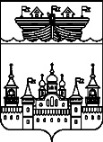 ЗЕМСКОЕ СОБРАНИЕ ВОСКРЕСЕНСКОГО МУНИЦИПАЛЬНОГО РАЙОНА НИЖЕГОРОДСКОЙ ОБЛАСТИРЕШЕНИЕ29 апреля 2022 года                                                                                                                            №30Об утверждении отчёта об исполнении бюджета муниципального района за 2021 годВ соответствии пунктом 2 статьи 27 решения Земского собрания Воскресенского района Нижегородской области от 24 октября 2008 года №85 «Об утверждении Положения о бюджетном процессе в Воскресенском муниципальном районе» (с учётом изменений, внесённых постановлением Земского собрания Воскресенского муниципального района от 22.06.2012 №56, решением Земского собрания Воскресенского муниципального района от 27.10.2017 №111):Земское собрание района решило:Утвердить отчет об исполнении бюджета муниципального района за 2021 год по доходам в сумме 769076,0 тыс. рублей, по расходам в сумме 762307,1 тыс. рублей с превышением доходов над расходами (профицит бюджета муниципального района) в сумме 6768,9 тыс. рублей и со следующими показателями:- доходов бюджета муниципального района по кодам видов доходов, подвидов доходов, классификаций операций сектора государственного управления, относящихся к доходам бюджета, за 2021 год согласно приложению 1 к настоящему решению;- доходов бюджета муниципального района по кодам классификации доходов бюджетов за 2021 год согласно приложению 2 к настоящему решению;- расходов бюджета муниципального района по целевым статьям (муниципальным программам и непрограммным направлениям деятельности), группам видов расходов классификации расходов бюджета за 2021 год согласно приложению 3 к настоящему решению;- ведомственной структуры расходов бюджета муниципального района за 2021 год согласно приложению 4 к настоящему решению;- расходов бюджета муниципального района по разделам, подразделам и группам видов расходов классификации расходов бюджета за 2021 год согласно приложению 5 к настоящему решению;- источников финансирования дефицита бюджета муниципального района по кодам групп, подгрупп, статей, видов источников финансирования дефицитов бюджетов, классификации операций сектора государственного управления, относящихся к источникам финансирования дефицитов бюджетов, за 2021 год согласно приложению 6 к настоящему решению.Председатель                                                                  Глава местного самоуправленияЗемского собрания района                 			   района                                    В.Н.Ольнев						   Н.В.ГорячевПриложение 1к решению Земского собранияВоскресенского муниципального районаНижегородской областиот 29.04.2022 года №30Исполнение доходов бюджета муниципального района по кодам видов доходов, подвидов доходов, классификации операций сектора государственного управления за 2021 годтысяч рублейПриложение 2к решению Земского собранияВоскресенского муниципального районаНижегородской областиОт 29.04.2022 года №28Исполнение доходов бюджета муниципального района по кодам классификации доходов бюджета за 2021 годтыс. рублейПриложение 3к решению Земского собранияВоскресенского муниципального районаНижегородской областиот 29.04.2022 года №28Исполнение расходов бюджета муниципального района по целевым статьям (муниципальным программам и непрограммным направлениям деятельности), группам видов расходов классификации расходов бюджета за 2021 годтысяч рублейПриложение 4к решению Земского собранияВоскресенского муниципального районаНижегородской областиот 29.04.2022 года №28Исполнение ведомственной структуры расходов бюджета муниципального района за 2021 годтысяч рублейПриложение 5к решению Земского собранияВоскресенского муниципального районаНижегородской областиот 29.04.2022 года №28Исполнение расходов бюджета муниципального района по разделам, подразделам и группам видов расходов классификации расходов бюджета за 2021 год тысяч рублейПриложение 6к решению Земского собранияВоскресенского муниципального районаНижегородской областиот 29.04.2022 года №28Исполнение источников финансирования дефицита бюджета муниципального района по кодам групп, подгрупп, статей, видов источников финансирования дефицитов бюджетов, классификации операций сектора государственного управления за 2021 годатысяч рублейКод бюджетной классификации РФНаименование доходовПлан на 2021 годИсполнение 2021 год% исполнения100000000000000001.НАЛОГОВЫЕ И НЕНАЛОГОВЫЕ ДОХОДЫ158801,0164626,5103,7101000000000000001.1.НАЛОГИ НА ПРИБЫЛЬ, ДОХОДЫ119542,9121966,8102,0101020000100001101.1.1.Налог на доходы физических лиц119542,9121966,8102,0101020100100001101.1.1.1.Налог на доходы физических лиц с доходов, источником которых является налоговый агент, за исключением доходов, в отношении которых исчисление и уплата налога осуществляются в соответствии со статьями 227,227.1 и 228 Налогового кодекса Российской Федерации115248,2115888,3100,6101020200100001101.1.1.2.Налог на доходы физических лиц с доходов, полученных от осуществления деятельности физическими лицами, зарегистрированными в качестве индивидуальных предпринимателей, нотариусов, занимающихся частной практикой, адвокатов, учредивших адвокатские кабинеты и других лиц, занимающихся частной практикой в соответствии со статьей 227 Налогового кодекса Российской Федерации666,4916,9137,6101020300100001101.1.1.3.Налог на доходы физических лиц с доходов, полученных физическими лицами в соответствии со статьей 228 Налогового Кодекса Российской Федерации2441,51644,367,4101020400100001101.1.1.4.Налог на доходы физических лиц в виде фиксированных авансовых платежей с доходов, полученных физическими лицами, являющимися иностранными гражданами, осуществляющими трудовую деятельность по найму у физических лиц на основании патента в соответствии  со статьей 227.1 Налогового кодекса Российской Федерации1186,91258,8106,1101020800100001101.1.1.5.Налог на доходы физических лиц с сумм прибыли контролируемой иностранной компании, полученной физическими лицами, признаваемыми контролирующими лицами этой компании0,02258,40,0105000000000000001.2.НАЛОГИ НА СОВОКУПНЫЙ ДОХОД16366,417565,5107,3105010000100001101.2.1.Налог, взимаемый в связи с применением упрощенной системы налогообложения12888,313582,5105,4105010110100001101.2.1.1.Налог, взимаемый с налогоплательщиков, выбравших в качестве объекта налогообложения доходы7038,98730,1124,0105010200100001101.2.1.2.Налог, взимаемый с налогоплательщиков, выбравших в качестве объекта налогообложения доходы, уменьшенные на величину расходов5849,44852,583,0105010500100001101.2.1.3.Минимальный налог, зачисляемый в бюджеты субъектов Российской Федерации (за налоговые периоды, истекшие до 1 января 2016 года)0,0-0,10,0105020000200001101.2.1.Единый налог на вмененный доход для отдельных видов деятельности1706,01348,979,1105020100200001101.2.1.1.Единый налог на вмененный доход  для отдельных видов деятельности1706,01351,779,2105020200200001101.2.1.1.Единый налог на вмененный доход  для отдельных видов деятельности0,0-2,80,0105030000100001101.2.2.Единый сельскохозяйственный налог66,23,34,9105030100100001101.2.2.1.Единый сельскохозяйственный налог66,23,34,9105040000200001101.2.3.Налог, взимаемый в связи с применением патентной системы налогообложения1705,92630,8154,2105040200200001101.2.3.1.Налог, взимаемый в связи с применением патентной системы налогообложения, зачисляемый в бюджеты муниципальных районов1705,92630,8154,2108000000000000001.3.ГОСУДАРСТВЕННАЯ ПОШЛИНА1607,71273,779,2108030000100001101.3.1.Государственная пошлина по делам, рассматриваемым в судах общей юрисдикции, мировыми судьями787,51273,7161,7108030100100001101.3.1.1. Государственная пошлина по делам, рассматриваемым в судах общей юрисдикции, мировыми судьями (за исключением Верховного Суда Российской Федерации)787,51273,7161,7108060000100001101.3.2.Государственная пошлина за совершение действий, связанных с приобретением гражданства Российской Федерации или выходом из гражданства Российской Федерации, а также с въездом в Российскую Федерацию или выездом из Российской Федерации54,30,00,0108070000100001101.3.3.Государственная пошлина за государственную регистрацию, а также за совершение прочих юридически значимых действий765,90,00,0108070100100001101.3.3.1.Государственная пошлина за государственную регистрацию юридического лица, физических лиц в качестве индивидуальных предпринимателей, изменений, вносимых в учредительные документы юридического лица, за государственную регистрацию ликвидации юридического лица и другие юридически значимые действия0,00,00,0108070200100001101.3.3.2.Государственная пошлина за государственную регистрацию прав, ограничений (обременений) прав на недвижимое имущество и сделок с ним547,60,00,0108071000100001101.3.3.3.Государственная пошлина за выдачу и обмен паспорта гражданина Российской Федерации61,60,00,0108071400100001101.3.3.4.Государственная пошлина за государственную регистрацию транспортных средств и иные юридически значимые действия, связанные с изменениями и выдачей документов на транспортные средства, регистрационных знаков, водительских удостоверений150,40,00,0108071410100001101.3.3.4.1.Государственная пошлина за государственную регистрацию транспортных средств и иные юридически значимые действия уполномоченных федеральных государственных органов, связанные с изменением и выдачей документов на транспортные средства, регистрационных знаков, водительских удостоверений150,40,00,0108071500100001101.3.3.5.Государственная пошлина за выдачу разрешения на установку рекламной конструкции6,30,00,0111000000000000001.4.ДОХОДЫ ОТ ИСПОЛЬЗОВАНИЯ ИМУЩЕСТВА, НАХОДЯЩЕГОСЯ В ГОСУДАРСТВЕННОЙ И МУНИЦИПАЛЬНОЙ СОБСТВЕННОСТИ9050,79744,4107,7111050000000001201.4.1. Доходы, получаемые в виде арендной либо иной платы за передачу в возмездное пользование государственного и муниципального имущества (за исключением имущества бюджетных и автономных учреждений, а также имущества государственных и муниципальных унитарных предприятий, в том числе казенных)9049,69510,4105,1111050100000001201.4.1.1. Доходы, получаемые в виде арендной платы за земельные участки, государственная собственность на которые не разграничена, а также средства от продажи права на заключение договоров аренды указанных земельных участков3744,64070,5108,7111050130500001201.4.1.1.1. Доходы, получаемые в виде арендной платы за земельные участки, государственная собственность на которые не разграничена и которые расположены в границах сельских поселений и межселенных территорий муниципальных районов, а также средства от продажи права на заключение договоров аренды указанных земельных участков2313,62896,3125,2111050131300001201.4.1.1.3.Доходы, получаемые в виде арендной платы за земельные участки, государственная собственность на которые не разграничена и которые расположены в границах городских поселений, а также средства от продажи права на заключение договоров аренды указанных земельных участков1171,0918,778,511105025500001201.4.1.1.2.Доходы, получаемые в виде арендной платы, а также средства от продажи права на заключение договоров аренды за земли, находящиеся в собственности муниципальных районов (за исключением земельных участков муниципальных бюджетных и автономных учреждений)260,0255,498,2111050300000001201.4.1.2 Доходы от сдачи в аренду имущества, находящегося в оперативном управлении органов государственной власти, органов местного самоуправления, государственных внебюджетных фондов и созданных ими учреждений (за исключением имущества бюджетных и автономных учреждений)5305,05440,0102,5111050350500001201.4.1.2.1. Доходы от сдачи в аренду имущества, находящегося в оперативном управлении органов управления муниципальных районов и созданных ими учреждений (за исключением имущества муниципальных бюджетных и автономных учреждений)5305,05440,0102,5111070000000001201.4.2. Платежи от государственных и муниципальных унитарных предприятий0,5233,0в 466 раз111070100000001201.4.2.1. Доходы от перечисления части прибыли государственных и муниципальных унитарных предприятий, остающейся после уплаты налогов и обязательных платежей0,5233,0в 466 раз111070150500001201.4.2.1.1.Доходы от перечисления части прибыли, остающейся после уплаты налогов и иных обязательных платежей муниципальных унитарных предприятий, созданных муниципальными районами 0,5233,0в 466 раз111090000000001201.4.3.Прочие доходы от использования имущества и прав, находящихся в государственной и муниципальной собственности (за исключением имущества бюджетных и автономных учреждений, а также имущества государственных и муниципальных унитарных предприятий, в том числе казенных)0,61,0166,7111090400000001201.4.3.1.Прочие поступления от использования имущества, находящегося в государственной и муниципальной собственности (за исключением имущества бюджетных и автономных учреждений, а также имущества государственных и муниципальных унитарных предприятий, в том числе казенных)0,61,0166,7111090450500001201.4.3.1.1.Прочие поступления от использования имущества, находящегося в собственности муниципальных районов (за исключением имущества бюджетных и автономных учреждений, а также имущества государственных и муниципальных унитарных предприятий, в том числе казенных)0,61,0166,7112000000000000001.5.ПЛАТЕЖИ ПРИ ПОЛЬЗОВАНИИ ПРИРОДНЫМИ РЕСУРСАМИ72,459,982,7112010000100001201.5.1.Плата за негативное воздействие на окружающую среду72,459,982,7112010100100001201.5.1.1.Плата за выбросы загрязняющих веществ в атмосферный воздух стационарными объектами37,549,8132,8112010300100001201.5.1.3. Плата за выбросы загрязняющих веществ в водные объекты11,50,00,0112010400100001201.5.1.4.Плата за размещение отходов производства и потребления23,410,143,0113000000000000001.6.ДОХОДЫ ОТ ОКАЗАНИЯ ПЛАТНЫХ УСЛУГ (РАБОТ) И КОМПЕНСАЦИИ ЗАТРАТ ГОСУДАРСТВА10940,111323,3103,5113010000000001301.6.1.Доходы от оказания  платных услуг (работ)10462,210563,5101,0113019900000001301.6.1.1.Прочие доходы от оказания платных услуг     (работ)10462,210563,5101,0113019950500001301.6.1.1.1.Прочие доходы от оказания платных услуг (работ) получателями средств бюджетов муниципальных районов10462,210563,5101,0113020000000001301.6.2.Доходы от компенсации затрат государства203,4277,3136,3113020600000001301.6.2.1.Доходы, поступающие в порядке возмещения расходов, понесенных в связи с эксплуатацией имущества203,4277,3136,3113020650500001301.6.2.1.1.Доходы, поступающие в порядке возмещения расходов, понесенных в связи с эксплуатацией имущества муниципальных районов203,4277,3136,3113029950000001301.6.2.2.Прочие доходы от компенсации затрат государства274,5482,5175,8113029950500001301.6.2.2.1.Прочие доходы от компенсации затрат бюджетов муниципальных районов274,5482,5175,8114000000000000001.7.ДОХОДЫ ОТ ПРОДАЖИ МАТЕРИАЛЬНЫХ И НЕМАТЕРИАЛЬНЫХ АКТИВОВ1090,01697,8155,8114130000000004101.7.1. Доходы от приватизации имущества, находящегося в государственной и муниципальной собственности80,0654,6в 8,2 раза114130500500004101.7.1.1. Доходы от приватизации имущества, находящегося в собственности муниципальных районов, в части приватизации нефинансовых активов имущества казны80,0654,6в 8,2 раза114060000000004301.7.2.Доходы от продажи земельных участков, находящихся в государственной и муниципальной собственности900,0777,086,3114060100000004301.7.2.1.Доходы от продажи земельных участков, государственная  собственность на которые не разграничена (за исключением земельных участков бюджетных и автономных учреждений)900,0777,086,3114060130500004301.7.2.1.1.Доходы от продажи земельных участков, государственная собственность на которые не разграничена и которые расположены в границах сельских поселений и межселенных территорий муниципальных районов800,0617,377,2114060131300004301.7.2.1.2.Доходы от продажи земельных участков, государственная собственность на которые не разграничена и которые расположены в границах городских поселений100,0159,7159,7114060200000004301.7.3.Доходы от продажи земельных участков, государственная собственность на которые разграничена (за исключением земельных участков бюджетных и автономных учреждений)0,00,00,0114060250500004301.7.3.1.Доходы от продажи земельных участков, находящихся в собственности муниципальных районов (за исключением земельных участков муниципальных бюджетных и автономных учреждений)0,00,00,0114063000000004301.7.4. Плата за увеличение площади земельных участков, находящихся в частной собственности, в результате перераспределения таких земельных участков и земель (или) земельных участков, находящихся в государственной или муниципальной собственности110,0266,1241,9114063100000004301.7.4.1. Плата за увеличение площади земельных участков, находящихся в частной собственности, в результате перераспределения таких земельных участков и земель (или) земельных участков, государственная собственность на которые не разграничена110,0266,1241,9114063130500004301.7.4.1.1. Плата за увеличение площади земельных участков, находящихся в частной собственности, в результате перераспределения таких земельных участков и земель (или) земельных участков, государственная собственность на которые не разграничена и которые расположены в границах сельских поселений80,0236,2295,3114063131300004301.7.4.1.2. Плата за увеличение площади земельных участков, находящихся в частной собственности, в результате перераспределения таких земельных участков и земель (или) земельных участков, государственная собственность на которые не разграничена и которые расположены в границах городских поселений30,029,999,6116000000000000001.8.ШТРАФЫ, САНКЦИИ, ВОЗМЕЩЕНИЕ УЩЕРБА130,8722,8552,6116010000100001401.8.1Административные штрафы, установленные Кодексом Российской Федерации об административных правонарушениях53,0360,3679,8116010500100001401.8.1.1.Административные штрафы, установленные Главой 5 Кодекса Российской Федерации об административных правонарушениях, за административные правонарушения, посягающие на права граждан0,02,90,0116010600100001401.8.1.2.Административные штрафы, установленные Главой 6 Кодекса Российской Федерации об административных правонарушениях, за административные правонарушения, посягающие на здоровье, санитарно-эпидемиологическое благополучие населения и общественную нравственность5,066,4в 13,3 раза116010700100001401.8.1.3.Административные штрафы, установленные Главой 7 Кодекса Российской Федерации об административных правонарушениях, за административные правонарушения в области охраны собственности0,02,00,011601080010000140Административные штрафы, установленные главой 8 Кодекса Российской Федерации об административных правонарушениях, за административные правонарушения в области охраны окружающей среды и природопользования0,02,50,0116011230100001401.8.1.4.Административные штрафы, установленные главой 12 Кодекса Российской Федерации об административных правонарушениях, за административные правонарушения в области дорожного движения, налагаемые мировыми судьями, комиссиями по делам несовершеннолетних и защите их прав0,05,00,0116011330100001401.8.1.4.Административные штрафы, установленные Главой 13 Кодекса Российской Федерации об административных правонарушениях, за административные правонарушения в области связи и информации, налагаемые мировыми судьями, комиссиями по делам несовершеннолетних и защите их прав (иные штрафы)0,010,00,0116011400100001401.8.1.5.Административные штрафы, установленные Главой 14 Кодекса Российской Федерации об административных правонарушениях, за административные правонарушения в области предпринимательской деятельности и деятельности саморегулируемых организаций22,022,5102,3116011500100001401.8.1.6.Административные штрафы, установленные Главой 15 Кодекса Российской Федерации об административных правонарушениях, за административные правонарушения в области финансов, налогов и сборов, страхования, рынка ценных бумаг0,08,10,0116011700100001401.8.1.7.Административные штрафы, установленные Главой 17 Кодекса Российской Федерации об административных правонарушениях, за административные правонарушения, посягающие на институты государственной власти0,01,40,0116011900100001401.8.1.8.Административные штрафы, установленные Главой 19 Кодекса Российской Федерации об административных правонарушениях, за административные правонарушения против порядка управления0,070,00,0116012000100001401.8.1.9.Административные штрафы, установленные Главой 20 Кодекса Российской Федерации об административных правонарушениях, за административные правонарушения, посягающие на общественный порядок и общественную безопасность26,0169,5651,9116070000100001401.8.2.Штрафы, неустойки, пени, уплаченные в соответствии с законом или договором в случае неисполнения или ненадлежащего исполнения обязательств перед государственным (муниципальным) органом, органом управления государственным внебюджетным фондом, казенным учреждением, Центральным банком Российской Федерации, иной организацией, действующей от имени Российской Федерации0,0152,40,0116070900000001401.8.2.1.Иные штрафы, неустойки, пени, уплаченные в соответствии с законом или договором в случае неисполнения или ненадлежащего исполнения обязательств перед государственным (муниципальным) органом, казенным учреждением, Центральным банком Российской Федерации, государственной корпорацией0,0152,40,0116100000000001401.8.3Платежи в целях возмещения причиненного ущерба (убытков)77,893,1119,6116100300500001401.8.3.1.Платежи по искам о возмещении ущерба, а также платежи, уплачиваемые при добровольном возмещении ущерба, причиненного муниципальному имуществу муниципального района (за исключением имущества, закрепленного за муниципальными бюджетными (автономными) учреждениями, унитарными предприятиями)34,134,1100,0116101200000001401.8.3.2.Доходы от денежных взысканий (штрафов), поступающие в счет погашения задолженности, образовавшейся до 1 января 2020 года, подлежащие зачислению в бюджеты бюджетной системы Российской Федерации, по нормативам, действующим до 1 января 2020 года43,759,0134,9116110000100001401.8.4.Платежи, уплачиваемые в целях возмещения вреда0,0117,00,0116110500100001401.8.4.1.Платежи по искам о возмещении вреда, причиненного окружающей среде, а также платежи, уплачиваемые при добровольном возмещении вреда, причиненного окружающей среде (за исключением вреда, причиненного окружающей среде на особо охраняемых природных территориях), подлежащие зачислению в бюджет муниципального образования0,0117,00,0117000000000000001.9.ПРОЧИЕ НЕНАЛОГОВЫЕ ДОХОДЫ0,0272,30,0117000000000001801.9.1. Прочие неналоговые доходы0,0272,30,0117010500500001801.9.1.1.Невыясненные поступления, зачисляемые в бюджеты муниципальных районов0,0131,4117050500500001801.9.1.2.Прочие неналоговые доходы бюджетов муниципальных районов0,0140,90,0200000000000000002.БЕЗВОЗМЕЗДНЫЕ ПОСТУПЛЕНИЯ622376,83604449,4897,1202000000000000002.1. БЕЗВОЗМЕЗДНЫЕ ПОСТУПЛЕНИЯ ОТ ДРУГИХ БЮДЖЕТОВ БЮДЖЕТНОЙ СИСТЕМЫ   РОССИЙСКОЙ ФЕДЕРАЦИИ623719,94605792,5997,1202100000000001502.1.1.ДОТАЦИИ БЮДЖЕТАМ БЮДЖЕТНОЙ СИСТЕМЫ РОССИЙСКОЙ ФЕДЕРАЦИИ220600,40220600,40100,0202150010000001502.1.1.1. Дотации на выравнивание бюджетной обеспеченности220600,40220600,40100,0202150010500001502.1.1.1.1.Дотации бюджетам муниципальных районов на выравнивание бюджетной обеспеченности220600,40220600,40100,0202150010502201502.1.1.1.1.1.Дотации на выравнивание бюджетной обеспеченности муниципальных районов за счет средств областного бюджета220600,40220600,4100,0202200000000001502.1.2.СУБСИДИИ БЮДЖЕТАМ БЮДЖЕТНОЙ СИСТЕМЫ РОССИЙСКОЙ ФЕДЕРАЦИИ (МЕЖБЮДЖЕТНЫЕ СУБСИДИИ)106996,3589545,5483,7202200770000001502.1.2.1.Субсидии бюджетам на софинансирование капитальных вложений в объекты муниципальной собственности13000,000,000,0202200770500001502.1.2.1.1.Субсидии бюджетам муниципальных районов на софинансирование капитальных вложений в объекты муниципальной собственности13000,000,000,0202200770502201502.1.2.1.1.1.Субсидии бюджетам муниципальных районов на софинансирование капитальных вложений в объекты муниципальной собственности за счет средств областного бюджета13000,000,000,0202202160000001502.1.2.2.Субсидии бюджетам на осуществление дорожной деятельности в отношении автомобильных дорог общего пользования, а также капитального ремонта и ремонта дворовых территорий многоквартирных домов, проездов к дворовым территориям многоквартирных домов населенных пунктов9595,609245,0996,320220216050000.1502.1.2.2.1.Субсидии бюджетам муниципальных районов на осуществление дорожной деятельности в отношении автомобильных дорог общего пользования, а также капитального ремонта и ремонта дворовых территорий многоквартирных домов, проездов к дворовым территориям многоквартирных домов населенных пунктов9595,609245,196,3202202160502201502.1.2.2.1.1.Субсидии бюджетам муниципальных районов на осуществление дорожной деятельности в отношении автомобильных дорог общего пользования, а также капитального ремонта и ремонта дворовых территорий многоквартирных домов, проездов к дворовым территориям многоквартирных домов населенных пунктов за счет средств областного бюджета9595,609245,196,3202202990000001502.1.2.3.Субсидии бюджетам муниципальных образований на обеспечение мероприятий по переселению граждан из аварийного жилищного фонда, в том числе переселению граждан из аварийного жилищного фонда с учетом необходимости развития малоэтажного жилищного строительства, за счет средств, поступивших от государственной корпорации - Фонда содействия реформированию жилищно-коммунального хозяйства11292,0011292,00100,0202202990500001502.1.2.3.1.Субсидии бюджетам муниципальных районов на обеспечение мероприятий по переселению граждан из аварийного жилищного фонда, в том числе переселению граждан из аварийного жилищного фонда с учетом необходимости развития малоэтажного жилищного строительства, за счет средств, поступивших от государственной корпорации - Фонда содействия реформированию жилищно-коммунального хозяйства11292,0011292,00100,0202202990502201502.1.2.3.1.1.Субсидии бюджетам муниципальных районов на обеспечение мероприятий по переселению граждан из аварийного жилищного фонда, в том числе переселению граждан из аварийного жилищного фонда с учетом необходимости развития малоэтажного жилищного строительства, за счет средств, поступивших от государственной корпорации - Фонда содействия реформированию жилищно-коммунального хозяйства за счет средств областного бюджета11292,0011292,0100,0202203020000001502.1.2.4.Субсидии бюджетам муниципальных образований на обеспечение мероприятий по переселению граждан из аварийного жилищного фонда, в том числе переселению граждан из аварийного жилищного фонда с учетом необходимости развития малоэтажного жилищного строительства, за счет средств бюджетов436,96382,4887,5202203020502201502.1.2.4.1.Субсидии бюджетам муниципальных районов на обеспечение мероприятий по переселению граждан из аварийного жилищного фонда за счет средств областного бюджета436,96382,587,5202250970000001502.1.2.4.Субсидии бюджетам на создание в общеобразовательных организациях, расположенных в сельской местности, условий для занятий физической культурой и спортом900,00900,00100,0202250970500001502.1.2.4.1.Субсидии бюджетам муниципальных районов на создание в общеобразовательных организациях, расположенных в сельской местности, условий для занятий физической культурой и спортом900,00900,00100,0202250970501101502.1.2.4.1.1.Субсидии бюджетам муниципальных районов на создание в общеобразовательных организациях, расположенных в сельской местности, условий для занятий физической культурой и спортом за счет средств федерального бюджета864,00864,0100,0202250970502201502.1.2.4.1.2.Субсидии бюджетам муниципальных районов на создание в общеобразовательных организациях, расположенных в сельской местности, условий для занятий физической культурой и спортом за счет средств областного бюджета36,0036,0100,0202253040500001502.1.2.5Субсидии бюджетам муниципальных районов на организацию бесплатного горячего питания обучающихся, получающих начальное общее образование в государственных и муниципальных образовательных организациях7556,584528,6659,9202253040501101502.1.2.5.1.Субсидии бюджетам муниципальных районов на организацию бесплатного горячего питания обучающихся, получающих начальное общее образование в государственных и муниципальных образовательных организациях за счет средств федерального бюджета5591,873351,2159,9202253040501101502.1.2.5.1.1.Субсидии бюджетам муниципальных районов на организацию бесплатного горячего питания обучающихся, получающих начальное общее образование в государственных и муниципальных образовательных организациях за счет средств федерального бюджета5591,873351,259,9202253040502201502.1.2.5.2.Субсидии бюджетам муниципальных районов на организацию бесплатного горячего питания обучающихся, получающих начальное общее образование в государственных и муниципальных образовательных организациях за счет средств областного бюджета1964,711177,4559,9202253040502201502.1.2.5.2.1.Субсидии бюджетам муниципальных районов на организацию бесплатного горячего питания обучающихся, получающих начальное общее образование в государственных и муниципальных образовательных организациях за счет средств областного бюджета1964,711177,4559,9202254670000001502.1.2.6.Субсидии бюджетам на обеспечение развития и укрепления материально-технической базы домов культуры в населенных пунктах с числом жителей до 50 тысяч человек1336,801336,80100,0202254670500001502.1.2.6.1.Субсидии бюджетам муниципальных районов на обеспечение развития и укрепления материально-технической базы домов культуры в населенных пунктах с числом жителей до 50 тысяч человек1336,801336,80100,0202254670501101502.1.2.6.1.1.Субсидии бюджетам муниципальных районов на обеспечение развития и укрепления материально-технической базы домов культуры в населенных пунктах с числом жителей до 50 тысяч человек за счет средств федерального бюджета989,23989,2100,0202254670502201502.1.2.6.1.2.Субсидии бюджетам муниципальных районов на обеспечение развития и укрепления материально-технической базы домов культуры в населенных пунктах с числом жителей до 50 тысяч человек за счет средств областного бюджета347,57347,6100,0202254970000001502.1.2.7.Субсидии на осуществление социальных выплат молодым семьям на приобретение жилья или строительство индивидуального жилого дома 2925,612925,61100,0202254970501101502.1.2.7.1..Субсидии на осуществление социальных выплат молодым семьям на приобретение жилья или строительство индивидуального жилого дома за счет средств федерального бюджета842,60842,60100,0202254970502201502.1.2.7.2.Субсидии на осуществление социальных выплат молодым семьям на приобретение жилья или строительство индивидуального жилого дома за счет средств областного бюджета2083,012083,0100,0202255190000001502.1.2.8.1.Субсидии бюджетам на поддержку отрасли культуры140,44140,44100,0202255190500001502.1.2.8.1.1.Субсидии бюджетам муниципальных районов на поддержку отрасли культуры140,44140,44100,0202255190501101502.1.2.8.1.1.1.Субсидия бюджетам муниципальных районов на поддержку отрасли культуры за счет средств федерального бюджета103,93103,9100,0202255190502201502.1.2.8.1.1.2. Субсидия бюджетам муниципальных районов на поддержку отрасли культуры за счет средств областного бюджета36,5136,5100,0202255550000001502.1.2.9.Субсидии бюджетам на поддержку государственных программ субъектов Российской Федерации и муниципальных программ формирования современной городской среды5618,715618,71100,0202255550500001502.1.2.9.1.Субсидии бюджетам муниципальных районов на поддержку государственных программ субъектов Российской Федерации и муниципальных программ формирования современной городской среды5618,715618,71100,0202255550501101502.1.2.9.1.1.Субсидии на поддержку государственных программ субъектов Российской Федерации и муниципальных программ формирования современной городской среды за счёт средств федерального бюджета5393,965394,0100,0202255550502201502.1.2.9.1.2.Субсидии на поддержку государственных программ субъектов Российской Федерации и муниципальных программ формирования современной городской среды за счёт средств областного бюджета224,75224,8100,0202299990000001502.1.2.10.Прочие субсидии 54193,6753175,7698,1202299990500001502.1.2.10.1.Прочие субсидии бюджетам муниципальных районов54193,6753175,7698,1202299990502201502.1.2.10.1.1.Прочие субсидии бюджетам муниципальных районов за счет средств областного бюджета54193,6753175,7698,1202299990502201502.1.2.10.1.1.1.Субсидии на оказание частичной финансовой поддержки районных средств массовой информации1558,001558,0100,0202299990502201502.1.2.10.1.1.2.Субсидии на реализацию проекта инициативного бюджетирования "Вам решать!"22045,8121028,095,4202299990502201502.1.2.10.1.1.3.Субсидии на обеспечение доступа к системе электронного документооборота171,30171,3100,0202299990502201502.1.2.10.1.1.4.Субсидии на выплату заработной платы с начислениями на нее работникам муниципальных учреждений и органов местного самоуправления9615,409615,4100,0202299990502201502.1.2.10.1.1.5.Субсидии на капремонт образовательных организаций, реализующих общеобразовательные программы НО6377,806377,8100,0202299990502201502.1.2.10.1.1.6.Субсидии на дополнительное финансовое обеспечение мероприятий по организации бесплатного горячего питания обучающихся, получающих начальное общее образование в муниципальных организациях НО2266,902266,9100,0202299990502201502.1.2.10.1.1.7Субсидия на реализацию полномочий органов местного самоуправления по решению вопросов местного значения5000,005000,0100,0202299990502201502.1.2.10.1.1.8Субсидии на оплату труда отдельным категориям работников муниципальных учреждений и органов местного самоуправления6476,106476,1100,0202299990502201502.1.2.10.1.1.9.Субсидии на текущий ремонт муниципальных учреждений культуры682,36682,4100,0202300000000001502.1.3.СУБВЕНЦИИ БЮДЖЕТАМ БЮДЖЕТНОЙ СИСТЕМЫ РОССИЙСКОЙ ФЕДЕРАЦИИ 287618,19287441,6499,9202300240000001502.1.3.1.Субвенции местным  бюджетам  на выполнение передаваемых полномочий субъектов Российской Федерации256145,36256099,77100,0202300240500001502.1.3.1.1.Субвенции бюджетам муниципальных районов на выполнение передаваемых полномочий субъектов Российской Федерации256145,36256099,77100,0202300240501101502.1.3.1.1.0.Субвенции бюджетам муниципальных районов на выполнение передаваемых полномочий субъектов Российской Федерации за счет средств федерального бюджета791,71791,71100,0202300240501101502.1.3.1.1.0.1.Возмещение производителем, осуществляющим разведение и (или) содержание молочного крупного рогатого скота, части затрат на приобретение кормов для молочного крупного рогатого скота791,71791,7100,0202300240502201502.1.3.1.1.1.1Субвенции бюджетам муниципальных районов   на выполнение передаваемых полномочий субъектов Российской Федерации за счет средств областного бюджета255353,65255308,06100,0202300240502201502.1.3.1.1.1.1.Субвенции на осуществление государственных  полномочий по поддержке сельскохозяйственного производства3236,403236,4100,0202300240502201502.1.3.1.1.1.2Возмещение производителям, осуществляющим разведение и (или) содержание молочного крупного рогатого скота, части затрат на приобретение кормов для молочного крупного рогатого скота7,907,9100,0202300240502201502.1.3.1.1.1.2. Субвенции на возмещение части затрат на приобретение оборудования и техники за счет средств областного бюджета0,000,00,0202300240502201502.1.3.1.1.1.3.Субвенция на исполнение полномочий по финансовому обеспечению выплаты компенсации педагогическим работникам за работу по подготовке и проведению государственной итоговой аттестации по образовательным программам основного общего и среднего общего образования239,20239,2100,0202300240502201502.1.3.2.1.1.4. Субвенции на проведение ремонта жилых помещений, собственниками которых являются дети-сироты и дети, оставшиеся без попечения родителей, а также лица из числа детей-сирот и детей, оставшихся без попечения родителей, либо жилых помещений государственного жилищного фонда, право пользования которыми за ними сохранено, в целях обеспечения надлежащего санитарного и технического состояния этих жилых помещений107,86107,9100,0202300240502201502.1.3.1.1.1.5.Субвенции на исполнение  полномочий в сфере общего образования в муниципальных дошкольных образовательных организациях53724,1053724,1100,0202300240502201502.1.3.1.1.1.6.Субвенции на исполнение полномочий в сфере общего образования в муниципальных общеобразовательных организациях148709,80148709,8100,0202300240502201502.1.3.1.1.1.7.Субвенции на осуществление полномочий по организационно-техническому и информационно-методическому сопровождению аттестации педагогических работников муниципальных и частных организаций, осуществляющих образовательную деятельность, с целью установления соответствия уровня квалификации требованиям, предъявляемым к первой квалификационной категории647,00647,0100,0202300240502201502.1.3.1.1.1.8. Субвенции на осуществление полномочий по организации и осуществлению деятельности по опеке и попечительству в отношении несовершеннолетних граждан468,70468,7100,0202300240502201502.1.3.1.1.1.9. Субвенции на  осуществление полномочий по созданию и организации деятельности муниципальных комиссий по делам несовершеннолетних и защите их прав473,00473,0100,0202300240502201502.1.3.1.1.1.10.Субвенции на осуществление органами местного самоуправления муниципальных районов полномочий органов государственной власти Нижегородской области по расчету и предоставлению дотаций бюджетам поселений44158,8044158,8100,0202300240502201502.1.3.1.1.1.11.Субвенции на компенсацию части расходов по приобретению путевки и предоставлению путевки с частичной оплатой за счет средств областного бюджета в организации, осуществляющие санаторно-курортное лечение детей в соответствии с имеющейся лицензией, организации, осуществляющие санаторно-курортную помощь детям в соответствии с имеющейся лицензией, расположенные на территории Российской Федерации40,5040,5100,0202300240502201502.1.3.1.1.1.12.Субвенция на осуществление полномочий по организации и осуществлению деятельности по опеке и попечительству в отношении совершеннолетних граждан396,90396,9100,0202300240502201502.1.3.1.1.1.13.Субвенции на осуществление полномочий по организации проведения мероприятий по предупреждению и ликвидации болезней животных, их лечению, защите населения от болезней, общих для человека и животных, в части обеспечения безопасности сибиреязвенных скотомогильников44,900,00,0202300240502201502.1.3.1.1.1.14.Субвенции на исполнение полномочий по финансовому обеспечению осуществления присмотра и ухода за детьми-инвалидами, детьми-сиротами и детьми, оставшимися без попечения родителей, а также за детьми с туберкулезной интоксикацией, обучающимися в муниципальных образовательных организациях, реализующих образовательные программы дошкольного образования576,60576,6100,0202300240502201502.1.3.1.1.1.15.Субвенции на исполнение полномочий по финансовому обеспечению двухразовым бесплатным питанием обучающихся с ограниченными возможностями здоровья, не проживающих в муниципальных организациях, осуществляющих образовательную деятельность по адаптированным основным общеобразовательным программам2343,102343,1100,0202300240502201502.1.3.1.1.1.16.Субвенции на осуществление полномочий по созданию административных комиссий в Нижегородской области и на осуществление отдельных полномочий в области законодательства об административных правонарушениях3,903,9100,0202300240502201502.1.3.1.1.1.17.Субвенции на осуществление полномочий по организации мероприятий при осуществлении деятельности по обращению с животными в части отлова исодержания животных без владельцев175,00174,399,6202300290000001502.1.3.2.Субвенции бюджетам на компенсацию части платы, взимаемой с родителей (законных представителей) за присмотр и уход за детьми, посещающими образовательные организации, реализующие образовательные программы дошкольного образования1708,301708,30100,0202300290500001502.1.3.2.1.Субвенции бюджетам муниципальных районов на компенсацию части платы, взимаемой с родителей (законных представителей) за присмотр и уход за детьми, посещающими образовательные организации, реализующие образовательные программы дошкольного образования 1708,301708,30100,0202300290502201502.1.3.2.1.1.Субвенции на осуществление выплаты компенсации части родительской платы за присмотр и уход за ребенком в государственных, муниципальных и частных образовательных организациях, реализующих образовательную программу дошкольного образования, в том числе обеспечение организации выплаты компенсации части родительской платы за счет средств областного бюджета1708,301708,3100,0202350820000001502.1.3.3.Субвенции бюджетам муниципальных образований на предоставление жилых помещений детям-сиротам и детям, оставшимся без попечения родителей, лицам из их числа по договорам найма специализированных жилых помещений13852,1013852,10100,0202350820500001502.1.3.3.1.Субвенции бюджетам муниципальных районов на предоставление жилых помещений детям-сиротам и детям, оставшимся без попечения родителей, лицам из их числа по договорам найма специализированных жилых помещений13852,1013852,10100,0202350820501101502.1.3.3.1.1.Субвенции на обеспечение детей-сирот и детей, оставшихся без попечения родителей, лиц из числа детей-сирот и детей, оставшихся без попечения родителей, жилых помещениями за счет средств федерального бюджета1132,201132,2100,0202350820502201502.1.3.3.1.2.Субвенции на обеспечение детей-сирот и детей, оставшихся без попечения родителей, лиц из числа детей-сирот и детей, отсавщихся без попечения родителей, жилых помещениями за счет средств областного бюджета12719,9012719,9100,0202351180000001502.1.3.4.Субвенции бюджетам на осуществление первичного воинского учета на территориях, где отсутствуют военные комиссариаты1314,201314,20100,0202351180500001502.1.3.4.1.Субвенции бюджетам муниципальных районов на осуществление первичного воинского учета на территориях, где отсутствуют военные комиссариаты1314,201314,20100,0202351180501101502.1.3.4.1.1.Субвенции бюджетам муниципальных районов на осуществление первичного воинского учета на территориях, где отсутствуют военные комиссариаты за счет средств федерального бюджета1314,201314,20100,0202351180501101502.1.3.4.1.1.1.Субвенции на осуществление государственных полномочий Российской Федерации по первичному воинскому учету на территориях, где отсутствуют военные комиссариаты1314,201314,2100,0202351200000001502.1.3.5.Субвенции бюджетам на осуществление полномочий по составлению (изменению) списков кандидатов в присяжные заседатели федеральных судов общей юрисдикции в Российской Федерации19,8019,80100,0202351200500001502.1.3.5.1.Субвенции бюджетам муниципальных районов на осуществление полномочий по составлению (изменению) списков кандидатов в присяжные заседатели федеральных судов общей юрисдикции в Российской Федерации19,8019,80100,0202351200501101502.1.3.5.1.1.Субвенции бюджетам муниципальных районов на осуществление полномочий по составлению (изменению) списков кандидатов в присяжные заседатели федеральных судов общей юрисдикции в Российской Федерации за счет средств федерального бюджета19,8019,80100,0202351200501101502.1.3.5.1.1.1.Субвенция на реализацию переданных исполнительно-распорядительным органам муниципальных образований Нижегородской области государственных полномочий по составлению (изменению, дополнению) списков кандидатов в присяжные заседатели федеральных судов общей юрисдикции в Российской Федерации19,8019,8100,0202351350000001502.1.3.6.Субвенции бюджетам на осуществление полномочий по обеспечению жильем отдельных категорий граждан, установленных Федеральным законом от 12 января 1995 года № 5-ФЗ "О ветеранах"951,34951,34100,0202351350500001502.1.3.6.1.Субвенции бюджетам муниципальных районов на осуществление полномочий по обеспечению жильем отдельных категорий граждан, установленных Федеральным законом от 12 января 1995 года № 5-ФЗ "О ветеранах"951,34951,34100,0202351350501101502.1.3.6.1.1.Субвенции бюджетам муниципальных районов на осуществление полномочий по обеспечению жильем отдельных категорий граждан, установленных Федеральным законом от 12 января 1995 года № 5-ФЗ "О ветеранах" за счет средств федерального бюджета951,34951,3100,0202353030000001502.1.3.7.1.Субвенции бюджетам муниципальных образований на ежемесячное денежное вознаграждение за классное руководство педагогическим работникам государственных и муниципальных общеобразовательных организаций10721,2210590,2698,8202353030501101502.1.3.7.1.1.Субвенции бюджетам муниципальных районов на ежемесячное денежное вознаграждение за классное руководство педагогическим работникам государственных и муниципальных общеобразовательных организаций10721,2210590,398,8202355020000001502.1.3.9.Субвенции бюджетам на стимулирование развития приоритетных подотраслей агропромышленного комплекса и развитие малых форм хозяйствования926,89926,89100,0202355020500001502.1.3.9.1.Субвенции бюджетам муниципальных районов на стимулирование развития приоритетных подотраслей агропромышленного комплекса и развитие малых форм хозяйствования475,96475,96100,0202355020501101502.1.3.9.1.3.Субвенции бюджетам муниципальных районов на возмещение части затрат на уплату процентов по кредитам, полученным в российсских кредитных организациях, и займам, полученным в сельскохозяйственных кредитных потребительских кооперативах, за счет средств федерального бюджета0,000,0#ДЕЛ/0!202355020501101502.1.3.9.1.4.Субвенции бюджетам муниципальных районов на обеспечение прироста сельскохозяйственной продукции собственного производства в рамках приоритетных подотраслей агропромышленного комплекса, за счет федерального бюджета475,96476,0100,0202355020500001502.1.3.9.2.Субвенции бюджетам муниципальных районов на стимулирование развития приоритетных подотраслей агропромышленного комплекса и развитие малых форм хозяйствования450,93450,93100,0202355020502201502.1.3.9.2.1Субвенции бюджетам муниципальных районов на обеспечение прироста сельскохозяйственной продукции собственного производства в рамках приоритетных подотраслей агропромышленного комплекса, за счет средств областного бюджета450,93450,9100,0202355020502201502.1.3.9.2.2.Субвенции бюджетам муниципальных районов на возмещение части затрат на уплату процентов по кредитам, полученным в российских кредитных организациях, и займам, полученным в сельскохозяйственных кредитных потребительских кооперативах, за счет средств областного бюджета0,000,00,0202355020502201502.1.3.9.2.3.Субвенции на возмещение части процентной ставки по долгосрочным, среднесрочным и краткосрочным кредитам, взятым малыми формами хозяйствования, за счет средств областного бюджета0,000,00,0202355020502201502.1.3.9.2.4.Субвенция на обеспечение прироста сх продукции собственного производства в рамках приоритетных подотраслей АПК0,000,00,0202355080000001502.1.3.10.Субвенции на поддержку сельскохозяйственного производства по отдельным подотраслям растениеводства и животноводства1978,971978,97100,0202355080500001502.1.3.10.1.Субвенции бюджетам муниципальных районов на поддержку сельскохозяйственного производства по отдельным подотраслям растениеводства и животноводства за счет федерального бюджета668,30668,30100,0202355080501101502.1.3.10.1.1.Субвенции на возмещение части затрат на приобретение элитных семян за счет средств федерального бюджета89,9590,0100,0202355080501101502.1.3.10.1.2.Субвенции на возмещение части затрат на поддержку собственного производства молока за счет средств федерального бюджета578,35578,4100,0202355080500001502.1.3.10.2.Субвенции бюджетам муниципальных районов на поддержку сельскохозяйственного производства по отдельным подотраслям растениеводства и животноводства за счет областного бюджета1310,671310,67100,0202355080502201502.1.3.10.2.1.Субвенции на возмещение части затрат на приобретение элитных семян за счет областного бюджета31,6031,6100,0202355080502201502.1.3.10.2.2.Субвенции на возмещение части затрат и поддержку собственного производства молока203,20203,2100,0202355080502201502.1.3.10.2.3.Субвенции на возмещение части затрат на приобретение элитных семян за счет средств областного бюджета149,25149,3100,0202355080502201502.1.3.10.2.4.Субвенции на поддержку племенного животноводства за счет средств областного бюджета81,5481,5100,0202355080502201502.1.3.10.2.5.Субвенции на возмещение части затрат на поддержку собственного производства молока за счет средств областного бюджета845,08845,1100,0202400000000001502.1.4.Иные межбюджетные трансферты8505,018205,0196,5202400140000001502.1.4.1. Межбюджетные трансферты, передаваемые бюджетам муниципальных образований на осуществление части полномочий по решению вопросов местного значения в соответствии с заключенными соглашениями2384,752084,7587,4202400140500001502.1.4.1.1. Межбюджетные трансферты, передаваемые бюджетам муниципальных районов из бюджетов поселений на осуществление части полномочий по решению вопросов местного значения в соответствии с заключенными соглашениями2384,752084,887,4202451600000001502.1.4.2.Межбюджетные трансферты, передаваемые бюджетам для компенсации дополнительных расходов, возникших в результате решений, принятых органами власти другого уровня5268,075268,07100,0202451600500001502.1.4.2.1.Межбюджетные трансферты, передаваемые бюджетам муниципальных районов для компенсации дополнительных расходов, возникших в результате решений, принятых органами власти другого уровня5268,075268,07100,0202451600502201502.1.4.2.1.1.Межбюджетные трансферты, передаваемые бюджетам муниципальных районов для компенсации дополнительных расходов, возникших в результате решений, принятых органами власти другого уровня, за счет средств областного бюджета5268,075268,1100,0202499990000001502.1.4.3.Прочие межбюджетные трансферты, передаваемые бюджетам852,20852,20100,0202499990500001502.1.4.3.1.Прочие межбюджетные трансферты, передаваемые бюджетам муниципальных районов852,20852,20100,0202499990501101502.1.4.3.1.1.Прочие межбюджетные трансферты, передаваемые бюджетам муниципальных районов, за счет средств федерального бюджета852,20852,20100,0202499990501101502.1.4.3.1.1.1.Иные межбюджетные трансферты на поощрение муниципальных управленческих команд в 2021 году852,20852,2100,0207000000000000003.ПРОЧИЕ БЕЗВОЗМЕЗДНЫЕ ПОСТУПЛЕНИЯ247,00247,00100,0207050000500001503.1.Прочие безвозмездные поступления в бюджеты муниципальных районов247,00247,00100,0207050300500001503.1.1.Прочие безвозмездные поступления в бюджеты муниципальных районов247,00247,0100,0219000000000001504.ВОЗВРАТ ОСТАТКОВ СУБСИДИЙ, СУБВЕНЦИЙ И ИНЫХ МЕЖБЮДЖЕТНЫХ ТРАНСФЕРТОВ, ИМЕЮЩИХ ЦЕЛЕВОЕ НАЗНАЧЕНИЕ, ПРОШЛЫХ ЛЕТ-1590,11-1590,11100,0219000000500001504.1.Возврат остатков субсидий, субвенций и иных межбюджетных трансфертов, имеющих целевое назначение, прошлых лет из бюджетов муниципальных районов-1590,11-1590,1100,0219600100500001504.1.1.Возврат прочих остатков субсидий, субвенций и иных межбюджетных трансфертов, имеющих целевое назначение, прошлых лет из бюджетов муниципальных районов-1590,11-1590,1100,0219600100502201504.1.1.1.Возврат прочих остатков субсидий, субвенций и иных межбюджетных трансфертов, имеющих целевое назначение, прошлых лет из бюджетов муниципальных районов за счет средств областного бюджета-1590,11-1590,1100,0Итого781177,8769076,098,5Наименование КВДГл. администраторКВДЗачисленоУправление финансов администрации Воскресенского муниципального района Нижегородской области001291534,5Прочие доходы от компенсации затрат бюджетов муниципальных районов0011.13.02995.05.0000.1300,2Дотации бюджетам муниципальных районов на выравнивание бюджетной обеспеченности муниципальных районов за счет средств областного бюджета0012.02.15001.05.0220.150220600,4Прочие субсидии бюджетам муниципальных районов за счет средств областного бюджета0012.02.29999.05.0220.15021091,5Субвенции бюджетам муниципальных районов на выполнение передаваемых полномочий субъектов Российской Федерации за счет средств областного бюджета0012.02.30024.05.0220.15044158,8Субвенции бюджетам муниципальных районов на осуществление первичного воинского учета на территориях, где отсутствуют военные комиссариаты за счет средств федерального бюджета0012.02.35118.05.0110.1501314,2Межбюджетные трансферты, передаваемые бюджетам муниципальных районов из бюджетов поселений на осуществление части полномочий по решению вопросов местного значения в соответствии с заключенными соглашениями2.02.40014.05.0000.150472,2Межбюджетные трансферты, передаваемые бюджетам муниципальных районов для компенсации дополнительных расходов, возникших в результате решений, принятых органами власти другого уровня, за счет средств областного бюджета0012.02.45160.05.0220.1503045,0Прочие межбюджетные трансферты, передаваемые бюджетам муниципальных районов, за счет средств федерального бюджета0012.02.49999.05.0110.150852,2Департамент Росприроднадзора по Приволжскому федеральному округу04859,9Плата за выбросы загрязняющих веществ в атмосферный воздух стационарными объектами (федеральные государственные органы, Банк России, органы управления государственными внебюджетными фондами Российской Федерации)0481.12.01010.01.6000.12049,8Плата за размещение отходов производства (федеральные государственные органы, Банк России, органы управления государственными внебюджетными фондами Российской Федерации)0481.12.01041.01.6000.12010,1Министерство здравоохранения Российской Федерации056145,9Доходы от денежных взысканий (штрафов), поступающие в счет погашения задолженности, образовавшейся до 1 января 2020 года, подлежащие зачислению в бюджет муниципального образования по нормативам, действовавшим в 2019 году (доходы бюджетов муниципальных районов за исключением доходов, направляемых на формирование муниципального дорожного фонда, а также иных платежей в случае принятия решения финансовым органом муниципального образования о раздельном учете задолженности)0561.16.10123.01.0051.14043,1Платежи по искам о возмещении вреда, причиненного окружающей среде, а также платежи, уплачиваемые при добровольном возмещении вреда, причиненного окружающей среде (за исключением вреда, причиненного окружающей среде на особо охраняемых природных территориях, а также вреда, причиненного водным объектам), подлежащие зачислению в бюджет муниципального образования0561.16.11050.01.0000.140102,8Отдел культуры, молодежной политики и спорта администрации Воскресенского муниципального района Нижегородской области0574492,6Прочие доходы от оказания платных услуг (работ) получателями средств бюджетов муниципальных районов0571.13.01995.05.0013.130402,5Прочие доходы от оказания платных услуг (работ) получателями средств бюджетов муниципальных районов0571.13.01995.05.0023.13033,4Прочие доходы от оказания платных услуг (работ) получателями средств бюджетов муниципальных районов0571.13.01995.05.0033.130175,5Прочие доходы от оказания платных услуг (работ) получателями средств бюджетов муниципальных районов0571.13.01995.05.0041.130434,1Прочие доходы от оказания платных услуг (работ) получателями средств бюджетов муниципальных районов0571.13.01995.05.0133.1301285,2Доходы, поступающие в порядке возмещения расходов, понесенных в связи с эксплуатацией имущества муниципальных районов0571.13.02065.05.0013.13072,9Доходы, поступающие в порядке возмещения расходов, понесенных в связи с эксплуатацией имущества муниципальных районов0571.13.02065.05.0023.13063,8Прочие доходы от компенсации затрат бюджетов муниципальных районов0571.13.02995.05.0000.130204,3Иные штрафы, неустойки, пени, уплаченные в соответствии с законом или договором в случае неисполнения или ненадлежащего исполнения обязательств перед муниципальным органом, (муниципальным казенным учреждением) муниципального района0571.16.07090.05.0000.14080,7Невыясненные поступления, зачисляемые в бюджеты муниципальных районов0571.17.01050.05.0000.1806,8Прочие неналоговые доходы бюджетов муниципальных районов0571.17.05050.05.0000.1803,0Субсидии бюджетам муниципальных районов на обеспечение развития и укрепления материально-технической базы домов культуры в населенных пунктах с числом жителей до 50 тысяч человек за счет средств федерального бюджета0572.02.25467.05.0110.150989,2Субсидии бюджетам муниципальных районов на обеспечение развития и укрепления материально-технической базы домов культуры в населенных пунктах с числом жителей до 50 тысяч человек за счет средств областного бюджета0572.02.25467.05.0220.150347,6Субсидия бюджетам муниципальных районов на поддержку отрасли культуры за счет средств федерального бюджета0572.02.25519.05.0110.150103,9Субсидия бюджетам муниципальных районов на поддержку отрасли культуры за счет средств областного бюджета0572.02.25519.05.0220.15036,5Межбюджетные трансферты, передаваемые бюджетам муниципальных районов из бюджетов поселений на осуществление части полномочий по решению вопросов местного значения в соответствии с заключенными соглашениями0572.02.40014.05.0000.150213,2Прочие безвозмездные поступления в бюджеты муниципальных районов0572.07.05030.05.0000.15040,0Управление образования администрации Воскресенского муниципального района Нижегородской области074234798,9Прочие доходы от оказания платных услуг (работ) получателями средств бюджетов муниципальных районов0741.13.01995.05.0011.13043,4Прочие доходы от оказания платных услуг (работ) получателями средств бюджетов муниципальных районов0741.13.01995.05.0021.130320,6Прочие доходы от оказания платных услуг (работ) получателями средств бюджетов муниципальных районов0741.13.01995.05.0031.130149,4Прочие доходы от оказания платных услуг (работ) получателями средств бюджетов муниципальных районов0741.13.01995.05.0041.13017,4Прочие доходы от оказания платных услуг (работ) получателями средств бюджетов муниципальных районов0741.13.01995.05.0051.130316,2Прочие доходы от оказания платных услуг (работ) получателями средств бюджетов муниципальных районов0741.13.01995.05.0061.13052,9Прочие доходы от оказания платных услуг (работ) получателями средств бюджетов муниципальных районов0741.13.01995.05.0071.130394,2Прочие доходы от оказания платных услуг (работ) получателями средств бюджетов муниципальных районов0741.13.01995.05.0081.130632,7Прочие доходы от оказания платных услуг (работ) получателями средств бюджетов муниципальных районов0741.13.01995.05.0091.130229,6Прочие доходы от оказания платных услуг (работ) получателями средств бюджетов муниципальных районов0741.13.01995.05.0101.130128,7Прочие доходы от оказания платных услуг (работ) получателями средств бюджетов муниципальных районов0741.13.01995.05.0111.13032,8Прочие доходы от оказания платных услуг (работ) получателями средств бюджетов муниципальных районов0741.13.01995.05.0121.13058,3Прочие доходы от оказания платных услуг (работ) получателями средств бюджетов муниципальных районов0741.13.01995.05.0161.130788,0Прочие доходы от оказания платных услуг (работ) получателями средств бюджетов муниципальных районов0741.13.01995.05.0171.130758,0Прочие доходы от оказания платных услуг (работ) получателями средств бюджетов муниципальных районов0741.13.01995.05.0181.130844,9Прочие доходы от оказания платных услуг (работ) получателями средств бюджетов муниципальных районов0741.13.01995.05.0191.130817,1Прочие доходы от оказания платных услуг (работ) получателями средств бюджетов муниципальных районов0741.13.01995.05.0211.130250,9Прочие доходы от оказания платных услуг (работ) получателями средств бюджетов муниципальных районов0741.13.01995.05.0261.1301673,3Прочие доходы от оказания платных услуг (работ) получателями средств бюджетов муниципальных районов0741.13.01995.05.0271.130330,3Прочие доходы от оказания платных услуг (работ) получателями средств бюджетов муниципальных районов0741.13.01995.05.0281.130297,7Штрафы, неустойки, пени, уплаченные в случае просрочки исполнения поставщиком (подрядчиком, исполнителем) обязательств, предусмотренных муниципальным контрактом, заключенным муниципальным органом, казенным учреждением муниципального района0741.16.07010.05.0000.1409,5Возмещение ущерба при возникновении страховых случаев, когда выгодоприобретателями выступают получатели средств бюджета муниципального района0741.16.10031.05.0000.14034,1Субсидии бюджетам муниципальных районов на создание в общеобразовательных организациях, расположенных в сельской местности, условий для занятий физической культурой и спортом за счет средств федерального бюджета0742.02.25097.05.0110.150864,0Субсидии бюджетам муниципальных районов на создание в общеобразовательных организациях, расположенных в сельской местности, условий для занятий физической культурой и спортом за счет средств областного бюджета0742.02.25097.05.0220.15036,0Субсидии бюджетам муниципальных районов на организацию бесплатного горячего питания обучающихся, получающих начальное общее образование в государственных и муниципальных образовательных организациях за счет средств федерального бюджета0742.02.25304.05.0110.1503351,2Субсидии бюджетам муниципальных районов на организацию бесплатного горячего питания обучающихся, получающих начальное общее образование в государственных и муниципальных образовательных организациях за счет средств областного бюджета0742.02.25304.05.0220.1501177,5Прочие субсидии бюджетам муниципальных районов за счет средств областного бюджета0742.02.29999.05.0220.1502266,9Субвенции бюджетам муниципальных районов на выполнение передаваемых полномочий субъектов Российской Федерации за счет средств областного бюджета0742.02.30024.05.0220.150206749,0Субвенции бюджетам муниципальных районов на компенсацию части платы, взимаемой с родителей (законных представителей) за присмотр и уход за детьми, посещающими образовательные организации, реализующие образовательные программы дошкольного образования за счет средств областного бюджета0742.02.30029.05.0220.1501708,3Субвенции бюджетам муниципальных районов на ежемесячное денежное вознаграждение за классное руководство педагогическим работникам государственных и муниципальных общеобразовательных организаций0742.02.35303.05.0110.15010590,3Межбюджетные трансферты, передаваемые бюджетам муниципальных районов для компенсации дополнительных расходов, возникших в результате решений, принятых органами власти другого уровня, за счет средств областного бюджета0742.02.45160.05.0220.150994,4Прочие безвозмездные поступления в бюджеты муниципальных районов0742.07.05030.05.0000.150197,0Возврат прочих остатков субсидий, субвенций и иных межбюджетных трансфертов, имеющих целевое назначение, прошлых лет из бюджетов муниципальных районов за счет средств областного бюджета0742.19.60010.05.0220.150-1315,7Федеральное агентство по рыболовству07614,2Платежи по искам о возмещении вреда, причиненного окружающей среде, а также платежи, уплачиваемые при добровольном возмещении вреда, причиненного окружающей среде (за исключением вреда, причиненного окружающей среде на особо охраняемых природных территориях, а также вреда, причиненного водным объектам), подлежащие зачислению в бюджет муниципального образования0761.16.11050.01.0000.14014,2Управление сельского хозяйства администрации Воскресенского муниципального района Нижегородской области0827116,2Субвенции бюджетам муниципальных районов на выполнение передаваемых полномочий субъектов Российской Федерации за счет средств федерального бюджета0822.02.30024.05.0110.150791,7Субвенции бюджетам муниципальных районов на выполнение передаваемых полномочий субъектов Российской Федерации за счет средств областного бюджета0822.02.30024.05.0220.1503418,6Субвенции бюджетам муниципальных районов на обеспечение прироста сельскохозяйственной продукции собственного производства в рамках приоритетных подотраслей агропромышленного комплекса, за счет средств федерального бюджета0822.02.35502.05.0110.150476,0Субвенции бюджетам муниципальных районов на обеспечение прироста сельскохозяйственной продукции собственного производства в рамках приоритетных подотраслей агропромышленного комплекса, за счет средств областного бюджета0822.02.35502.05.0220.150450,9Субвенции на возмещение части затрат сельскохозяйственных товаропризводителей на 1 килограмм реализованного и (или) отгруженного на собственную переработку молока за счет средств федерального бюджета0822.02.35508.05.0110.150668,3Субвенции на возмещение части затрат сельскохозяйственных товаропризводителей на 1 килограмм реализованного и (или) отгруженного на собственную переработку молока за счет средств областного бюджета0822.02.35508.05.0220.1501310,7Отдел капитального строительства и архитектуры администрации Воскресенского муниципального района Нижегородской области13351716,1Штрафы, неустойки, пени, уплаченные в случае просрочки исполнения поставщиком (подрядчиком, исполнителем) обязательств, предусмотренных муниципальным контрактом, заключенным муниципальным органом, казенным учреждением муниципального района1331.16.07010.05.0000.14059,9Невыясненные поступления, зачисляемые в бюджеты муниципальных районов1331.17.01050.05.0000.180124,6Субсидии бюджетам муниципальных районов на осуществление дорожной деятельности в отношении автомобильных дорог общего пользования, а также капитального ремонта и ремонта дворовых территорий многоквартирных домов, проездов к дворовым территориям многоквартирных домов населенных пунктов за счет средств областного бюджета1332.02.20216.05.0220.1509245,1Субсидии бюджетам муниципальных районов на обеспечение мероприятий по переселению граждан из аварийного жилищного фонда, в том числе переселению граждан из аварийного жилищного фонда с учетом необходимости развития малоэтажного жилищного строительства, за счет средств, поступивших от государственной корпорации - Фонда содействия реформированию жилищно-коммунального хозяйства за счет средств областного бюджета1332.02.20299.05.0220.15011292,0Субсидии бюджетам муниципальных районов на обеспечение мероприятий по переселению граждан из аварийного жилищного фонда, в том числе переселению граждан из аварийного жилищного фонда с учетом необходимости развития малоэтажного жилищного строительства, за счет средств областного бюджета1332.02.20302.05.0220.150382,5Субсидии бюджетам муниципальных районов на реализацию мероприятий по обеспечению жильем молодых семей за счет средств федерального бюджета1332.02.25497.05.0110.150842,6Субсидии бюджетам муниципальных районов на реализацию мероприятий по обеспечению жильем молодых семей за счет средств областного бюджета1332.02.25497.05.0220.1502083,0Субсидии бюджетам муниципальных районов на поддержку государственных программ субъектов Российской Федерации и муниципальных программ формирования современной городской среды за счет средств федерального бюджета1332.02.25555.05.0110.1505394,0Субсидии бюджетам муниципальных районов на поддержку государственных программ субъектов Российской Федерации и муниципальных программ формирования современной городской среды за счет средств областного бюджета1332.02.25555.05.0220.150224,8Прочие субсидии бюджетам муниципальных районов за счет средств областного бюджета1332.02.29999.05.0220.1506377,8Субвенции бюджетам муниципальных районов на выполнение передаваемых полномочий субъектов Российской Федерации за счет средств областного бюджета1332.02.30024.05.0220.150107,9Субвенции бюджетам муниципальных районов на предоставление жилых помещений детям-сиротам и детям, оставшимся без попечения родителей, лицам из их числа по договорам найма специализированных жилых помещений за счет средств федерального бюджета1332.02.35082.05.0110.1501132,2Субвенции бюджетам муниципальных районов на предоставление жилых помещений детям-сиротам и детям, оставшимся без попечения родителей, лицам из их числа по договорам найма специализированных жилых помещений за счет средств областного бюджета1332.02.35082.05.0220.15012719,9Субвенции бюджетам муниципальных районов на осуществление полномочий по обеспечению жильем отдельных категорий граждан, установленных Федеральным законом от 12 января 1995 года № 5-ФЗ "О ветеранах" за счет средств федерального бюджета1332.02.35135.05.0110.150951,3Межбюджетные трансферты, передаваемые бюджетам муниципальных районов из бюджетов поселений на осуществление части полномочий по решению вопросов местного значения в соответствии с заключенными соглашениями1332.02.40014.05.0000.150778,6Возврат прочих остатков субсидий, субвенций и иных межбюджетных трансфертов, имеющих целевое назначение, прошлых лет из бюджетов муниципальных районов1332.19.60010.05.0000.150-2508,0Возврат прочих остатков субсидий, субвенций и иных межбюджетных трансфертов, имеющих целевое назначение, прошлых лет из бюджетов муниципальных районов за счет средств областного бюджета1332.19.60010.05.0220.1502508,0Министерство инвестиций, земельных и имущественных отношений Нижегородской области143888,4Доходы, получаемые в виде арендной платы за земельные участки, государственная собственность на которые не разграничена и которые расположены в границах сельских поселений и межселенных территорий муниципальных районов, а также средства от продажи права на заключение договоров аренды указанных земельных участков1431.11.05013.05.0000.120850,1Доходы, получаемые в виде арендной платы за земельные участки, государственная собственность на которые не разграничена и которые расположены в границах городских поселений, а также средства от продажи права на заключение договоров аренды указанных земельных участков1431.11.05013.13.0000.12038,3Министерство социальной политики Нижегордской области15014,0Административные штрафы, установленные Главой 5 Кодекса Российской Федерации об административных правонарушениях, за административные правонарушения, посягающие на права граждан, налагаемые мировыми судьями, комиссиями по делам несовершеннолетних и защите их прав (штрафы за неисполнение родителями или иными законными представителями несовершеннолетних обязанностей по содержанию и воспитанию несовершеннолетних)1501.16.01053.01.0035.1401,4Административные штрафы, установленные Главой 6 Кодекса Российской Федерации об административных правонарушениях, за административные правонарушения, посягающие на здоровье, санитарно-эпидемиологическое благополучие населения и общественную нравственность, налагаемые мировыми судьями, комиссиями по делам несовершеннолетних и защите их прав (штрафы за вовлечение несовершеннолетнего в процесс потребления табака)1501.16.01063.01.0023.1401,0Административные штрафы, установленные Главой 6 Кодекса Российской Федерации об административных правонарушениях, за административные правонарушения, посягающие на здоровье, санитарно-эпидемиологическое благополучие населения и общественную нравственность, налагаемые мировыми судьями, комиссиями по делам несовершеннолетних и защите их прав (штрафы за вовлечение несовершеннолетнего в процесс потребления табака)1501.16.01063.01.0101.1402,5Административные штрафы, установленные Главой 6 Кодекса Российской Федерации об административных правонарушениях, за административные правонарушения, посягающие на здоровье, санитарно-эпидемиологическое благополучие населения и общественную нравственность, налагаемые мировыми судьями, комиссиями по делам несовершеннолетних и защите их прав (иные штрафы)1501.16.01063.01.9000.1402,8Административные штрафы, установленные Главой 7 Кодекса Российской Федерации об административных правонарушениях, за административные правонарушения в области охраны собственности, налагаемые мировыми судьями, комиссиями по делам несовершеннолетних и защите их прав (штрафы за мелкое хищение)1501.16.01073.01.0027.1401,1Административные штрафы, установленные Главой 20 Кодекса Российской Федерации об административных правонарушениях, за административные правонарушения, посягающие на общественный порядок и общественную безопасность, налагаемые мировыми судьями комиссиями по делам несовершеннолетних и защите их прав (штрафы за появление в общественных местах в состоянии опьянения)1501.16.01203.01.0021.1400,6Административные штрафы, установленные Главой 20 Кодекса Российской Федерации об административных правонарушениях, за административные правонарушения, посягающие на общественный порядок и общественную безопасность, налагаемые мировыми судьями, комиссиями по делам несовершеннолетних и защите их прав (иные штрафы)1501.16.01203.01.9000.1404,7Управление Федеральной налоговой службы по Нижегородской области182140801,3Налог на доходы физических лиц с доходов, источником которых является налоговый агент, за исключением доходов, в отношении которых исчисление и уплата налога осуществляются в соответствии со статьями 227, 227.1 и 228 Налогового кодекса Российской Федерации (сумма платежа (перерасчеты, недоимка и задолженность по соответствующему платежу, в том числе по отмененному)1821.01.02010.01.1000.110115586,8Налог на доходы физических лиц с доходов, источником которых является налоговый агент, за исключением доходов, в отношении которых исчисление и уплата налога осуществляются в соответствии со статьями 227, 227.1 и 228 Налогового кодекса Российской Федерации (пени по соответствующему платежу)1821.01.02010.01.2100.110145,9Налог на доходы физических лиц с доходов, источником которых является налоговый агент, за исключением доходов, в отношении которых исчисление и уплата налога осуществляются в соответствии со статьями 227, 227.1 и 228 Налогового кодекса Российской Федерации (суммы денежных взысканий (штрафов) по соответствующему платежу согласно законодательству Российской Федерации)1821.01.02010.01.3000.110100,2Налог на доходы физических лиц с доходов, источником которых является налоговый агент, за исключением доходов, в отношении которых исчисление и уплата налога осуществляются в соответствии со статьями 227, 227.1 и 228 Налогового кодекса Российской Федерации (прочие поступления)1821.01.02010.01.4000.11055,5Налог на доходы физических лиц с доходов, полученных от осуществления деятельности физическими лицами, зарегистрированными в качестве индивидуальных предпринимателей, нотариусов, занимающихся частной практикой, адвокатов, учредивших адвокатские кабинеты, и других лиц, занимающихся частной практикой в соответствии со статьей 227 Налогового кодекса Российской Федерации (сумма платежа (перерасчеты, недоимка и задолженность по соответствующему платежу, в том числе по отмененному)1821.01.02020.01.1000.110887,0Налог на доходы физических лиц с доходов, полученных от осуществления деятельности физическими лицами, зарегистрированными в качестве индивидуальных предпринимателей, нотариусов, занимающихся частной практикой, адвокатов, учредивших адвокатские кабинеты, и других лиц, занимающихся частной практикой в соответствии со статьей 227 Налогового кодекса Российской Федерации (пени по соответствующему платежу)1821.01.02020.01.2100.11026,5Налог на доходы физических лиц с доходов, полученных от осуществления деятельности физическими лицами, зарегистрированными в качестве индивидуальных предпринимателей, нотариусов, занимающихся частной практикой, адвокатов, учредивших адвокатские кабинеты, и других лиц, занимающихся частной практикой в соответствии со статьей 227 Налогового кодекса Российской Федерации (суммы денежных взысканий (штрафов) по соответствующему платежу согласно законодательству Российской Федерации)1821.01.02020.01.3000.1103,4Налог на доходы физических лиц с доходов, полученных физическими лицами в соответствии со статьей 228 Налогового кодекса Российской Федерации (сумма платежа (перерасчеты, недоимка и задолженность по соответствующему платежу, в том числе по отмененному)1821.01.02030.01.1000.1101597,9Налог на доходы физических лиц с доходов, полученных физическими лицами в соответствии со статьей 228 Налогового кодекса Российской Федерации (пени по соответствующему платежу)1821.01.02030.01.2100.11037,3Налог на доходы физических лиц с доходов, полученных физическими лицами в соответствии со статьей 228 Налогового кодекса Российской Федерации (суммы денежных взысканий (штрафов) по соответствующему платежу согласно законодательству Российской Федерации)1821.01.02030.01.3000.1109,2Налог на доходы физических лиц в виде фиксированных авансовых платежей с доходов, полученных физическими лицами, являющимися иностранными гражданами, осуществляющими трудовую деятельность по найму на основании патента в соответствии со статьей 227.1 Налогового кодекса Российской Федерации (сумма платежа (перерасчеты, недоимка и задолженность по соответствующему платежу, в том числе по отмененному)1821.01.02040.01.1000.1101258,8Налог на доходы физических лиц части суммы налога, превышающей 650 000 рублей, относящейся к части налоговой базы, превышающей 5 000 000 рублей (сумма платежа (перерасчеты, недоимка и задолженность по соответствующему платежу, в том числе по отмененному)1821.01.02080.01.1000.1102258,4Налог, взимаемый с налогоплательщиков, выбравших в качестве объекта налогообложения доходы (сумма платежа (перерасчеты, недоимка и задолженность по соответствующему платежу, в том числе по отмененному)1821.05.01011.01.1000.1108636,7Налог, взимаемый с налогоплательщиков, выбравших в качестве объекта налогообложения доходы (пени по соответствующему платежу)1821.05.01011.01.2100.11093,7Налог, взимаемый с налогоплательщиков, выбравших в качестве объекта налогообложения доходы (суммы денежных взысканий (штрафов) по соответствующему платежу согласно законодательству Российской Федерации)1821.05.01011.01.3000.110-0,3Налог, взимаемый с налогоплательщиков, выбравших в качестве объекта налогообложения доходы, уменьшенные на величину расходов (в том числе минимальный налог, зачисляемый в бюджеты субъектов Российской Федерации (сумма платежа (перерасчеты, недоимка и задолженность по соответствующему платежу, в том числе по отмененному)1821.05.01021.01.1000.1104783,7Налог, взимаемый с налогоплательщиков, выбравших в качестве объекта налогообложения доходы, уменьшенные на величину расходов (в том числе минимальный налог, зачисляемый в бюджеты субъектов Российской Федерации (пени по соответствующему платежу)1821.05.01021.01.2100.11068,1Налог, взимаемый с налогоплательщиков, выбравших в качестве объекта налогообложения доходы, уменьшенные на величину расходов (в том числе минимальный налог, зачисляемый в бюджеты субъектов Российской Федерации (суммы денежных взысканий (штрафов) по соответствующему платежу согласно законодательству Российской Федерации)1821.05.01021.01.3000.1100,7Минимальный налог, зачисляемый в бюджеты субъектов Российской Федерации (за налоговые периоды, истекшие до 1 января 2016 года) (пени по соответствующему платежу)1821.05.01050.01.2100.110-0,1Единый налог на вмененный доход для отдельных видов деятельности (сумма платежа (перерасчеты, недоимка и задолженность по соответствующему платежу, в том числе по отмененному)1821.05.02010.02.1000.1101336,7Единый налог на вмененный доход для отдельных видов деятельности (пени по соответствующему платежу)1821.05.02010.02.2100.1108,0Единый налог на вмененный доход для отдельных видов деятельности (суммы денежных взысканий (штрафов) по соответствующему платежу согласно законодательству Российской Федерации)1821.05.02010.02.3000.1107,0Единый налог на вмененный доход для отдельных видов деятельности (за налоговые периоды, истекшие до 1 января 2011 года) (сумма платежа (перерасчеты, недоимка и задолженность по соответствующему платежу, в том числе по отмененному)1821.05.02020.02.1000.110-2,8Единый налог на вмененный доход для отдельных видов деятельности (за налоговые периоды, истекшие до 1 января 2011 года) (пени по соответствующему платежу)1821.05.02020.02.2100.1100,2Единый налог на вмененный доход для отдельных видов деятельности (за налоговые периоды, истекшие до 1 января 2011 года) (суммы денежных взысканий (штрафов) по соответствующему платежу согласно законодательству Российской Федерации)1821.05.02020.02.3000.110-0,2Единый сельскохозяйственный налог (сумма платежа (перерасчеты, недоимка и задолженность по соответствующему платежу, в том числе по отмененному)1821.05.03010.01.1000.1102,4Единый сельскохозяйственный налог (пени по соответствующему платежу)1821.05.03010.01.2100.1100,6Единый сельскохозяйственный налог (суммы денежных взысканий (штрафов) по соответствующему платежу согласно законодательству Российской Федерации)1821.05.03010.01.3000.1100,3Налог, взимаемый в связи с применением патентной системы налогообложения, зачисляемый в бюджеты муниципальных районов (сумма платежа (перерасчеты, недоимка и задолженность по соответствующему платежу, в том числе по отмененному)1821.05.04020.02.1000.1102629,2Налог, взимаемый в связи с применением патентной системы налогообложения, зачисляемый в бюджеты муниципальных районов (пени по соответствующему платежу)1821.05.04020.02.2100.1101,6Государственная пошлина по делам, рассматриваемым в судах общей юрисдикции, мировыми судьями (за исключением Верховного Суда Российской Федерации) (государственная пошлина, уплачиваемая при обращении в суды)1821.08.03010.01.1050.1101261,0Государственная пошлина по делам, рассматриваемым в судах общей юрисдикции, мировыми судьями (за исключением Верховного Суда Российской Федерации) (государственная пошлина, уплачиваемая на основании судебных актов по результатам рассмотрения дел по существу)1821.08.03010.01.1060.1107,8Государственная пошлина по делам, рассматриваемым в судах общей юрисдикции, мировыми судьями (за исключением Верховного Суда Российской Федерации) (прочие поступления)1821.08.03010.01.4000.1104,9Доходы от денежных взысканий (штрафов), поступающие в счет погашения задолженности, образовавшейся до 1 января 2020 года, подлежащие зачислению в федеральный бюджет и бюджет муниципального образования по нормативам, действовавшим в 2019 году1821.16.10129.01.0000.140-4,7Главное управление МВД России по Нижегородской области18811,5Доходы от денежных взысканий (штрафов), поступающие в счет погашения задолженности, образовавшейся до 1 января 2020 года, подлежащие зачислению в бюджет муниципального образования по нормативам, действовавшим в 2019 году (доходы бюджетов муниципальных районов за исключением доходов, направляемых на формирование муниципального дорожного фонда, а также иных платежей в случае принятия решения финансовым органом муниципального образования о раздельном учете задолженности)1881.16.10123.01.0051.14011,5Управление по обеспечению деятельности мировых судей, адвокатуры и нотариата Нижегородской области218339,7Административные штрафы, установленные Главой 6 Кодекса Российской Федерации об административных правонарушениях, за административные правонарушения, посягающие на здоровье, санитарно-эпидемиологическое благополучие населения и общественную нравственность, налагаемые мировыми судьями, комиссиями по делам несовершеннолетних и защите их прав (штрафы за потребление наркотических средств или психотропных веществ без назначения врача либо новых потенциально опасных психоактивных веществ)2181.16.01063.01.0009.1402,0Административные штрафы, установленные Главой 6 Кодекса Российской Федерации об административных правонарушениях, за административные правонарушения, посягающие на здоровье, санитарно-эпидемиологическое благополучие населения и общественную нравственность, налагаемые мировыми судьями, комиссиями по делам несовершеннолетних и защите их прав (штрафы за вовлечение несовершеннолетнего в процесс потребления табака)2181.16.01063.01.0101.14057,4Административные штрафы, установленные Главой 7 Кодекса Российской Федерации об административных правонарушениях, за административные правонарушения в области охраны собственности, налагаемые мировыми судьями, комиссиями по делам несовершеннолетних и защите их прав (штрафы за уничтожение или повреждение чужого имущества);2181.16.01073.01.0017.1400,5Административные штрафы, установленные Главой 7 Кодекса Российской Федерации об административных правонарушениях, за административные правонарушения в области охраны собственности, налагаемые мировыми судьями, комиссиями по делам несовершеннолетних и защите их прав (штрафы за мелкое хищение)2181.16.01073.01.0027.1400,5Административные штрафы, установленные Главой 8 Кодекса Российской Федерации об административных правонарушениях, за административные правонарушения в области охраны окружающей среды и природопользования, налагаемые мировыми судьями, комиссиями по делам несовершеннолетних и защите их прав (штрафы за нарушение требований лесного законодательства об учете древесины и сделок с ней)2181.16.01083.01.0281.1402,5Административные штрафы, установленные главой 12 Кодекса Российской Федерации об административных правонарушениях, за административные правонарушения в области дорожного движения, налагаемые мировыми судьями, комиссиями по делам несовершеннолетних и защите их прав (штрафы за незаконное ограничение прав на управление транспортным средством и его эксплуатацию)2181.16.01123.01.0002.1405,0Административные штрафы, установленные Главой 13 Кодекса Российской Федерации об административных правонарушениях, за административные правонарушения в области связи и информации, налагаемые мировыми судьями, комиссиями по делам несовершеннолетних и защите их прав (иные штрафы)2181.16.01133.01.9000.14010,0Административные штрафы, установленные Главой 14 Кодекса Российской Федерации об административных правонарушениях, за административные правонарушения в области предпринимательской деятельности и деятельности саморегулируемых организаций, налагаемые мировыми судьями, комиссиями по делам несовершеннолетних и защите их прав (штрафы за нарушение правил продажи этилового спирта, алкогольной и спиртосодержащей продукции)2181.16.01143.01.0016.14015,0Административные штрафы, установленные Главой 14 Кодекса Российской Федерации об административных правонарушениях, за административные правонарушения в области предпринимательской деятельности и деятельности саморегулируемых организаций, налагаемые мировыми судьями, комиссиями по делам несовершеннолетних и защите их прав (штрафы за незаконную розничную продажу алкогольной и спиртосодержащей пищевой продукции физическими лицами)2181.16.01143.01.0171.1407,5Административные штрафы, установленные Главой 15 Кодекса Российской Федерации об административных правонарушениях, за административные правонарушения в области финансов, налогов и сборов, страхования, рынка ценных бумаг (за исключением штрафов, указанных в пункте 6 статьи 46 Бюджетного кодекса Российской Федерации), налагаемые мировыми судьями, комиссиями по делам несовершеннолетних и защите их прав (штрафы за непредставление (несообщение) сведений, необходимых для осуществления налогового контроля)2181.16.01153.01.0006.1400,2Административные штрафы, установленные Главой 15 Кодекса Российской Федерации об административных правонарушениях, за административные правонарушения в области финансов, налогов и сборов, страхования, рынка ценных бумаг (за исключением штрафов, указанных в пункте 6 статьи 46 Бюджетного кодекса Российской Федерации), налагаемые мировыми судьями, комиссиями по делам несовершеннолетних и защите их прав (иные штрафы)2181.16.01153.01.9000.1407,9Административные штрафы, установленные Главой 17 Кодекса Российской Федерации об административных правонарушениях, за административные правонарушения, посягающие на институты государственной власти, налагаемые мировыми судьями, комиссиями по делам несовершеннолетних и защите их прав (штрафы за воспрепятствование законной деятельности должностного лица органа, уполномоченного на осуществление функций по принудительному исполнению исполнительных документов и обеспечению установленного порядка деятельности судов)2181.16.01173.01.0008.1401,4Административные штрафы, установленные главой 19 Кодекса Российской Федерации об административных правонарушениях, за административные правонарушения против порядка управления, налагаемые мировыми судьями, комиссиями по делам несовершеннолетних и защите их прав (штрафы за невыполнение в срок законного предписания (постановления, представления, решения) органа (должностного лица), осуществляющего государственный надзор (контроль), организации, уполномоченной
в соответствии с федеральными законами на осуществление государственного надзора (должностного лица), органа (должностного лица), осуществляющего муниципальный контроль)2181.16.01193.01.0005.14060,0Административные штрафы, установленные Главой 19 Кодекса Российской Федерации об административных правонарушениях, за административные правонарушения против порядка управления, налагаемые мировыми судьями, комиссиями по делам несовершеннолетних и защите их прав (штрафы за заведомо ложный вызов специализированных служб)2181.16.01193.01.0013.1408,0Административные штрафы, установленные Главой 19 Кодекса Российской Федерации об административных правонарушениях, за административные правонарушения против порядка управления, налагаемые мировыми судьями, комиссиями по делам несовершеннолетних и защите их прав (иные штрафы)2181.16.01193.01.9000.1401,0Административные штрафы, установленные Главой 20 Кодекса Российской Федерации об административных правонарушениях, за административные правонарушения, посягающие на общественный порядок и общественную безопасность, налагаемые мировыми судьями, комиссиями по делам несовершеннолетних и защите их прав (штрафы за невыполнение требований и мероприятий в области гражданской обороны)2181.16.01203.01.0007.14025,0Административные штрафы, установленные Главой 20 Кодекса Российской Федерации об административных правонарушениях, за административные правонарушения, посягающие на общественный порядок и общественную безопасность, налагаемые мировыми судьями, комиссиями по делам несовершеннолетних и защите их прав (штрафы за нарушение правил производства, приобретения, продажи, передачи, хранения, перевозки, ношения, коллекционирования, экспонирования, уничтожения или учета оружия и патронов к нему, а также нарушение правил производства, продажи, хранения, уничтожения или учета взрывчатых веществ и взрывных устройств, пиротехнических изделий, порядка выдачи свидетельства о прохождении подготовки и проверки знания правил безопасного обращения с оружием и наличия навыков безопасного обращения с оружием или медицинских заключений об отсутствии противопоказаний к владению оружием)2181.16.01203.01.0008.1405,0Административные штрафы, установленные Главой 20 Кодекса Российской Федерации об административных правонарушениях, за административные правонарушения, посягающие на общественный порядок и общественную безопасность, налагаемые мировыми судьями комиссиями по делам несовершеннолетних и защите их прав (штрафы за появление в общественных местах в состоянии опьянения)2181.16.01203.01.0021.1403,0Административные штрафы, установленные Главой 20 Кодекса Российской Федерации об административных правонарушениях, за административные правонарушения, посягающие на общественный порядок и общественную безопасность, налагаемые мировыми судьями, комиссиями по делам несовершеннолетних и защите их прав (иные штрафы)2181.16.01203.01.9000.140127,9Комитет по управлению муниципальным имуществом Воскресенского муниципального района Нижегородской области36610795,8Доходы, получаемые в виде арендной платы за земельные участки, государственная собственность на которые не разграничена и которые расположены в границах сельских поселений и межселенных территорий муниципальных районов, а также средства от продажи права на заключение договоров аренды указанных земельных участков3661.11.05013.05.0000.1202046,2Доходы, получаемые в виде арендной платы за земельные участки, государственная собственность на которые не разграничена и которые расположены в границах городских поселений, а также средства от продажи права на заключение договоров аренды указанных земельных участков3661.11.05013.13.0000.120880,4Доходы, получаемые в виде арендной платы, а также средства от продажи права на заключение договоров аренды за земли, находящиеся в собственности муниципальных районов (за исключением земельных участков муниципальных бюджетных и автономных учреждений)3661.11.05025.05.0000.120255,4Доходы от сдачи в аренду имущества, находящегося в оперативном управлении органов управления муниципальных районов и созданных ими учреждений (за исключением имущества муниципальных бюджетных и автономных учреждений)3661.11.05035.05.0000.1205440,0Доходы от перечисления части прибыли, остающейся после уплаты налогов и иных обязательных платежей муниципальных унитарных предприятий, созданных муниципальными районами3661.11.07015.05.0000.120233,0Прочие поступления от использования имущества, находящегося в собственности муниципальных районов (за исключением имущества муниципальных бюджетных и автономных учреждений, а также имущества муниципальных унитарных предприятий, в том числе казенных)3661.11.09045.05.0000.1201,0Доходы от продажи земельных участков, государственная собственность на которые не разграничена и которые расположены в границах сельских поселений и межселенных территорий муниципальных районов3661.14.06013.05.0000.430617,3Доходы от продажи земельных участков, государственная собственность на которые не разграничена и которые расположены в границах городских поселений3661.14.06013.13.0000.430159,7Плата за увеличение площади земельных участков, находящихся в частной собственности, в результате перераспределения таких земельных участков и земель (или) земельных участков, государственная собственность на которые не разграничена и которые расположены в границах сельских поселений и межселенных территорий муниципальных районов3661.14.06313.05.0000.430236,2Плата за увеличение площади земельных участков, находящихся в частной собственности, в результате перераспределения таких земельных участков и земель (или) земельных участков, государственная собственность на которые не разграничена и которые расположены в границах городских поселений3661.14.06313.13.0000.43029,9Доходы от приватизации имущества, находящегося в собственности муниципальных районов, в части приватизации нефинансовых активов имущества казны3661.14.13050.05.0000.410654,6Штрафы, неустойки, пени, уплаченные в случае просрочки исполнения поставщиком (подрядчиком, исполнителем) обязательств, предусмотренных муниципальным контрактом, заключенным муниципальным органом, казенным учреждением муниципального района3661.16.07010.05.0000.1402,2Прочие неналоговые доходы бюджетов муниципальных районов3661.17.05050.05.0000.180137,9Межбюджетные трансферты, передаваемые бюджетам муниципальных районов из бюджетов поселений на осуществление части полномочий по решению вопросов местного значения в соответствии с заключенными соглашениями3662.02.40014.05.0000.150101,9Администрация Воскресенского муниципального района Нижегородской области48726346,9Прочие доходы от оказания платных услуг (работ) получателями средств бюджетов муниципальных районов4871.13.01995.05.0023.13096,4Доходы, поступающие в порядке возмещения расходов, понесенных в связи с эксплуатацией имущества муниципальных районов4871.13.02065.05.0000.130140,6Прочие доходы от компенсации затрат бюджетов муниципальных районов4871.13.02995.05.0000.130278,0Административные штрафы, установленные Главой 5 Кодекса Российской Федерации об административных правонарушениях, за административные правонарушения, посягающие на права граждан, налагаемые мировыми судьями, комиссиями по делам несовершеннолетних и защите их прав (штрафы за неисполнение родителями или иными законными представителями несовершеннолетних обязанностей по содержанию и воспитанию несовершеннолетних)4871.16.01053.01.0035.1401,5Административные штрафы, установленные Главой 6 Кодекса Российской Федерации об административных правонарушениях, за административные правонарушения, посягающие на здоровье, санитарно-эпидемиологическое благополучие населения и общественную нравственность, налагаемые мировыми судьями, комиссиями по делам несовершеннолетних и защите их прав (иные штрафы)4871.16.01063.01.9000.1400,8Административные штрафы, установленные Главой 19 Кодекса Российской Федерации об административных правонарушениях, за административные правонарушения против порядка управления, налагаемые мировыми судьями, комиссиями по делам несовершеннолетних и защите их прав (иные штрафы)4871.16.01193.01.9000.1401,0Административные штрафы, установленные Главой 20 Кодекса Российской Федерации об административных правонарушениях, за административные правонарушения, посягающие на общественный порядок и общественную безопасность, налагаемые мировыми судьями комиссиями по делам несовершеннолетних и защите их прав (штрафы за появление в общественных местах в состоянии опьянения)4871.16.01203.01.0021.1403,3Доходы от денежных взысканий (штрафов), поступающие в счет погашения задолженности, образовавшейся до 1 января 2020 года, подлежащие зачислению в бюджет муниципального образования по нормативам, действовавшим в 2019 году (доходы бюджетов муниципальных районов за исключением доходов, направляемых на формирование муниципального дорожного фонда, а также иных платежей в случае принятия решения финансовым органом муниципального образования о раздельном учете задолженности)4871.16.10123.01.0051.1409,1Прочие субсидии бюджетам муниципальных районов за счет средств областного бюджета4872.02.29999.05.0220.15023439,6Субвенции бюджетам муниципальных районов на выполнение передаваемых полномочий субъектов Российской Федерации за счет средств областного бюджета4872.02.30024.05.0220.150873,8Субвенции бюджетам муниципальных районов на осуществление полномочий по составлению (изменению) списков кандидатов в присяжные заседатели федеральных судов общей юрисдикции в Российской Федерации за счет средств федерального бюджета4872.02.35120.05.0110.15019,8Межбюджетные трансферты, передаваемые бюджетам муниципальных районов из бюджетов поселений на осуществление части полномочий по решению вопросов местного значения в соответствии с заключенными соглашениями4872.02.40014.05.0000.150518,8Межбюджетные трансферты, передаваемые бюджетам муниципальных районов для компенсации дополнительных расходов, возникших в результате решений, принятых органами власти другого уровня, за счет средств областного бюджета4872.02.45160.05.0220.1501228,7Прочие безвозмездные поступления в бюджеты муниципальных районов4872.07.05030.05.0000.15010,0Возврат прочих остатков субсидий, субвенций и иных межбюджетных трансфертов, имеющих целевое назначение, прошлых лет из бюджетов муниципальных районов за счет средств областного бюджета4872.19.60010.05.0220.150-274,5Итого:Итого:Итого:769076,0НаименованиеЦелевая статья расходовВид расходовВид расходовПлан 2021 годаПлан 2021 годаИсполнено за 2021 годИсполнено за 2021 год% исполнения% исполненияИтого Итого Итого Итого Итого 806980,6806980,6762307,1762307,194,594,5Муниципальная программа "Развитие образования Воскресенского муниципального района Нижегородской области"01000000000100000000000000417416,5417416,5412823,0412823,098,998,9Подпрограмма "Развитие общего образования"01100000000110000000000000362391,1362391,1357864,8357864,898,898,8Обеспечение деятельности дошкольных образовательных организаций, подведомственных управлению образования01101000000110100000000000105957,6105957,6105750,7105750,799,899,8Расходы на обеспечение деятельности муниципальных дошкольных образовательных организаций0110120590011012059000000047391,747391,747319,347319,399,899,8Расходы на выплаты персоналу в целях обеспечения выполнения функций государственными (муниципальными) органами, казенными учреждениями, органами управления государственными внебюджетными фондами0110120590011012059010010017521,217521,217521,217521,2100,0100,0Закупка товаров, работ и услуг для обеспечения государственных (муниципальных) нужд0110120590011012059020020029552,429552,429480,029480,099,899,8Иные бюджетные ассигнования01101205900110120590800800318,1318,1318,1318,1100,0100,0Расходы за счёт средств фонда на поддержку территорий01101220000110122000 000 000386,4386,4386,4386,4100,0100,0Закупка товаров, работ и услуг для обеспечения государственных (муниципальных) нужд01101220000110122000200200386,4386,4386,4386,4100,0100,0Расходы на исполнение полномочий в сфере общего образования в муниципальных дошкольных образовательных организациях за счёт средств областного бюджета01101730800110173080 000 00053618,953618,953618,953618,9100,0100,0Расходы на выплаты персоналу в целях обеспечения выполнения функций государственными (муниципальными) органами, казенными учреждениями, органами управления государственными внебюджетными фондами0110173080011017308010010048356,148356,148356,148356,1100,0100,0Закупка товаров, работ и услуг для обеспечения государственных (муниципальных) нужд011017308001101730802002005262,85262,85262,85262,8100,0100,0Расходы на осуществление выплаты компенсации части родительской платы за присмотр и уход за ребёнком в государственных, муниципальных и частных образовательных организациях, реализующих образовательную программу дошкольного образования, в том числе обеспечение организации выплаты компенсации части родительской платы за счёт средств областного бюджета011017311001101731100000001708,31708,31573,81573,892,192,1Закупка товаров, работ и услуг для обеспечения государственных (муниципальных) нужд0110173110011017311020020027,327,323,523,586,186,1Социальное обеспечение и иные выплаты населению011017311001101731103003001681,01681,01550,31550,392,292,2Расходы на осуществление полномочий по финансовому обеспечению осуществления присмотра и ухода за детьми-инвалидами, детьми сиротами и детьми, оставшимися без попечения родителей, а также за детьми с туберкулезной интоксикацией, обучающимся в муниципальных образовательных организациях, реализующих образовательные программы дошкольного образования за счёт средств областного бюджета01101731700110173170000000576,6576,6576,6576,6100,0100,0Закупка товаров, работ и услуг для обеспечения государственных (муниципальных) нужд01101731700110173170200200576,6576,6576,6576,6100,0100,0Расходы на оплату труда отдельным категориям работников муниципальных учреждений и органов местного самоуправления за счёт средств областного и местного бюджетов01101S219001101S2190000000740,4740,4740,4740,4100,0100,0Расходы на выплаты персоналу в целях обеспечения выполнения функций государственными (муниципальными) органами, казенными учреждениями, органами управления государственными внебюджетными фондами01101S219001101S2190100100584,4584,4584,4584,4100,0100,0Расходы на выплаты персоналу в целях обеспечения выполнения функций государственными (муниципальными) органами, казенными учреждениями, органами управления государственными внебюджетными фондами01101S219001101S2190100100156,0156,0156,0156,0100,0100,0Расходы местного бюджета на реализацию полномочий органов местного самоуправления по решению вопросов местного значения за счёт средств областного и местного бюджетов01101S265001101S26500000001535,31535,31535,31535,3100,0100,0Закупка товаров, работ и услуг для обеспечения государственных (муниципальных) нужд01101S265001101S26502002001535,31535,31535,31535,3100,0100,0Обеспечение деятельности общеобразовательных организаций, подведомственных управлению образования01108000000110800000000000253228,0253228,0248908,6248908,698,398,3Обеспечение деятельности общеобразовательных организаций0110821590011082159000000075712,575712,575601,475601,499,999,9Расходы на выплаты персоналу в целях обеспечения выполнения функций государственными (муниципальными) органами, казенными учреждениями, органами управления государственными внебюджетными фондами0110821590011082159010010021976,421976,421976,421976,4100,0100,0Закупка товаров, работ и услуг для обеспечения государственных (муниципальных) нужд0110821590011082159020020053490,153490,153378,953378,999,899,8Социальное обеспечение и иные выплаты населению0110821590011082159030030036,036,036,036,0100,0100,0Иные бюджетные ассигнования01108215900110821590800800210,1210,1210,1210,1100,0100,0Расходы за счёт средств фонда на поддержку территорий01108220000110822000 000 000173,6173,6173,6173,6100,0100,0Расходы на выплаты персоналу в целях обеспечения выполнения функций государственными (муниципальными) органами, казенными учреждениями, органами управления государственными внебюджетными фондами0110822000011082200010010042,042,042,042,0100,0100,0Закупка товаров, работ и услуг для обеспечения государственных (муниципальных) нужд01108220000110822000200200131,6131,6131,6131,6100,0100,0Ежемесячное денежное вознаграждение за классное руководство педагогическим работникам муниципальных общеобразовательных организаций, реализующих общеобразовательные программы начального общего, основного общего и среднего общего образования, в том числе адаптированные основные общеобразовательные программы0110853030011085303000000010721,210721,210590,310590,398,898,8Расходы на выплаты персоналу в целях обеспечения выполнения функций государственными (муниципальными) органами, казенными учреждениями, органами управления государственными внебюджетными фондами0110853030011085303010010010721,210721,210590,310590,398,898,8Расходы на исполнение полномочий в сфере общего образования в муниципальных общеобразовательных организациях за счёт областного бюджета01108730700110873070 000 000148510,2148510,2148510,2148510,2100,0100,0Расходы на выплаты персоналу в целях обеспечения выполнения функций государственными (муниципальными) органами, казенными учреждениями, органами управления государственными внебюджетными фондами01108730700110873070100100119725,4119725,4119725,4119725,4100,0100,0Закупка товаров, работ и услуг для обеспечения государственных (муниципальных) нужд0110873070011087307020020028784,928784,928784,928784,9100,0100,0Расходы местного бюджета на исполнение полномочий по финансовому обеспечению выплаты компенсации педагогическим работникам за работу по подготовке и проведению государственной итоговой аттестации по образовательным программам основного общего и среднего общего образования01108731400110873140000000239,2239,2232,1232,197,097,0Расходы на выплаты персоналу в целях обеспечения выполнения функций государственными (муниципальными) органами, казенными учреждениями, органами управления государственными внебюджетными фондами01108731400110873140100100239,2239,2232,1232,197,097,0Расходы на осуществление полномочий по финансовому обеспечению двухразовым бесплатным питанием обучающихся с ограниченными возможностями здоровья, не проживающих в муниципальных организациях, осуществляющих образовательную деятельность по адаптированным основным общеобразовательным программам, за счёт средств областного бюджета01108731800110873180 000 0002343,12343,11586,81586,867,767,7Закупка товаров, работ и услуг для обеспечения государственных (муниципальных) нужд011087318001108731802002002343,12343,11586,81586,867,767,7Субсидии на организацию бесплатного горячего питания обучающихся, получающих начальное общее образование в муниципальных организациях Нижегородской области01108L304001108L3040 000 0008093,48093,44850,44850,459,959,9Закупка товаров, работ и услуг для обеспечения государственных (муниципальных) нужд01108L304001108L30402002008093,48093,44850,44850,459,959,9Расходы на оплату труда отдельным категориям работников муниципальных учреждений и органов местного самоуправления за счёт средств областного и местного бюджетов01108S219001108S21900000001003,01003,01003,01003,0100,0100,0Расходы на выплаты персоналу в целях обеспечения выполнения функций государственными (муниципальными) органами, казенными учреждениями, органами управления государственными внебюджетными фондами01108S219001108S21901001001003,01003,01003,01003,0100,0100,0Расходы местного бюджета на дополнительное финансовое обеспечение мероприятий по организации бесплатного горячего питания обучающихся, получающих начальное общее образование в муниципальных образовательных организациях Нижегородской области01108S249001108S24900000002644,82644,82573,92573,997,397,3Расходы на выплаты персоналу в целях обеспечения выполнения функций государственными (муниципальными) органами, казенными учреждениями, органами управления государственными внебюджетными фондами01108S249001108S24901001002644,82644,82573,92573,997,397,3Расходы местного бюджета на приобретение школьных автобусов в лизинг за счёт средств областного и местного бюджетов01108S262001108S2620000000569,1569,1569,1569,1100,0100,0Закупка товаров, работ и услуг для обеспечения государственных (муниципальных) нужд01108S262001108S2620200200569,1569,1569,1569,1100,0100,0Расходы местного бюджета на реализацию полномочий органов местного самоуправления по решению вопросов местного значения за счёт средств областного и местного бюджетов01108S265001108S26500000003217,83217,83217,83217,8100,0100,0Закупка товаров, работ и услуг для обеспечения государственных (муниципальных) нужд01108S265001108S26502002003217,83217,83217,83217,8100,0100,0Федеральный проект "Современная школа"011E100000011E100000000000994,4994,4994,4994,4100,0100,0Расходы местного бюджета на финансовое обеспечение деятельности центров образования цифрового и гуманитарного профилей "Точка роста" (за счёт средств областного бюджета)011E174590011E174590000000994,4994,4994,4994,4100,0100,0Расходы на выплаты персоналу в целях обеспечения выполнения функций государственными (муниципальными) органами, казенными учреждениями, органами управления государственными внебюджетными фондами011E174590011E174590100100656,6656,6656,6656,6100,0100,0Закупка товаров, работ и услуг для обеспечения государственных (муниципальных) нужд011E174590011E174590200200337,7337,7337,7337,7100,0100,0Федеральный проект "Успех каждого ребенка"011E200000011E2000000000001800,01800,01800,01800,0100,0100,0Создание в общеобразовательных организациях, расположенных в сельской местности и малых городах, условий для занятий физической культурой и спортом011E250970011E2509700000001800,01800,01800,01800,0100,0100,0Закупка товаров, работ и услуг для обеспечения государственных (муниципальных) нужд011E250970011E2509702002001800,01800,01800,01800,0100,0100,0Предупреждение распространения, профилактика, диагностика и лечение от новой коронавирусной инфекции (COVID-19)011С100000011С100000000000411,1411,1411,1411,1100,0100,0Расходы на обеспечение деятельности муниципальных дошкольных образовательных организаций011С120590011С120590000000106,3106,3106,3106,3100,0100,0Закупка товаров, работ и услуг для обеспечения государственных (муниципальных) нужд011С120590011С120590200200106,3106,3106,3106,3100,0100,0Расходы на исполнение полномочий в сфере общего образования в муниципальных общеобразовательных организациях за счёт областного бюджета011С173070011С173070000000199,6199,6199,6199,6100,0100,0Закупка товаров, работ и услуг для обеспечения государственных (муниципальных) нужд011С173070011С173070200200199,6199,6199,6199,6100,0100,0Расходы на исполнение полномочий в сфере общего образования в муниципальных дошкольных образовательных организациях за счёт средств областного бюджета011С173080011С173080000000105,2105,2105,2105,2100,0100,0Закупка товаров, работ и услуг для обеспечения государственных (муниципальных) нужд011С173080011С173080200200105,2105,2105,2105,2100,0100,0Подпрограмма "Развитие дополнительного образования и воспитания детей и молодёжи"0120000000012000000000000016778,916778,916750,516750,599,899,8Обеспечение образовательной деятельности организаций дополнительного образования, подведомственных отделу образования0120100000012010000000000015098,915098,915098,915098,9100,0100,0Обеспечение деятельности организаций дополнительного образования0120123590012012359000000011871,311871,311871,311871,3100,0100,0Предоставление субсидий бюджетным, автономным учреждениям и иным некоммерческим организациям0120123590012012359060060011871,311871,311871,311871,3100,0100,0Обеспечение функционирования модели персонифицированного финансирования дополнительного образования детей012012359201201235920000003201,63201,63201,63201,6100,0100,0Предоставление субсидий бюджетным, автономным учреждениям и иным некоммерческим организациям012012359201201235926006003201,63201,63201,63201,6100,0100,0Субсидии бюджетным учреждениям дополнительного образования на иные цели0120123593012012359300000026,026,026,026,0100,0100,0Предоставление субсидий бюджетным, автономным учреждениям и иным некоммерческим организациям0120123593012012359360060026,026,026,026,0100,0100,0Организация отдыха и оздоровления детей012090000001209000000000001680,11680,11651,71651,798,398,3Расходы на организацию отдыха и оздоровления детей в загородных оздоровительно-образовательных центрах (лагерях)круглогодичного и сезонного действия Нижегородской области0120924010012092401000000028,528,528,528,5100,0100,0Социальное обеспечение и иные выплаты населению0120924010012092401030030028,528,528,528,5100,0100,0Расходы на организацию отдыха и оздоровления детей в лагерях с дневным пребыванием на базе муниципальных общеобразовательных учреждений Воскресенского района в период летних и сезонных каникул012092402001209240200000001487,51487,51487,51487,5100,0100,0Закупка товаров, работ и услуг для обеспечения государственных (муниципальных) нужд012092402001209240202002001487,51487,51487,51487,5100,0100,0Расходы на организацию отдыха и оздоровления детей в лагерях с дневным пребыванием на базе муниципальных учреждений дополнительного образования Воскресенского района в период летних и сезонных каникул01209240210120924021000000120,6120,6120,6120,6100,0100,0Предоставление субсидий бюджетным, автономным учреждениям и иным некоммерческим организациям01209240210120924021600600120,6120,6120,6120,6100,0100,0Расходы на проведение мероприятий во время каникулярного отдыха012092914001209291400000002,92,92,92,9100,0100,0Закупка товаров, работ и услуг для обеспечения государственных (муниципальных) нужд012092914001209291402002002,92,92,92,9100,0100,0Расходы на осуществление выплат на возмещение части расходов по приобретению путёвок в детские санатории, санаторно-оздоровительные центры (лагеря) круглогодичного действия и иные организации, осуществляющие санаторно-курортное лечение детей в соответствии с имеющейся лицензией, иные организации, осуществляющие санаторно-курортную помощь детям в соответствии с имеющейся лицензией, расположенные на территории Российской Федерации за счёт средств областного бюджета0120973320012097332000000040,540,512,112,129,929,9Социальное обеспечение и иные выплаты населению0120973320012097332030030040,540,512,112,129,929,9Подпрограмма "Развитие системы оценки качества образования и информационной прозрачности системы образования"01300000000130000000000000647,0647,0647,0647,0100,0100,0Формирование культуры оценки качества образования на уровне района и отдельных организаций через повышение квалификационного уровня кадров системы образования, организацию мониторинга качества образования, проведение анализа и использование результатов оценочных процедур01304000000130400000000000647,0647,0647,0647,0100,0100,0Расходы на осуществление полномочий по организационно-техническому и информационно-методическому сопровождению аттестации педагогических работников муниципальных и частных организаций, осуществляющих образовательную деятельность, с целью установления соответствия уровня квалификации требованиям, предъявляемым к первой квалификационной категории за счёт средств областного бюджета01304730100130473010000000647,0647,0647,0647,0100,0100,0Расходы на выплаты персоналу в целях обеспечения выполнения функций государственными (муниципальными) органами, казенными учреждениями, органами управления государственными внебюджетными фондами01304730100130473010100100397,5397,5397,5397,5100,0100,0Закупка товаров, работ и услуг для обеспечения государственных (муниципальных) нужд01304730100130473010200200249,6249,6249,6249,6100,0100,0Подпрограмма "Патриотическое воспитание и подготовка граждан к военной службе"0140000000014000000000000047,447,446,646,698,398,3Проведение комплекса мероприятий, направленных на гражданско-патриотическое воспитание, воспитание у граждан навыков поведения в чрезвычайных ситуациях0140500000014050000000000047,447,446,646,698,398,3Проведение мероприятий в рамках подпрограммы "Патриотическое воспитание и подготовка граждан к военной службе"0140529140014052914000000047,447,446,646,698,398,3Закупка товаров, работ и услуг для обеспечения государственных (муниципальных) нужд0140529140014052914020020047,447,446,646,698,398,3Подпрограмма "Социально-правовая защита детей"01600000000160000000000000468,7468,7468,7468,7100,0100,0Совершенствование системы социально-правовой защиты детей01601000000160100000000000468,7468,7468,7468,7100,0100,0Расходы на осуществление полномочий по организации и осуществлению деятельности по опеке и попечительству в отношении несовершеннолетних граждан за счёт средств областного бюджета01601730200160173020000000468,7468,7468,7468,7100,0100,0Расходы на выплаты персоналу в целях обеспечения выполнения функций государственными (муниципальными) органами, казенными учреждениями, органами управления государственными внебюджетными фондами01601730200160173020100100354,6354,6354,6354,6100,0100,0Закупка товаров, работ и услуг для обеспечения государственных (муниципальных) нужд01601730200160173020200200114,1114,1114,1114,1100,0100,0Подпрограмма "Обеспечение реализации муниципальной программы"0180000000018000000000000037083,337083,337045,437045,499,999,9Содержание аппарат управления018010000001801000000000003533,53533,53531,13531,199,999,9Расходы на обеспечение деятельности аппарата управления образования018012019001801201900000003533,53533,53531,13531,199,999,9Расходы на выплаты персоналу в целях обеспечения выполнения функций государственными (муниципальными) органами, казенными учреждениями, органами управления государственными внебюджетными фондами018012019001801201901001003273,23273,23273,23273,2100,0100,0Закупка товаров, работ и услуг для обеспечения государственных (муниципальных) нужд01801201900180120190200200260,3260,3257,9257,999,199,1Содержание учебно-методических кабинетов, централизованных бухгалтерий, групп хозяйственного обслуживания муниципальных учреждений0180200000018020000000000033549,933549,933514,333514,399,999,9Расходы на содержание учебно-методических кабинетов, централизованных бухгалтерий, групп хозяйственного обслуживания муниципальных учреждений0180245590018024559000000032612,932612,932577,332577,399,999,9Расходы на выплаты персоналу в целях обеспечения выполнения функций государственными (муниципальными) органами, казенными учреждениями, органами управления государственными внебюджетными фондами0180245590018024559010010031042,931042,931013,331013,399,999,9Закупка товаров, работ и услуг для обеспечения государственных (муниципальных) нужд018024559001802455902002001570,11570,11564,01564,099,699,6Расходы на оплату труда отдельным категориям работников муниципальных учреждений и органов местного самоуправления за счёт средств областного и местного бюджетов01802S219001802S2190000000937,0937,0937,0937,0100,0100,0Расходы на выплаты персоналу в целях обеспечения выполнения функций государственными (муниципальными) органами, казенными учреждениями, органами управления государственными внебюджетными фондами01802S219001802S2190100100937,0937,0937,0937,0100,0100,0Муниципальная программа "Социальная поддержка семей Воскресенского муниципального района Нижегородской области"02000000000200000000000000315,0315,0193,6193,661,561,5Подпрограмма "Укрепление института успешной семьи, развитие и сохранение лучших семейных традиций"02100000000210000000000000315,0315,0193,6193,661,561,5Формирование духовно-нравственных ценностей семьи, реализация целенаправленной и адресной системы мер социальной поддержки многодетных семей, детей-инвалидов, неполных семей, семей одиноких матерей02101000000210100000000000315,0315,0193,6193,661,561,5Расходы на реализацию районных общественно и социально значимых мероприятий, направленных на укрепление института успешной семьи, развитие и сохранение лучших семейных традиций02101290100210129010000000315,0315,0193,6193,661,561,5Закупка товаров, работ и услуг для обеспечения государственных (муниципальных) нужд02101290100210129010200200315,0315,0193,6193,661,561,5Муниципальная программа "Социальная поддержка ветеранов и инвалидов Воскресенского муниципального района Нижегородской области"03000000000300000000000000996,2996,2993,1993,199,799,7Подпрограмма "Повышение качества жизни пожилых людей, ветеранов боевых действий и инвалидов"03100000000310000000000000996,2996,2993,1993,199,799,7Формирование активного социального статуса граждан пожилого возраста и инвалидов, реализация их социокультурных потребностей, развитие творческого потенциала, новых форм общения03101000000310100000000000996,2996,2993,1993,199,799,7Расходы на предоставление субсидий Совету ветеранов войны и труда и Обществу инвалидов03101250100310125010000000996,2996,2993,1993,199,799,7Предоставление субсидий бюджетным, автономным учреждениям и иным некоммерческим организациям03101250100310125010600600996,2996,2993,1993,199,799,7Муниципальная программа "Адресная инвестиционная программа Воскресенского муниципального района Нижегородской области"0400000000040000000000000090779,590779,563171,463171,469,669,6Подпрограмма "Адресная инвестиционная программа Воскресенского муниципального района Нижегородской области по строительству"0410000000041000000000000085328,885328,857763,957763,967,767,7Реализация государственной программы "Обеспечение граждан Нижегородской области доступным и комфортным жильём на период до 2024 года" (утверждена постановлением Правительства Нижегородской области от 18 октября 2013 года №748)041010000004101000000000002455,02455,0539,1539,122,022,0Инженерная и дорожная инфраструктура территории микрорайона малоэтажной застройки Северо-Западный в р.п.Воскресенское Нижегородской области 2 очередь041011020204101102020000002400,22400,2484,4484,420,220,2Капитальные вложения в объекты государственной (муниципальной) собственности041011020204101102024004002400,22400,2484,4484,420,220,2Проект инженерной и дорожной инфраструктуры территории микрорайона Западный в р.п.Воскресенское Нижегородской области0410110204041011020400000054,754,754,754,7100,0100,0Капитальные вложения в объекты государственной (муниципальной) собственности0410110204041011020440040054,754,754,754,7100,0100,0Обеспечение территорий документами терпланирования и реализация архитектурной деятельности041030000004103000000000002931,42931,41368,91368,946,746,7Проект планировки и межевание04103290200410329020000000100,0100,033,033,033,033,0Закупка товаров, работ и услуг для обеспечения государственных (муниципальных) нужд04103290200410329020200200100,0100,033,033,033,033,0Расходы на размещение рекламных конструкций0410329030041032903000000090,090,090,090,0100,0100,0Закупка товаров, работ и услуг для обеспечения государственных (муниципальных) нужд0410329030041032903020020090,090,090,090,0100,0100,0Постановка на учёт границ населённых пунктов и территориальных зон041032904004103290400000002741,42741,41245,91245,945,445,4Закупка товаров, работ и услуг для обеспечения государственных (муниципальных) нужд041032904004103290402002002741,42741,41245,91245,945,445,4Выполнение государственных обязательств по обеспечению жильём отдельных категорий граждан, установленных законодательством Нижегородской области0410400000041040000000000015553,215553,215553,215553,2100,0100,0Расходы на обеспечение жильем отдельных категорий граждан, установленным Федеральным законом от 12 января 1995 года №5-ФЗ "О ветеранах"04104513500410451350000000951,3951,3951,3951,3100,0100,0Социальное обеспечение и иные выплаты населению04104513500410451350300300951,3951,3951,3951,3100,0100,0Расходы на исполнение полномочий по ремонту жилых помещений, собственниками которых являются дети-сироты и дети, оставшиеся без попечения родителей, а также лица из числа детей-сирот и детей, оставшихся без попечения родителей, либо жилых помещений государственного жилищного фонда, право пользования которыми за ними сохранено, в целях обеспечения надлежащего санитарного и технического состояния этих жилых помещений за счет средств областного бюджета04104731200410473120000000168,3168,3168,3168,3100,0100,0Закупка товаров, работ и услуг для обеспечения государственных (муниципальных) нужд04104731200410473120200200168,3168,3168,3168,3100,0100,0Расходы на обеспечение детей-сирот и детей, оставшихся без попечения родителей, лиц из числа детей-сирот и детей, оставшихся без попечения родителей, жилыми помещениями04104R082004104R082000000014433,614433,614433,614433,6100,0100,0Капитальные вложения в объекты государственной (муниципальной) собственности04104R082004104R082040040014433,614433,614433,614433,6100,0100,0Строительство объектов газоснабжения и разработка ПИР04105000000410500000000000806,6806,6583,3583,372,372,3Проект газопровода д.Богданово/Капустихинский сельсовет04105182100410518210000000806,6806,6583,3583,372,372,3Капитальные вложения в объекты государственной (муниципальной) собственности04105182100410518210400400806,6806,6583,3583,372,372,3Обеспечение технического обслуживания газопроводов041060000004106000000000001160,91160,91085,01085,093,593,5Расходы на обеспечение мероприятий по техническому обслуживанию газопроводов, в том числе по договорам ТО и АДО041062970004106297000000001160,91160,91085,01085,093,593,5Закупка товаров, работ и услуг для обеспечения государственных (муниципальных) нужд041062970004106297002002001160,91160,91085,01085,093,593,5Реализация государственной программы "Создание новых мест в общеобразовательных организациях Нижегородской области в соответствии с прогнозируемой потребностью и современными условиями обучения на 2016-2025 годы"0410900000041090000000000023027,823027,8832,1832,13,63,6Расходы на строительство школы на 10 классов в Воскресенском районе Нижегородской области04109S245004109S245000000023027,823027,8832,1832,13,63,6Капитальные вложения в объекты государственной (муниципальной) собственности04109S245004109S245040040023027,823027,8832,1832,13,63,6Прочие расходы0411200000041120000000000021274,221274,219750,619750,692,892,8Ремонт здания для передачи Фонду поддержки предпринимательства041121021804112102180000001138,31138,30,00,00,00,0Закупка товаров, работ и услуг для обеспечения государственных (муниципальных) нужд041121021804112102182002001138,31138,30,00,00,00,0Развитие сельских территорий (строительство жилья)04112102190411210219000000456,2456,2421,5421,592,492,4Капитальные вложения в объекты государственной (муниципальной) собственности04112102190411210219400400456,2456,2421,5421,592,492,4Ремонт помещений МКУК "Воскресенская МЦБС"04112102210411210221000000726,8726,8726,8726,8100,0100,0Закупка товаров, работ и услуг для обеспечения государственных (муниципальных) нужд04112102210411210221200200726,8726,8726,8726,8100,0100,0Капитальный ремонт крыши АНО "Редакция газеты "Воскресенская жизнь"04112102220411210222000000485,0485,0485,0485,0100,0100,0Закупка товаров, работ и услуг для обеспечения государственных (муниципальных) нужд04112102220411210222200200485,0485,0485,0485,0100,0100,0Проект благоустройства территории "Школьный сад" в р.п.Воскресенское Воскресенского района04112102230411210223 000 000200,0200,0200,0200,0100,0100,0Закупка товаров, работ и услуг для обеспечения государственных (муниципальных) нужд04112102230411210223200200200,0200,0200,0200,0100,0100,0Замена отопительной системы в здании редакции газеты и МФЦ04112102240411210224 000 000415,9415,9415,9415,9100,0100,0Закупка товаров, работ и услуг для обеспечения государственных (муниципальных) нужд04112102240411210224200200415,9415,9415,9415,9100,0100,0Расходы бюджета муниципального района на капитальный ремонт образовательных организаций Нижегородской области, реализующих общеобразовательные программы за счёт средств областного и местного бюджетов04112S218004112S2180 000 0006713,66713,66713,66713,6100,0100,0Закупка товаров, работ и услуг для обеспечения государственных (муниципальных) нужд04112S218004112S21802002006713,66713,66713,66713,6100,0100,0Расходы местного бюджета на капитальный ремонт и ремонт автомобильных дорог общего пользования местного значения (средства областного и местного бюджетов)04112S221004112S2210 000 0009595,69595,69245,19245,196,396,3Закупка товаров, работ и услуг для обеспечения государственных (муниципальных) нужд04112S221004112S2210200200350,5350,50,00,00,00,0Межбюджетные трансферты04112S221004112S22105005009245,19245,19245,19245,1100,0100,0Расходы местного бюджета на реализацию полномочий органов местного самоуправления по решению вопросов местного значения за счёт средств областного и местного бюджетов04112S265004112S2650 000 0001542,71542,71542,71542,7100,0100,0Закупка товаров, работ и услуг для обеспечения государственных (муниципальных) нужд04112S265004112S26502002001542,71542,71542,71542,7100,0100,0Предоставление субсидий на поддержку государственных программ субъектов Российской Федерации и муниципальных программ формирования современной городской среды041F200000041F2000000000006281,56281,56281,56281,5100,0100,0Субсидии на поддержку государственных программ субъектов Российской Федерации и муниципальных программ формирования современной городской среды041F255550041F2555500000006281,56281,56281,56281,5100,0100,0Закупка товаров, работ и услуг для обеспечения государственных (муниципальных) нужд041F255550041F2555502002006281,56281,56281,56281,5100,0100,0Федеральный проект "Обеспечение устойчивого сокращения непригодного для проживания жилищного фонда"041F300000041F30000000000011838,211838,211770,111770,199,499,4Расходы местного бюджета на обеспечение мероприятий по переселению граждан из аварийного жилищного фонда за счет средств, поступивших от Фонда содействия реформированию жилищно-коммунального хозяйства041F367483041F36748300000011292,011292,011292,011292,0100,0100,0Капитальные вложения в объекты государственной (муниципальной) собственности041F367483041F3674834004003033,53033,53033,53033,5100,0100,0Иные бюджетные ассигнования041F367483041F3674838008008258,58258,58258,58258,5100,0100,0Расходы местного бюджета на обеспечение мероприятий по переселению граждан из аварийного жилищного фонда за счет средств областного бюджета041F367484041F367484 000 000437,0437,0382,5382,587,587,5Капитальные вложения в объекты государственной (муниципальной) собственности041F367484041F367484400400157,2157,2102,7102,765,365,3Иные бюджетные ассигнования041F367484041F367484800800279,7279,7279,7279,7100,0100,0Расходы местного бюджета на обеспечение мероприятий по переселению граждан из аварийного жилищного фонда (софинансирование)041F36748S041F36748S 000 000109,2109,295,695,687,587,5Капитальные вложения в объекты государственной (муниципальной) собственности041F36748S041F36748S40040039,339,325,725,765,465,4Иные бюджетные ассигнования041F36748S041F36748S80080069,969,969,969,9100,0100,0Подпрограмма "Обеспечение реализации муниципальной Программы"042000000004200000000000005450,65450,65407,55407,599,299,2Содержание аппарата управления042010000004201000000000005450,65450,65407,55407,599,299,2Расходы на обеспечение деятельности аппарата управления ОКСА042012019004201201900000005450,65450,65407,55407,599,299,2Расходы на выплаты персоналу в целях обеспечения выполнения функций государственными (муниципальными) органами, казенными учреждениями, органами управления государственными внебюджетными фондами042012019004201201901001005081,25081,25040,15040,199,299,2Закупка товаров, работ и услуг для обеспечения государственных (муниципальных) нужд04201201900420120190200200369,4369,4367,3367,399,499,4Муниципальная программа "Развитие жилищно-коммунального хозяйства Воскресенского муниципального района"0500000000050000000000000013537,213537,212840,112840,194,994,9Подпрограмма "Повышение эффективности работы организаций коммунального комплекса путём материально-технического, современного оснащения отрасли051000000005100000000000002807,12807,12807,12807,1100,0100,0Приобретение и установка энергосберегающих насосов на муниципальных водопроводных сетях (30шт)05101000000510100000000000892,7892,7892,7892,7100,0100,0Расходы на приобретение и установку энергосберегающих насосов на муниципальных водопроводных сетях (30шт)05101290500510129050000000892,7892,7892,7892,7100,0100,0Иные бюджетные ассигнования05101290500510129050800800892,7892,7892,7892,7100,0100,0Приобретение АСУ для замены башен «Рожновского» на му-ниципальных системах водоснабжения05102000000510200000000000265,3265,3265,3265,3100,0100,0Расходы на приобретение АСУ для замены башен «Рожновского» на муниципальных системах водоснабжения05102290500510229050000000265,3265,3265,3265,3100,0100,0Иные бюджетные ассигнования05102290500510229050800800265,3265,3265,3265,3100,0100,0Расходы на погашение убытков05109000000510900000000000618,0618,0618,0618,0100,0100,0Расходы на погашение убытков (в части погашения задолженности за электроэнергию)05109290500510929050000000618,0618,0618,0618,0100,0100,0Иные бюджетные ассигнования05109290500510929050800800618,0618,0618,0618,0100,0100,0Возмещение коммунальных расходов по бане05112000000511200000000000881,1881,1881,1881,1100,0100,0Расходы на возмещение коммунальных расходов по бане05112290500511229050000000881,1881,1881,1881,1100,0100,0Иные бюджетные ассигнования05112290500511229050800800881,1881,1881,1881,1100,0100,0Приобретение техники05113000000511300000000000150,0150,0150,0150,0100,0100,0Расходы на приобретение техники05113290500511329050000000150,0150,0150,0150,0100,0100,0Иные бюджетные ассигнования05113290500511329050800800150,0150,0150,0150,0100,0100,0Подпрограмма "Снижение количества технологических нарушений на системах и устранение их в нормативные сроки"052000000005200000000000007972,17972,17275,07275,091,391,3Капитальный ремонт и аварийно-восстановительные работы на муниципальных водопроводных сетях р.п.Воскресенское и сельских поселений052010000005201000000000006453,86453,86156,36156,395,495,4Осуществление мероприятий по капитальному ремонту и аварийно-восстановительным работам на муниципальных водопроводных сетях р.п.Воскресенское и сельских поселений052012905005201290500000006453,86453,86156,36156,395,495,4Закупка товаров, работ и услуг для обеспечения государственных (муниципальных) нужд052012905005201290502002003487,13487,13189,63189,691,591,5Иные бюджетные ассигнования052012905005201290508008002966,72966,72966,72966,7100,0100,0Взносы на капремонт по муниципальному жилфонду многоквартирных домов05202000000520200000000000124,1124,1124,1124,1100,0100,0Расходы на взносы на капремонт по муниципальному жилфонду многоквартирных домов05202290500520229050000000124,1124,1124,1124,1100,0100,0Закупка товаров, работ и услуг для обеспечения государственных (муниципальных) нужд05202290500520229050200200124,1124,1124,1124,1100,0100,0Промывка централизованной системы водоотведения р.п.Воскресенское05203000000520300000000000150,0150,0150,0150,0100,0100,0Расходы на промывку централизованной системы водоотведения р.п.Воскресенское05203290500520329050000000150,0150,0150,0150,0100,0100,0Иные бюджетные ассигнования05203290500520329050800800150,0150,0150,0150,0100,0100,0Оплата кредиторской задолженности по материальным затратам05204000000520400000000000744,8744,8744,8744,8100,0100,0Расходы на оплату кредиторской задолженности по материальным затратам05204290500520429050000000744,8744,8744,8744,8100,0100,0Иные бюджетные ассигнования05204290500520429050800800744,8744,8744,8744,8100,0100,0Ремонт канализационных колодцев р.п.Воскресенское ул.Ленина,ул.Октябрьская05205000000520500000000000399,6399,60,00,00,00,0Расходы на ремонт канализационных колодцев р.п.Воскресенское ул.Ленина,ул.Октябрьская05205290500520529050000000399,6399,60,00,00,00,0Закупка товаров, работ и услуг для обеспечения государственных (муниципальных) нужд05205290500520529050200200399,6399,60,00,00,00,0Приобретение прибора по поиску утечки воды0520700000052070000000000081,881,881,881,8100,0100,0Расходы на приобретение прибора по поиску утечки воды0520729050052072905000000081,881,881,881,8100,0100,0Иные бюджетные ассигнования0520729050052072905080080081,881,881,881,8100,0100,0Видеодиагностика водопроводных скважин0520800000052080000000000018,018,018,018,0100,0100,0Расходы на видеодиагностику водопроводных скважин0520829050052082905000000018,018,018,018,0100,0100,0Иные бюджетные ассигнования0520829050052082905080080018,018,018,018,0100,0100,0Подпрограмма "Снижение вредного воздействия на окружающую среду и обеспечение экологической безопасности"053000000005300000000000002758,02758,02758,02758,0100,0100,0Лабораторный контроль качества питьевой воды05301000000530100000000000250,0250,0250,0250,0100,0100,0Расходы на лабораторный контроль качества питьевой воды05301290500530129050000000250,0250,0250,0250,0100,0100,0Иные бюджетные ассигнования05301290500530129050800800250,0250,0250,0250,0100,0100,0Сокращение доли загрязненных сточных вод в рамках реализации федерального проекта "Оздоровление Волги"053G600000053G6000000000002508,02508,02508,02508,0100,0100,0Расходы местного бюджета на реализацию мероприятий по сокращению доли загрязненных сточных вод за счет средств областного и местного бюджетов053G6S268A053G6S268A0000002508,02508,02508,02508,0100,0100,0Капитальные вложения в объекты государственной (муниципальной) собственности053G6S268A053G6S268A4004002508,02508,02508,02508,0100,0100,0Муниципальная программа "Охрана окружающей среды Воскресенского муниципального района Нижегородской области"070000000007000000000000003409,93409,91234,51234,536,236,2Подпрограмма "Развитие системы обращения с отходами производства и потребления, обеспечение безопасности сибиреязвенных захоронений"072000000007200000000000003409,93409,91234,51234,536,236,2Ликвидация свалок и объектов размещения отходов, рекультивация Воскресенской поселковой свалки072050000007205000000000003365,03365,01234,51234,536,736,7Мероприятия по ликвидации свалок и объектов размещения отходов072050503007205050300000003365,03365,01234,51234,536,736,7Закупка товаров, работ и услуг для обеспечения государственных (муниципальных) нужд072050503007205050302002003365,03365,01234,51234,536,736,7Обеспечение безопасности захоронений сибиреязвенных скотомогильников0720700000072070000000000044,944,90,00,00,00,0Расходы на осуществление полномочий по организации проведения мероприятий по предупреждению и ликвидации болезней животных, их лечению, отлову и содержанию безнадзорных животных, защите населения от болезней, общих для человека и животных, в части обеспечения безопасности сибиреязвенных скотомогильников0720773400072077340000000044,944,90,00,00,00,0Закупка товаров, работ и услуг для обеспечения государственных (муниципальных) нужд0720773400072077340020020044,944,90,00,00,00,0Муниципальная программа "Развитие услуг пассажирского транспорта на территории Воскресенского муниципального района Нижегородской области"0800000000080000000000000011866,311866,311793,311793,399,499,4Подпрограмма "Улучшение качества транспортного обслуживания населения"081000000008100000000000004396,04396,04372,74372,799,599,5Приобретение подвижного состава081020000008102000000000003585,73585,73585,33585,3100,0100,0Предоставление субсидии МУП "Воскресенское ПАП"081022506008102250600000003585,73585,73585,33585,3100,0100,0Иные бюджетные ассигнования081022506008102250608008003585,73585,73585,33585,3100,0100,0Обеспечение мониторинга и управления транспортными средствами, оснащёнными навигационно-связным оборудованием ГЛОНАСС или ГЛОНАСС/GPS, подключённых к РНИЦ0810300000081030000000000086,086,078,878,891,691,6Предоставление субсидии МУП "Воскресенское ПАП"0810325060081032506000000086,086,078,878,891,691,6Иные бюджетные ассигнования0810325060081032506080080086,086,078,878,891,691,6Установка тахографов08105000000810500000000000181,0181,0181,0181,0100,0100,0Предоставление субсидии МУП "Воскресенское ПАП"08105250600810525060000000181,0181,0181,0181,0100,0100,0Иные бюджетные ассигнования08105250600810525060800800181,0181,0181,0181,0100,0100,0Страхование пассажиров0810600000081060000000000092,692,692,692,6100,0100,0Предоставление субсидии МУП "Воскресенское ПАП"0810625060081062506000000092,692,692,692,6100,0100,0Иные бюджетные ассигнования0810625060081062506080080092,692,692,692,6100,0100,0Разработка паспорта обеспечения транспортной безопасности0810700000081070000000000018,018,018,018,0100,0100,0Предоставление субсидии МУП "Воскресенское ПАП"0810725060081072506000000018,018,018,018,0100,0100,0Иные бюджетные ассигнования0810725060081072506080080018,018,018,018,0100,0100,0Приобретение шин08108000000810800000000000250,7250,7235,0235,093,793,7Предоставление субсидии МУП "Воскресенское ПАП"08108250600810825060000000250,7250,7235,0235,093,793,7Иные бюджетные ассигнования08108250600810825060800800250,7250,7235,0235,093,793,7Предупреждение распространения, профилактика, диагностика и лечение от новой коронавирусной инфекции (COVID-19)081С000000081С000000000000182,0182,0182,0182,0100,0100,0Содержание автостанции081С800000081С800000000000182,0182,0182,0182,0100,0100,0Предоставление субсидии МУП "Воскресенское ПАП"081С825060081С825060000000182,0182,0182,0182,0100,0100,0Иные бюджетные ассигнования081С825060081С825060800800182,0182,0182,0182,0100,0100,0Подпрограмма "Сохранение маршрутной сети социальных пассажирских перевозок на территории района"082000000008200000000000007470,37470,37420,67420,699,399,3Компенсация убытков при осуществлении пассажирских перевозок082010000008201000000000002975,02975,02975,02975,0100,0100,0Предоставление субсидии МУП "Воскресенское ПАП"082012506008201250600000002975,02975,02975,02975,0100,0100,0Иные бюджетные ассигнования082012506008201250608008002975,02975,02975,02975,0100,0100,0Оплата услуг, связанных с осуществлением регулярных пассажирских перевозок по регулируемым тарифам по муниципальным маршрутам района082020000008202000000000004495,34495,34445,64445,698,998,9Предоставление субсидии МУП "Воскресенское ПАП"082022506008202250600000004495,34495,34445,64445,698,998,9Иные бюджетные ассигнования082022506008202250608008004495,34495,34445,64445,698,998,9Муниципальная программа "Развитие культуры, туризма, молодёжной политики и спорта Воскресенского муниципального района Нижегородской области"0900000000090000000000000085561,585561,584678,984678,999,099,0Подпрограмма "Развитие культуры в Воскресенском муниципальном районе"0910000000091000000000000057371,157371,156829,856829,899,199,1Развитие библиотечного дела0910100000091010000000000018883,918883,918881,418881,4100,0100,0Расходы за счёт средств фонда на поддержку территорий0910122000091012200000000035,035,035,035,0100,0100,0Закупка товаров, работ и услуг для обеспечения государственных (муниципальных) нужд0910122000091012200020020035,035,035,035,0100,0100,0Расходы на обеспечение деятельности муниципальных библиотек09101425900910142590 000 00012865,712865,712863,212863,2100,0100,0Расходы на выплаты персоналу в целях обеспечения выполнения функций государственными (муниципальными) органами, казенными учреждениями, органами управления государственными внебюджетными фондами091014259009101425901001009953,09953,09950,99950,9100,0100,0Закупка товаров, работ и услуг для обеспечения государственных (муниципальных) нужд091014259009101425902002002906,82906,82906,32906,3100,0100,0Иные бюджетные ассигнования091014259009101425908008005,95,95,95,9100,0100,0Расходы местного бюджета на поддержку отрасли культуры за счет средств резервного фонда Правительства Российской Федерации09101L519F09101L519F 000 00077,677,677,677,6100,0100,0Закупка товаров, работ и услуг для обеспечения государственных (муниципальных) нужд09101L519F09101L519F20020077,677,677,677,6100,0100,0Расходы на выплату заработной платы с начислениями на неё работникам муниципальных учреждений и органов местного самоуправления за счёт средств областного и местного бюджетов09101S209009101S2090000 000 4394,14394,14394,14394,1100,0100,0Расходы на выплаты персоналу в целях обеспечения выполнения функций государственными (муниципальными) органами, казенными учреждениями, органами управления государственными внебюджетными фондами09101S209009101S20901001004394,14394,14394,14394,1100,0100,0Расходы на оплату труда отдельным категориям работников муниципальных учреждений и органов местного самоуправления за счёт средств областного и местного бюджетов09101S219009101S2190 000 0001511,41511,41511,41511,4100,0100,0Расходы на выплаты персоналу в целях обеспечения выполнения функций государственными (муниципальными) органами, казенными учреждениями, органами управления государственными внебюджетными фондами09101S219009101S21901001001511,41511,41511,41511,4100,0100,0Программа "Развитие дополнительного образования в сфере культуры"091020000009102000000000009641,09641,09560,99560,999,299,2Расходы за счёт средств фонда на поддержку территорий09102220000910222000000000100,0100,0100,0100,0100,0100,0Закупка товаров, работ и услуг для обеспечения государственных (муниципальных) нужд09102220000910222000200200100,0100,0100,0100,0100,0100,0Расходы на обеспечение деятельности МКОУ "Детская школа искусств"09102235900910223590 000 0001915,81915,81835,71835,795,895,8Расходы на выплаты персоналу в целях обеспечения выполнения функций государственными (муниципальными) органами, казенными учреждениями, органами управления государственными внебюджетными фондами091022359009102235901001001060,31060,31059,81059,8100,0100,0Закупка товаров, работ и услуг для обеспечения государственных (муниципальных) нужд09102235900910223590200200855,5855,5776,0776,090,790,7Расходы на выплату заработной платы с начислениями на неё работникам муниципальных учреждений и органов местного самоуправления за счёт средств областного и местного бюджетов09102S209009102S2090 000 0007625,27625,27625,27625,2100,0100,0Расходы на выплаты персоналу в целях обеспечения выполнения функций государственными (муниципальными) органами, казенными учреждениями, органами управления государственными внебюджетными фондами09102S209009102S20901001007625,27625,27625,27625,2100,0100,0Развитие музейного дела0910300000091030000000000016954,216954,216537,016537,097,597,5Расходы за счёт средств фонда на поддержку территорий0910322000091032200000000030,030,030,030,0100,0100,0Закупка товаров, работ и услуг для обеспечения государственных (муниципальных) нужд0910322000091032200020020030,030,030,030,0100,0100,0Расходы на обеспечение деятельности муниципальных музеев09103415900910341590 000 00016013,416013,415596,215596,297,497,4Расходы на выплаты персоналу в целях обеспечения выполнения функций государственными (муниципальными) органами, казенными учреждениями, органами управления государственными внебюджетными фондами0910341590091034159010010011516,111516,111510,611510,6100,0100,0Закупка товаров, работ и услуг для обеспечения государственных (муниципальных) нужд091034159009103415902002003838,03838,03656,43656,495,395,3Капитальные вложения в объекты государственной (муниципальной) собственности09103415900910341590400400599,5599,5375,9375,962,762,7Иные бюджетные ассигнования0910341590091034159080080059,759,753,253,289,189,1Расходы на оплату труда отдельным категориям работников муниципальных учреждений и органов местного самоуправления за счёт средств областного и местного бюджетов09103S219009103S2190 000 000910,8910,8910,8910,8100,0100,0Расходы на выплаты персоналу в целях обеспечения выполнения функций государственными (муниципальными) органами, казенными учреждениями, органами управления государственными внебюджетными фондами09103S219009103S2190100100910,8910,8910,8910,8100,0100,0Развитие культурно-досуговой деятельности0910400000091040000000000011818,611818,611777,111777,199,699,6Организация и проведение социально-значимых культурно-досуговых мероприятий для жителей района09104290860910429086000000293,9293,9293,9293,9100,0100,0Закупка товаров, работ и услуг для обеспечения государственных (муниципальных) нужд09104290860910429086200200293,9293,9293,9293,9100,0100,0Расходы на обеспечение деятельности муниципальных домов культуры09104405900910440590 000 0009547,19547,19505,69505,699,699,6Расходы на выплаты персоналу в целях обеспечения выполнения функций государственными (муниципальными) органами, казенными учреждениями, органами управления государственными внебюджетными фондами091044059009104405901001005716,45716,45715,05715,0100,0100,0Закупка товаров, работ и услуг для обеспечения государственных (муниципальных) нужд091044059009104405902002003830,73830,73790,63790,699,099,0Расходы местного бюджета на обеспечение развития и укрепление материально-технической базы муниципальных домов культуры в населённых пунктах с числом жителей до 50 тысяч человек за счёт средств федерального, областного и местного бюджетов09104L467009104L4670 000 0001843,81843,81843,81843,8100,0100,0Закупка товаров, работ и услуг для обеспечения государственных (муниципальных) нужд09104L467009104L46702002001843,81843,81843,81843,8100,0100,0Расходы на оплату труда отдельным категориям работников муниципальных учреждений и органов местного самоуправления за счёт средств областного и местного бюджетов09104S219009104S2190 000 000133,7133,7133,7133,7100,0100,0Расходы на выплаты персоналу в целях обеспечения выполнения функций государственными (муниципальными) органами, казенными учреждениями, органами управления государственными внебюджетными фондами09104S219009104S2190100100133,7133,7133,7133,7100,0100,0Федеральный проект "Творческие люди" (анг)091A200000091A20000000000072,072,072,072,0100,0100,0Субсидии на поддержку отрасли культуры091A255190091A25519000000072,072,072,072,0100,0100,0Социальное обеспечение и иные выплаты населению091A255190091A25519030030072,072,072,072,0100,0100,0Предупреждение распространения, профилактика, диагностика и лечение от новой коронавирусной инфекции (COVID-19)091С100000091С1000000000001,51,51,51,5100,0100,0Расходы на обеспечение деятельности муниципальных музеев091С141590091С1415900000001,51,51,51,5100,0100,0Закупка товаров, работ и услуг для обеспечения государственных (муниципальных) нужд091С141590091С1415902002001,51,51,51,5100,0100,0Подпрограмма "Развитие молодёжной политики в Воскресенском муниципальном районе"09200000000920000000000000135,0135,0133,7133,799,099,0Выявление и поддержка способностей молодежи по различным направлениям творческой деятельности09202000000920200000000000119,8119,8118,5118,598,998,9Фотокросс09202290810920229081 000 0000,10,10,10,1100,0100,0Закупка товаров, работ и услуг для обеспечения государственных (муниципальных) нужд092022908109202290812002000,10,10,10,1100,0100,0Творческие мероприятия (по отдельному плану)09202290820920229082 000 000119,7119,7118,4118,498,998,9Закупка товаров, работ и услуг для обеспечения государственных (муниципальных) нужд09202290820920229082200200119,7119,7118,4118,498,998,9Военно-патриотическое воспитание и привлечение молодёжи к участию в работе военно-патриотических клубов0920500000092050000000000015,215,215,215,2100,0100,0Патриотические акции (по отдельному плану)0920529082092052908200000015,215,215,215,2100,0100,0Закупка товаров, работ и услуг для обеспечения государственных (муниципальных) нужд0920529082092052908220020015,215,215,215,2100,0100,0Подпрограмма «Развитие физической культуры и спорта"093000000009300000000000001225,11225,11027,41027,483,983,9Повышение интереса населения к занятиям физической культурой и спортом093010000009301000000000001225,11225,11027,41027,483,983,9Мероприятия в области спорта и физической культуры093012908009301290800000001225,11225,11027,41027,483,983,9Закупка товаров, работ и услуг для обеспечения государственных (муниципальных) нужд093012908009301290802002001225,11225,11027,41027,483,983,9Подпрограмма "Развитие внутреннего и въездного туризма в Воскресенском муниципальном районе Нижегородской области"09400000000940000000000000236,3236,3146,3146,361,961,9Создание условий для развития основных центров туризма и туристских зон0941000000094100000000000090,090,00,00,00,00,0Создание новых объектов показа0941100000094110000000000090,090,00,00,00,00,0Расходы на создание новых объектов показа0941129110094112911000000090,090,00,00,00,00,0Закупка товаров, работ и услуг для обеспечения государственных (муниципальных) нужд0941129110094112911020020090,090,00,00,00,00,0Подготовка и издание портфеля рекламно-информационных материалов: путеводителей и карт по району09430000000943000000000000146,3146,3146,3146,3100,0100,0Подготовка и издание портфеля рекламно-информационных материалов: путеводителей и карт по району0943200000094320000000000074,374,374,374,3100,0100,0Расходы на подготовку и издание портфеля рекламно-информационных материалов: путеводителей и карт по району0943229110094322911000000074,374,374,374,3100,0100,0Закупка товаров, работ и услуг для обеспечения государственных (муниципальных) нужд0943229110094322911020020074,374,374,374,3100,0100,0Изготовление и установка знаков туристской навигации0943500000094350000000000072,072,072,072,0100,0100,0Разработка, изготовление макета баннера и установка баннера0943529110094352911000000072,072,072,072,0100,0100,0Закупка товаров, работ и услуг для обеспечения государственных (муниципальных) нужд0943529110094352911020020072,072,072,072,0100,0100,0Подпрограмма "Обеспечение реализации муниципальной программы"0950000000095000000000000026594,026594,026541,726541,799,899,8Содержание аппарата управления095010000009501000000000002213,72213,72207,82207,899,799,7Расходы на обеспечение деятельности аппарата управления отдела культуры095012019009501201900000002213,72213,72207,82207,899,799,7Расходы на выплаты персоналу в целях обеспечения выполнения функций государственными (муниципальными) органами, казенными учреждениями, органами управления государственными внебюджетными фондами095012019009501201901001002116,22116,22111,12111,199,899,8Закупка товаров, работ и услуг для обеспечения государственных (муниципальных) нужд0950120190095012019020020097,597,596,696,699,199,1Содержание учебно-методических кабинетов, централизованных бухгалтерий, групп хозяйственного обслуживания муниципальных учреждений0950200000095020000000000024380,324380,324333,924333,999,899,8Расходы на содержание учебно-методических кабинетов, централизованных бухгалтерий, групп хозяйственного обслуживания муниципальных учреждений0950245590095024559000000023336,923336,923290,523290,599,899,8Расходы на выплаты персоналу в целях обеспечения выполнения функций государственными (муниципальными) органами, казенными учреждениями, органами управления государственными внебюджетными фондами0950245590095024559010010023184,123184,123138,423138,499,899,8Закупка товаров, работ и услуг для обеспечения государственных (муниципальных) нужд09502455900950245590200200152,7152,7152,2152,299,799,7Расходы на оплату труда отдельным категориям работников муниципальных учреждений и органов местного самоуправления за счёт средств областного и местного бюджетов09502S219009502S2190 000 0001043,41043,41043,41043,4100,0100,0Расходы на выплаты персоналу в целях обеспечения выполнения функций государственными (муниципальными) органами, казенными учреждениями, органами управления государственными внебюджетными фондами09502S219009502S21901001001043,41043,41043,41043,4100,0100,0Муниципальная программа "Информационное общество Воскресенского муниципального района Нижегородской области"100000000010000000000000004006,64006,63994,93994,999,799,7Подпрограмма "Обеспечение доступа к информации о деятельности органов местного самоуправления и находящихся в их ведении учреждений"10200000001020000000000000193,6193,6181,9181,994,094,0Субсидии на финансирование деятельности редакции региональной телепрограммы "Наш край"10201000001020100000000000143,6143,6143,6143,6100,0100,0Мероприятия в сфере средств массовой информации10201250501020125050000000143,6143,6143,6143,6100,0100,0Предоставление субсидий бюджетным, автономным учреждениям и иным некоммерческим организациям10201250501020125050600600143,6143,6143,6143,6100,0100,0Расходы на обеспечение доступа к информации о деятельности органов местного самоуправления и находящихся в их ведении учреждений1020200000102020000000000050,050,038,338,376,676,6Мероприятия в сфере средств массовой информации1020225050102022505000000050,050,038,338,376,676,6Закупка товаров, работ и услуг для обеспечения государственных (муниципальных) нужд1020225050102022505020020050,050,038,338,376,676,6Подпрограмма "Создание условий для развития печатного средства массовой информации Воскресенского муниципального района - районной газеты "Воскресенская жизнь"103000000010300000000000003598,23598,23598,23598,2100,0100,0Субсидии на оказание частичной финансовой поддержки АНО "Редакция газеты "Воскресенская жизнь"103010000010301000000000003598,23598,23598,23598,2100,0100,0Расходы местного бюджета на оказание частичной финансовой поддержки районных (городских) средств массовой информации103016120010301612000000001650,71650,71650,71650,7100,0100,0Предоставление субсидий бюджетным, автономным учреждениям и иным некоммерческим организациям103016120010301612006006001376,21376,21376,21376,2100,0100,0Иные бюджетные ассигнования10301612001030161200800800274,5274,5274,5274,5100,0100,0Субсидии на оказание частичной финансовой поддержки районных (городских) средств массовой информации за счёт средств областного и местного бюджетов10301S205010301S2050 000 0001947,51947,51947,51947,5100,0100,0Предоставление субсидий бюджетным, автономным учреждениям и иным некоммерческим организациям10301S205010301S20506006001947,51947,51947,51947,5100,0100,0Подпрограмма "Информатизация муниципального управления и создание комфортной информационно-навигационной среды"10400000001040000000000000214,9214,9214,8214,8100,0100,0Обеспечение доступа к системе электронного документооборота10401000001040100000000000214,9214,9214,8214,8100,0100,0Расходы на обеспечение доступа к системе электронного документооборота10401S230010401S2300000000214,9214,9214,8214,8100,0100,0Закупка товаров, работ и услуг для обеспечения государственных (муниципальных) нужд10401S230010401S2300200200214,9214,9214,8214,8100,0100,0Муниципальная программа "Защита населения и территории Воскресенского муниципального района Нижегородской области от чрезвычайных ситуаций, противодействие терроризму и экстремизму, обеспечение безопасности дорожного движения"110000000011000000000000005511,25511,25076,75076,792,192,1Подпрограмма "Защита населения Воскресенского муниципального района от чрезвычайных ситуаций"11100000001110000000000000580,6580,6439,2439,275,675,6Приобретение оборудования и проведение работ по реконструкции региональной автоматизированной системы централизованного оповещения (РАСЦО)1110100000111010000000000056,356,356,356,3100,0100,0Расходы на реализацию проекта по реконструкции и обслуживанию региональной автоматизированной системы централизованного оповещения населения Нижегородской области (РАСЦО)1110129910111012991000000056,356,356,356,3100,0100,0Закупка товаров, работ и услуг для обеспечения государственных (муниципальных) нужд1110129910111012991020020056,356,356,356,3100,0100,0Оплата услуг по обслуживанию каналов передачи данных муниципального сегмента РАСЦО11102000001110200000000000106,6106,6106,6106,6100,0100,0Расходы на реализацию проекта по реконструкции и обслуживанию региональной автоматизированной системы централизованного оповещения населения Нижегородской области (РАСЦО)11102299101110229910000000106,6106,6106,6106,6100,0100,0Закупка товаров, работ и услуг для обеспечения государственных (муниципальных) нужд11102299101110229910200200106,6106,6106,6106,6100,0100,0Оплата услуг по обслуживанию оборудования автоматизированной системы централизованного оповещения11103000001110300000000000117,6117,6117,6117,6100,0100,0Расходы на реализацию проекта по реконструкции и обслуживанию региональной автоматизированной системы централизованного оповещения населения Нижегородской области (РАСЦО)11103299101110329910000000117,6117,6117,6117,6100,0100,0Закупка товаров, работ и услуг для обеспечения государственных (муниципальных) нужд11103299101110329910200200117,6117,6117,6117,6100,0100,0Поддержание необходимого количества финансовых средств в целевом финансовом резерве для предупреждения и ликвидации чрезвычайных ситуаций и последствий стихийных бедствий (целевой резерв на ГО и ЧС)11105000001110500000000000300,0300,0158,7158,752,952,9Предупреждение и ликвидация последствий чрезвычайных ситуаций и стихийных бедствий природного и техногенного характера11105250411110525041000000300,0300,0158,7158,752,952,9Закупка товаров, работ и услуг для обеспечения государственных (муниципальных) нужд11105250411110525041200200250,0250,0108,7108,743,543,5Межбюджетные трансферты1110525041111052504150050050,050,050,050,0100,0100,0Подпрограмма "Обеспечение пожарной безопасности"1120000000112000000000000011,011,05,05,045,545,5Подготовка населения в области гражданской обороны, защиты населения и территорий от чрезвычайных ситуаций на территории Воскресенского муниципального района Нижегородской области1122100000112210000000000011,011,05,05,045,545,5Подготовка населения в области гражданской обороны, защиты населения и территорий от чрезвычайных ситуаций на территории Воскресенского муниципального района Нижегородской области( обучение руководящего состава ГО и ЧС в УМЦ ГО и ЧС области)1122129110112212911000000011,011,05,05,045,545,5Закупка товаров, работ и услуг для обеспечения государственных (муниципальных) нужд1122129110112212911020020011,011,05,05,045,545,5Подпрограмма "Развитие единой дежурно-диспетчерской службы Воскресенского муниципального района Нижегородской области"113000000011300000000000004493,14493,14444,64444,698,998,9Обеспечение повседневной деятельности ЕДДС113010000011301000000000004493,14493,14444,64444,698,998,9Расходы на обеспечение деятельности ЕДДС113010259011301025900000004401,34401,34352,94352,998,998,9Расходы на выплаты персоналу в целях обеспечения выполнения функций государственными (муниципальными) органами, казенными учреждениями, органами управления государственными внебюджетными фондами113010259011301025901001003751,63751,63703,73703,798,798,7Закупка товаров, работ и услуг для обеспечения государственных (муниципальных) нужд11301025901130102590200200649,8649,8649,3649,399,999,9Расходы на оплату труда отдельным категориям работников муниципальных учреждений и органов местного самоуправления за счёт средств областного и местного бюджетов11301S219011301S2190 000 00091,791,791,791,7100,0100,0Расходы на выплаты персоналу в целях обеспечения выполнения функций государственными (муниципальными) органами, казенными учреждениями, органами управления государственными внебюджетными фондами11301S219011301S219010010091,791,791,791,7100,0100,0Подпрограмма "О мерах по противодействию терроризму и экстремизму на территории Воскресенского муниципального района Нижегородской области"11400000001140000000000000341,2341,2102,3102,330,030,0Укрепление технической защищённости объектов жизнеобеспечения и с массовым пребыванием людей11402000001140200000000000341,2341,2102,3102,330,030,0Установка камеры видеонаблюдения на въезде в р.п.Воскресенское11402299101140229910000000341,2341,2102,3102,330,030,0Закупка товаров, работ и услуг для обеспечения государственных (муниципальных) нужд11402299101140229910200200341,2341,2102,3102,330,030,0Подпрограмма «Повышение безопасности дорожного движения в Воскресенском муниципальном районе Нижегородской области»1150000000115000000000000085,585,585,585,5100,0100,0Приобретение и распространение среди первоклассников световозвращающих детских нарукавных повязок1150400000115040000000000015,015,015,015,0100,0100,0Мероприятия по повышению безопасности дорожного движения1150429910115042991000000015,015,015,015,0100,0100,0Закупка товаров, работ и услуг для обеспечения государственных (муниципальных) нужд1150429910115042991020020015,015,015,015,0100,0100,0Приобретение и распространение среди учащихся образовательных учреждений и населения района светоотражающих элементов (браслетов)1150500000115050000000000014,414,414,414,4100,0100,0Мероприятия по повышению безопасности дорожного движения1150529910115052991000000014,414,414,414,4100,0100,0Закупка товаров, работ и услуг для обеспечения государственных (муниципальных) нужд1150529910115052991020020014,414,414,414,4100,0100,0Изготовление и размещение баннеров наружной рекламы по тематике безопасности дорожного движения1150600000115060000000000053,053,053,053,0100,0100,0Мероприятия по повышению безопасности дорожного движения1150629910115062991000000053,053,053,053,0100,0100,0Закупка товаров, работ и услуг для обеспечения государственных (муниципальных) нужд1150629910115062991020020053,053,053,053,0100,0100,0Изготовление и распространение профилактических листовок по тематике безопасности дорожного движения115070000011507000000000003,03,03,03,0100,0100,0Мероприятия по повышению безопасности дорожного движения115072991011507299100000003,03,03,03,0100,0100,0Закупка товаров, работ и услуг для обеспечения государственных (муниципальных) нужд115072991011507299102002003,03,03,03,0100,0100,0Муниципальная программа "Развитие агропромышленного комплекса Воскресенского муниципального района"1200000000120000000000000010361,710361,710341,110341,199,899,8Подпрограмма "Развитие сельского хозяйства, пищевой и перерабатывающей промышленности Воскресенского муниципального района" до 2024 года121000000012100000000000006950,36950,36930,46930,499,799,7Развитие производства продукции растениеводства121110000012111000000000002133,82133,82133,82133,8100,0100,0Расходы на предоставление субсидий на возмещение части затрат на развитие производства масличных культур12111250761211125076000000159,0159,0159,0159,0100,0100,0Иные бюджетные ассигнования12111250761211125076800800159,0159,0159,0159,0100,0100,0Расходы на обеспечение прироста с.-х. продукции собственного производства в рамках приоритетных подотраслей агропромышленного комплекса за счет средств федерального и областного бюджетов12111R502012111R5020 000 000904,4904,4904,4904,4100,0100,0Иные бюджетные ассигнования12111R502012111R5020800800904,4904,4904,4904,4100,0100,0Поддержка сельскохозяйственного производства по отдельным подотраслям растениеводства и животноводства12111R508012111R5080 000 000270,8270,8270,8270,8100,0100,0Иные бюджетные ассигнования12111R508012111R5080800800270,8270,8270,8270,8100,0100,0Расходы на возмещение производителям, осуществляющим разведение и (или) содержание молочного крупного рогатого скота, части затрат на приобретение кормов для молочного крупного рогатого скота за счёт средств областного и федерального бюджетов12111R669012111R6690000 000 799,6799,6799,6799,6100,0100,0Иные бюджетные ассигнования12111R669012111R6690800800799,6799,6799,6799,6100,0100,0Развитие производства продукции животноводства121120000012112000000000001746,61746,61744,61744,699,999,9Расходы на предоставление субсидий на возмещение части затрат на проведение исследований химического состава и качества кормов (сена, силоса)1211225078121122507800000015,915,913,913,987,487,4Иные бюджетные ассигнования1211225078121122507880080015,915,913,913,987,487,4Расходы местного бюджета на обеспечение прироста сельскохозяйственной продукции собственного производства в рамках приоритетных подотраслей агропромышленного комплекса12112R502012112R5020 000 00022,522,522,522,5100,0100,0Иные бюджетные ассигнования12112R502012112R502080080022,522,522,522,5100,0100,0Поддержка сельскохозяйственного производства по отдельным подотраслям растениеводства и животноводства (расходы на возмещение части затрат на поддержку собственного производства молока)12112R508012112R5080 000 0001708,21708,21708,21708,2100,0100,0Иные бюджетные ассигнования12112R508012112R50808008001708,21708,21708,21708,2100,0100,0Подготовка проектной документации на строительство объектов сельскохозяйственного назначения (субсидирование части затрат)12113000001211300000000000126,0126,0126,0126,0100,0100,0Расходы на подготовку проектной документации на строительство объектов сельскохозяйственного назначения (субсидирование части затрат)12113250701211325070000000126,0126,0126,0126,0100,0100,0Иные бюджетные ассигнования12113250701211325070800800126,0126,0126,0126,0100,0100,0Развитие сельскохозяйственного производства (субсидирование части затрат)121140000012114000000000002338,72338,72338,72338,7100,0100,0Расходы на развитие сельскохозяйственного производства (субсидирование части затрат)121142507012114250700000002338,72338,72338,72338,7100,0100,0Иные бюджетные ассигнования121142507012114250708008002338,72338,72338,72338,7100,0100,0Проведение мероприятий по распространению передового опыта (организация взаимопроверок посевов сельскохозяйственных культур и хода зимовки скота), праздничных мероприятий1211500000121150000000000078,078,060,060,076,976,9Проведение празднования Дня работника сельского хозяйства и перерабатывающей промышленности1211529091121152909100000060,060,060,060,0100,0100,0Закупка товаров, работ и услуг для обеспечения государственных (муниципальных) нужд1211529091121152909120020060,060,060,060,0100,0100,0Проведение взаимопроверки хода зимовки скота12115290931211529093 000 0008,08,00,00,00,00,0Закупка товаров, работ и услуг для обеспечения государственных (муниципальных) нужд121152909312115290932002008,08,00,00,00,00,0Проведение взаимопроверки посевов сельскохозяйственных культур12115290941211529094 000 00010,010,00,00,00,00,0Закупка товаров, работ и услуг для обеспечения государственных (муниципальных) нужд1211529094121152909420020010,010,00,00,00,00,0Организация маркировки молочной продукции (субсидирование части затрат)1211600000121160000000000043,343,343,343,3100,0100,0Расходы на организацию маркировки молочной продукции (субсидирование части затрат)1211625070121162507000000043,343,343,343,3100,0100,0Иные бюджетные ассигнования1211625070121162507080080043,343,343,343,3100,0100,0Обновление парка сельскохозяйственной техники12117000001211700000000000342,0342,0342,0342,0100,0100,0Расходы на предоставление субсидий на возмещение части затрат на приобретение техники (с агрегатами) и оборудования12117250181211725018000000342,0342,0342,0342,0100,0100,0Иные бюджетные ассигнования12117250181211725018800800342,0342,0342,0342,0100,0100,0Реализация мер государственной поддержки кадрового потенциала АПК12141000001214100000000000123,0123,0123,0123,0100,0100,0Реализация мер муниципальной поддержки кадрового потенциала АПК12141260101214126010000000123,0123,0123,0123,0100,0100,0Социальное обеспечение и иные выплаты населению12141260101214126010300300123,0123,0123,0123,0100,0100,0Информационное обслуживание сельскохозяйственных товаропроизводителей1215100000121510000000000019,019,019,019,0100,0100,0Оплата услуг по договору на предоставление доступа и абонентское обслуживание в Системе "Контур-Экстерн" и справочно-правовом вебсервисе1215126030121512603000000019,019,019,019,0100,0100,0Закупка товаров, работ и услуг для обеспечения государственных (муниципальных) нужд1215126030121512603020020019,019,019,019,0100,0100,0Подпрограмма "Эпизоотическое благополучие"12200000001220000000000000175,0175,0174,3174,399,699,6Мероприятия по предупреждению и ликвидации болезней животных, их лечению, отлову и содержанию безнадзорных животных, защите населения от болезней, общих для человека и животных (в части отлова и содержания животных)12211000001221100000000000175,0175,0174,3174,399,699,6Расходы на осуществление полномочий по организации мероприятий при осуществлении деятельности по обращению с животными в части отлова и содержания животных без владельцев12211733101221173310000000175,0175,0174,3174,399,699,6Закупка товаров, работ и услуг для обеспечения государственных (муниципальных) нужд12211733101221173310200200175,0175,0174,3174,399,699,6Подпрограмма "Обеспечение реализации Программы"123000000012300000000000003236,43236,43236,43236,4100,0100,0Содержание аппарата управления123110000012311000000000003236,43236,43236,43236,4100,0100,0Расходы на осуществление государственных полномочий по поддержке сельскохозяйственного производства за счёт средств областного бюджета123117303012311730300000003236,43236,43236,43236,4100,0100,0Расходы на выплаты персоналу в целях обеспечения выполнения функций государственными (муниципальными) органами, казенными учреждениями, органами управления государственными внебюджетными фондами123117303012311730301001002720,12720,12720,12720,1100,0100,0Закупка товаров, работ и услуг для обеспечения государственных (муниципальных) нужд12311730301231173030200200512,6512,6512,6512,6100,0100,0Социальное обеспечение и иные выплаты населению123117303012311730303003003,63,63,63,6100,0100,0Иные бюджетные ассигнования123117303012311730308008000,10,10,10,1100,0100,0Муниципальная программа "Управление муниципальным имуществом Воскресенского муниципального района Нижегородской области"130000000013000000000000002743,22743,22730,42730,499,599,5Подпрограмма "Повышение эффективности использования муниципального имущества и земельных ресурсов"13100000001310000000000000291,9291,9280,7280,796,296,2Повышение эффективности использования муниципального имущества и земельных ресурсов13102000001310200000000000291,9291,9280,7280,796,296,2Формирование земельных участков,в том числе под объектами муниципальной собственности1310229005131022900500000033,033,033,033,0100,0100,0Закупка товаров, работ и услуг для обеспечения государственных (муниципальных) нужд1310229005131022900520020033,033,033,033,0100,0100,0Проведение технической инвентаризации объектов недвижимого имущества, линейных сооружений, в т.ч. имущества казны, изготовление технических планов, постановка на кадастровый учет и государственная регистрация прав, в том числе и для реализации прогнозного плана (программы) приватизации муниципального имущества13102290111310229011 000 000141,4141,4141,2141,299,999,9Закупка товаров, работ и услуг для обеспечения государственных (муниципальных) нужд13102290111310229011200200141,4141,4141,2141,299,999,9Оценка рыночной стоимости объектов муниципальной собственности13102290121310229012 000 000106,5106,5106,5106,5100,0100,0Закупка товаров, работ и услуг для обеспечения государственных (муниципальных) нужд13102290121310229012200200106,5106,5106,5106,5100,0100,0Размещение платных объявлений13102290211310229021 000 00011,011,00,00,00,00,0Закупка товаров, работ и услуг для обеспечения государственных (муниципальных) нужд1310229021131022902120020011,011,00,00,00,00,0Подпрограмма "Обеспечение реализации муниципальной программы"132000000013200000000000002451,22451,22449,72449,799,999,9Содержание аппарата управления132010000013201000000000002451,22451,22449,72449,799,999,9Расходы на обеспечение деятельности аппарата управления КУМИ132012019013201201900000002451,22451,22449,72449,799,999,9Расходы на выплаты персоналу в целях обеспечения выполнения функций государственными (муниципальными) органами, казенными учреждениями, органами управления государственными внебюджетными фондами132012019013201201901001002277,72277,72276,22276,299,999,9Закупка товаров, работ и услуг для обеспечения государственных (муниципальных) нужд13201201901320120190200200172,2172,2172,2172,2100,0100,0Иные бюджетные ассигнования132012019013201201908008001,31,31,31,3100,0100,0Муниципальная программа "Управление муниципальными финансами и муниципальным долгом Воскресенского муниципального района Нижегородской области"1400000000140000000000000069428,869428,869316,769316,799,899,8Подпрограмма "Организация и совершенствование бюджетного процесса Воскресенского муниципального района"14100000001410000000000000602,6602,6502,9502,983,583,5Управление средствами резервного фонда администрации Воскресенского муниципального района14114000001411400000000000600,0600,0500,3500,383,483,4Резервный фонд местной администрации14114211001411421100000000600,0600,0500,3500,383,483,4Иные бюджетные ассигнования14114211001411421100800800600,0600,0500,3500,383,483,4Своевременное исполнение долговых обязательства Воскресенского муниципального района141320000014132000000000002,62,62,62,6100,0100,0Процентные платежи по муниципальному долгу Воскресенского муниципального района141322700014132270000000002,62,62,62,6100,0100,0Обслуживание государственного (муниципального) долга141322700014132270007007002,62,62,62,6100,0100,0Подпрограмма "Обеспечение сбалансированности бюджетов поселений, входящих в состав Воскресенского муниципального района"1420000000142000000000000055747,255747,255747,255747,2100,0100,0Обеспечение поселений, входящих в состав Воскресенского муниципального района, средствами на выравнивание бюджетной обеспеченности и сбалансированности бюджетов1421100000142110000000000054433,054433,054433,054433,0100,0100,0Иные межбюджетные трансферты на поддержку мер по обеспечению сбалансированности бюджетов поселений142110301014211030100000006939,76939,76939,76939,7100,0100,0Межбюджетные трансферты142110301014211030105005006939,76939,76939,76939,7100,0100,0Дотации на выравнивание бюджетной обеспеченности поселений Воскресенского муниципального района14211171301421117130 000 00047493,347493,347493,347493,3100,0100,0Межбюджетные трансферты1421117130142111713050050047493,347493,347493,347493,3100,0100,0Администрирование межбюджетных трансфертов, предоставляемых бюджетам поселений, входящих в состав Воскресенского муниципального района, за счёт средств федерального бюджета142120000014212000000000001314,21314,21314,21314,2100,0100,0Расходы на осуществление государственных полномочий Российской Федерации по первичному воинскому учёту на территориях, где отсутствуют военные комиссариаты142125118014212511800000001314,21314,21314,21314,2100,0100,0Межбюджетные трансферты142125118014212511805005001314,21314,21314,21314,2100,0100,0Подпрограмма "Обеспечение реализации муниципальной программы"1430000000143000000000000011179,511179,511167,111167,199,999,9Содержание аппарата управления1431100000143110000000000011177,111177,111164,811164,899,999,9Расходы на обеспечение деятельности аппарата управления финансов1431120190143112019000000011177,111177,111164,811164,899,999,9Расходы на выплаты персоналу в целях обеспечения выполнения функций государственными (муниципальными) органами, казенными учреждениями, органами управления государственными внебюджетными фондами1431120190143112019010010010242,810242,810238,210238,2100,0100,0Закупка товаров, работ и услуг для обеспечения государственных (муниципальных) нужд14311201901431120190200200934,4934,4926,6926,699,299,2Предупреждение распространения, профилактика, диагностика и лечение от новой коронавирусной инфекции (COVID-19)143С100000143С1000000000002,42,42,42,4100,0100,0Расходы на обеспечение деятельности аппарата управления финансов143С120190143С1201900000002,42,42,42,4100,0100,0Закупка товаров, работ и услуг для обеспечения государственных (муниципальных) нужд143С120190143С1201902002002,42,42,42,4100,0100,0Повышение эффективности бюджетных расходов Воскресенского муниципального района Нижегородской области144000000014400000000000001899,51899,51899,51899,5100,0100,0Модернизация информационной системы управления муниципальными финансами144510000014451000000000001899,51899,51899,51899,5100,0100,0Прочие выплаты по обязательствам муниципального района144519226014451922600000001899,51899,51899,51899,5100,0100,0Закупка товаров, работ и услуг для обеспечения государственных (муниципальных) нужд144519226014451922602002001769,51769,51769,51769,5100,0100,0Межбюджетные трансферты14451922601445192260500500130,0130,0130,0130,0100,0100,0Муниципальная программа "Развитие предпринимательства в Воскресенском муниципальном районе Нижегородской области"150000000015000000000000001399,71399,71399,71399,7100,0100,0Подпрограмма "Формирование благоприятной внешней среды для развития малого предпринимательства"1510000000151000000000000019,519,519,519,5100,0100,0Проведение районных конкурсов, мероприятий с предпринимателями района, представителями органов местного самоуправления, контролирующих органов по вопросам ведения предпринимательской деятельности1510300000151030000000000019,519,519,519,5100,0100,0Расходы на проведение районных конкурсов, мероприятий с предпринимателями района, представителями органов местного самоуправления, контролирующих органов по вопросам ведения предпринимательской деятельности1510329130151032913000000019,519,519,519,5100,0100,0Закупка товаров, работ и услуг для обеспечения государственных (муниципальных) нужд1510329130151032913020020019,519,519,519,5100,0100,0Подпрограмма "Совершенствование и развитие деятельности инфраструктуры поддержки предпринимательства"153000000015300000000000001380,21380,21380,21380,2100,0100,0Материально-техническое обеспечение Фонда поддержки предпринимательства153010000015301000000000001380,21380,21380,21380,2100,0100,0Предоставление субсидий Фонду поддержки предпринимательства153012508015301250800000001380,21380,21380,21380,2100,0100,0Предоставление субсидий бюджетным, автономным учреждениям и иным некоммерческим организациям153012508015301250806006001380,21380,21380,21380,2100,0100,0Муниципальная программа "Развитие муниципальной службы в Воскресенском муниципальном районе Нижегородской области"16000000001600000000000000362,3362,3340,9340,994,194,1Подпрограмма "Создание условий для развития муниципальной службы"16100000001610000000000000362,3362,3340,9340,994,194,1Организация повышения квалификации и переподготовки муниципальных служащих, участие в семинарах16101000001610100000000000362,3362,3340,9340,994,194,1Расходы на организацию повышения квалификации и переподготовку муниципальных служащих, участие в семинарах16101291101610129110000000362,3362,3340,9340,994,194,1Закупка товаров, работ и услуг для обеспечения государственных (муниципальных) нужд16101291101610129110200200362,3362,3340,9340,994,194,1Муниципальная программа "Обеспечение сохранности архивных фондов Воскресенского муниципального района Нижегородской области"1700000000170000000000000060,060,058,658,697,797,7Подпрограмма "Повышение качества комплектования и хранения архивных документов"1710000000171000000000000060,060,058,658,697,797,7Приобретение специальных коробок1710100000171010000000000030,030,029,129,197,097,0Расходы на приобретение специальных коробок1710129110171012911000000030,030,029,129,197,097,0Закупка товаров, работ и услуг для обеспечения государственных (муниципальных) нужд1710129110171012911020020030,030,029,129,197,097,0Приобретение металлических стеллажей1710200000171020000000000010,010,09,99,999,099,0Расходы на приобретение металлических стеллажей1710229110171022911000000010,010,09,99,999,099,0Закупка товаров, работ и услуг для обеспечения государственных (муниципальных) нужд1710229110171022911020020010,010,09,99,999,099,0Ремонт дел по личному составу, оцифровка ОЦД в лаборатории г. Нижний Новгород1710600000171060000000000020,020,019,619,698,098,0Расходы на ремонт дел по личному составу, оцифровка ОЦД в лаборатории г. Нижний Новгород1710629110171062911000000020,020,019,619,698,098,0Закупка товаров, работ и услуг для обеспечения государственных (муниципальных) нужд1710629110171062911020020020,020,019,619,698,098,0Муниципальная программа "Обеспечение жильём молодых семей Воскресенского муниципального района Нижегородской области"180000000018000000000000003494,13494,13446,43446,498,698,6Поддержка в решении жилищной проблемы молодых семей, признанных в установленном порядке нуждающимися в улучшении жилищных условий181000000018100000000000003494,13494,13446,43446,498,698,6Обеспечение первичной финансовой поддержки молодых семей, нуждающихся в жилых помещениях, при приобретении (строительстве) отдельного благоустроенного жилья181010000018101000000000003494,13494,13446,43446,498,698,6Расходы на осуществление социальных выплат молодым семьям на приобретение жилья или строительство индивидуального жилого дома18101L497018101L49700000003494,13494,13446,43446,498,698,6Социальное обеспечение и иные выплаты населению18101L497018101L49703003003494,13494,13446,43446,498,698,6Муниципальная программа «Улучшение условий и охраны труда в Воскресенском муниципальном районе Нижегородской области»1900000000190000000000000088,688,685,085,095,995,9Подпрограмма «Правовое обеспечение охраны труда, информационное обеспечение и пропаганда культуры охраны труда и здорового образа жизни при трудовой деятельности»1910000000191000000000000025,025,024,924,999,699,6Подготовка и участие в реализации мероприятий, посвященных Всемирному Дню охраны труда (28 апреля). Проведение мероприятия в рамках районного конкурса детских рисунков, плакатов «Охрана труда глазами детей»1910700000191070000000000015,015,014,914,999,399,3Проведение мероприятий в рамках муниципальной программы «Улучшение условий и охраны труда в Воскресенском муниципальном районе Нижегородской области»1910729120191072912000000015,015,014,914,999,399,3Закупка товаров, работ и услуг для обеспечения государственных (муниципальных) нужд1910729120191072912020020015,015,014,914,999,399,3Подготовка и участие в реализации мероприятий, посвященных Всемирному Дню охраны труда (28 апреля). Проведение мероприятия в рамках районного смотра-конкурса на лучшую организацию работы в сфере охраны труда1910800000191080000000000010,010,010,010,0100,0100,0Проведение мероприятий в рамках муниципальной программы «Улучшение условий и охраны труда в Воскресенском муниципальном районе Нижегородской области»1910829120191082912000000010,010,010,010,0100,0100,0Закупка товаров, работ и услуг для обеспечения государственных (муниципальных) нужд1910829120191082912020020010,010,010,010,0100,0100,0Подпрограмма «Обучение и профессиональная подготовка работников по охране труда на основе современных технологий обучения»1920000000192000000000000063,663,660,160,194,594,5Организация обучения по охране труда и проверки знаний требований охраны труда руководителей и работников предприятий Воскресенского муниципального района Нижегородской области различных форм собственности1920100000192010000000000063,663,660,160,194,594,5Проведение мероприятий в рамках муниципальной программы «Улучшение условий и охраны труда в Воскресенском муниципальном районе Нижегородской области»1920129120192012912000000063,663,660,160,194,594,5Закупка товаров, работ и услуг для обеспечения государственных (муниципальных) нужд1920129120192012912020020063,663,660,160,194,594,5Муниципальная программа "Обеспечение общественного правопорядка и противодействия преступности в Воскресенском муниципальном районе Нижегородской области"20000000002000000000000000189,0189,0189,0189,0100,0100,0Подпрограмма "Комплексные меры противодействия злоупотреблению наркотиками и их незаконному обороту в Воскресенском муниципальном районе Нижегородской области"20200000002020000000000000189,0189,0189,0189,0100,0100,0Обеспечение организационно-методической помощи в реализации мероприятий Подпрограммы20210000002021000000000000116,3116,3116,3116,3100,0100,0Обеспечение приобретения для образовательных учреждений района справочной литературы, осуществление публикации статей в местной прессе, выступления на радио и телевидении по вопросам профилактики наркомании202150000020215000000000001,81,81,81,8100,0100,0Расходы на обеспечение приобретения для образовательных учреждений района справочной литературы, осуществление публикации статей в местной прессе, выступления на радио и телевидении по вопросам профилактики наркомании202152991020215299100000001,81,81,81,8100,0100,0Закупка товаров, работ и услуг для обеспечения государственных (муниципальных) нужд202152991020215299102002001,81,81,81,8100,0100,0Проведение конкурса сценарно - методических разработок по профилактике наркомании и ВИЧ инфекции исходя из положительного опыта работы и образовательных учреждений по формированию здорового образа жизни. Проведение молодежной акции «Молодость без наркотиков», районных конкурсов «Здоровым будешь – все добудешь»», семейных культурно-досуговых мероприятий: праздников «Папа, мама, я – спортивная семья», литературно-музыкальных композиций «Право на жизнь», «Помнить и понимать»2021600000202160000000000024,524,524,524,5100,0100,0Проведение конкурсов, акций2021629910202162991000000024,524,524,524,5100,0100,0Закупка товаров, работ и услуг для обеспечения государственных (муниципальных) нужд2021629910202162991020020024,524,524,524,5100,0100,0Проведение районного конкурса "Мы выбираем жизнь", акции "Быть здоровым - это модно" студенческих работ; компьютерных презентаций, методик антинаркотической направленности, печатных и электронных - на лучшее освещение мероприятий по реализации Подпрограммы2021700000202170000000000090,090,090,090,0100,0100,0Проведение конкурсов, акций2021729910202172991000000090,090,090,090,0100,0100,0Закупка товаров, работ и услуг для обеспечения государственных (муниципальных) нужд2021729910202172991020020090,090,090,090,0100,0100,0Развитие системы информационного сопровождения антинаркотической профилактической работы в Воскресенском муниципальном районе2022000000202200000000000072,772,772,772,7100,0100,0Проведение спортивно-массовых мероприятий среди учащихся образовательных учреждений, направленных на пропаганду здорового образа жизни2022400000202240000000000019,219,219,219,2100,0100,0Проведение спортивно-массовых мероприятий2022429910202242991000000019,219,219,219,2100,0100,0Закупка товаров, работ и услуг для обеспечения государственных (муниципальных) нужд2022429910202242991020020019,219,219,219,2100,0100,0Комплектование фондов муниципальных библиотек специальной научно-методической литературой2022500000202250000000000053,553,553,553,5100,0100,0Расходы на комплектование фондов муниципальных библиотек специальной научно-методической литературой2022529910202252991000000053,553,553,553,5100,0100,0Закупка товаров, работ и услуг для обеспечения государственных (муниципальных) нужд2022529910202252991020020053,553,553,553,5100,0100,0Муниципальная программа "Организация газоснабжения населённых пунктов Воскресенского муниципального района Нижегородской области"220000000022000000000000008053,78053,71877,41877,423,323,3Подпрограмма "Строительство объектов газоснабжения и разработка ПИР"221000000022100000000000008053,78053,71877,41877,423,323,3Распределительные газопроводы низкого давления и газопроводы-вводы по ул.Горохова, Марунова,Родионова мкр."Северо-Западный" р.п.Воскресенское Нижегородской области221010000022101000000000002935,02935,01070,61070,636,536,5Расходы местного бюджета по мероприятию "Распределительные газопроводы низкого давления и газопроводы-вводы по ул.Горохова, Марунова,Родионова мкр."Северо-Западный" р.п.Воскресенское Нижегородской области"221011020022101102000000002935,02935,01070,61070,636,536,5Капитальные вложения в объекты государственной (муниципальной) собственности221011020022101102004004002935,02935,01070,61070,636,536,5Проектирование межпоселкового газопровода высокого давления для газоснабжения населенных пунктов Бараново, Шурговаш, Каменка Воскресенского района Нижегородской области221020000022102000000000002259,42259,4671,5671,529,729,7Расходы местного бюджета по мероприятию "Проектирование межпоселкового газопровода высокого давления для газоснабжения населенных пунктов Бараново, Шурговаш, Каменка Воскресенского района Нижегородской области"221021020022102102000000002259,42259,4671,5671,529,729,7Капитальные вложения в объекты государственной (муниципальной) собственности221021020022102102004004002259,42259,4671,5671,529,729,7Строительство и проектирование межпоселкового газопровода высокого давления Задворка-Богородское-Галибиха Богородская сел.адм.221030000022103000000000002424,12424,10,00,00,00,0Расходы местного бюджета по мероприятию "Строительство и проектирование межпоселкового газопровода высокого давления Задворка-Богородское-Галибиха Богородская сел.адм."221031020022103102000000002424,12424,10,00,00,00,0Капитальные вложения в объекты государственной (муниципальной) собственности221031020022103102004004002424,12424,10,00,00,00,0Проектирование межпоселкового газопровода низкого давления и газопроводов-вводов к жилым домам д.Пузеево Владимирской сел.адм.2210400000221040000000000030,030,030,030,0100,0100,0Расходы местного бюджета по мероприятию "Проектирование межпоселкового газопровода низкого давления и газопроводов-вводов к жилым домам д.Пузеево Владимирской сел.адм."2210410200221041020000000030,030,030,030,0100,0100,0Капитальные вложения в объекты государственной (муниципальной) собственности2210410200221041020040040030,030,030,030,0100,0100,0Проект газопровода д.Богданово Капустихинской сел.адм.22105000002210500000000000368,3368,368,368,318,518,5Расходы местного бюджета по мероприятию "Проект газопровода д.Богданово Капустихинской сел.адм."22105102002210510200000000368,3368,368,368,318,518,5Капитальные вложения в объекты государственной (муниципальной) собственности22105102002210510200400400368,3368,368,368,318,518,5Распределительный газопровод низкого давления и газопроводы-вводы к жилым домам по ул.Ленина от дома №94 до дома №230 в р.п.Воскресенское Нижегородской области2211400000221140000000000037,037,037,037,0100,0100,0Расходы по распределительному газопроводу низкого давления и газопроводы-вводы к жилым домам по ул.Ленина от дома №94 до дома №230 в р.п.Воскресенское Нижегородской области2211410200221141020000000037,037,037,037,0100,0100,0Капитальные вложения в объекты государственной (муниципальной) собственности2211410200221141020040040037,037,037,037,0100,0100,0Непрограммные расходы7700000000770000000000000077399,677399,675722,575722,597,897,8Непрограммное направление деятельности7770000000777000000000000077399,677399,675722,575722,597,897,8Содержание аппарата управления7770100000777010000000000029667,129667,129148,429148,498,398,3Глава муниципального образования777010100077701010000000001786,11786,11785,01785,099,999,9Расходы на выплаты персоналу в целях обеспечения выполнения функций государственными (муниципальными) органами, казенными учреждениями, органами управления государственными внебюджетными фондами777010100077701010001001001786,11786,11785,01785,099,999,9Руководитель контрольно-счетной комиссии Воскресенского муниципального района77701070007770107000 000 000644,4644,4644,3644,3100,0100,0Расходы на выплаты персоналу в целях обеспечения выполнения функций государственными (муниципальными) органами, казенными учреждениями, органами управления государственными внебюджетными фондами77701070007770107000100100644,4644,4644,3644,3100,0100,0Расходы на обеспечение функций органов местного самоуправления77701201907770120190 000 00025494,925494,925085,425085,498,498,4Расходы на выплаты персоналу в целях обеспечения выполнения функций государственными (муниципальными) органами, казенными учреждениями, органами управления государственными внебюджетными фондами7770120190777012019010010016001,416001,415942,015942,099,699,6Закупка товаров, работ и услуг для обеспечения государственных (муниципальных) нужд777012019077701201902002009431,99431,99086,49086,496,396,3Иные бюджетные ассигнования7770120190777012019080080061,761,757,057,092,492,4Расходы на поощрение муниципальных управленческих команд в 2021 году77701554907770155490 000 000871,8871,8870,0870,099,899,8Расходы на выплаты персоналу в целях обеспечения выполнения функций государственными (муниципальными) органами, казенными учреждениями, органами управления государственными внебюджетными фондами77701554907770155490100100871,8871,8870,0870,099,899,8Расходы на осуществление полномочий по созданию и организации деятельности муниципальных комиссий по делам несовершеннолетних и защите их прав77701730407770173040 000 000473,0473,0473,0473,0100,0100,0Расходы на выплаты персоналу в целях обеспечения выполнения функций государственными (муниципальными) органами, казенными учреждениями, органами управления государственными внебюджетными фондами77701730407770173040100100463,7463,7463,7463,7100,0100,0Закупка товаров, работ и услуг для обеспечения государственных (муниципальных) нужд777017304077701730402002009,39,39,39,3100,0100,0Расходы местного бюджета на исполнение отдельных государственных полномочий по организации и осуществлению деятельности по опёке и попечительству в отношении совершеннолетних граждан77701730607770173060000 000 396,9396,9290,7290,773,273,2Расходы на выплаты персоналу в целях обеспечения выполнения функций государственными (муниципальными) органами, казенными учреждениями, органами управления государственными внебюджетными фондами77701730607770173060100100363,6363,6275,4275,475,775,7Закупка товаров, работ и услуг для обеспечения государственных (муниципальных) нужд7770173060777017306020020033,333,315,315,345,945,9Муниципальные учреждения777020000077702000000000009688,99688,99583,29583,298,998,9Расходы на обеспечение деятельности муниципальных учреждений (АХО)777020259077702025900000004635,74635,74563,24563,298,498,4Расходы на выплаты персоналу в целях обеспечения выполнения функций государственными (муниципальными) органами, казенными учреждениями, органами управления государственными внебюджетными фондами777020259077702025901001004383,54383,54354,34354,399,399,3Закупка товаров, работ и услуг для обеспечения государственных (муниципальных) нужд77702025907770202590200200252,1252,1209,0209,082,982,9Содержание МКУ "Природный парк "Воскресенское Поветлужье"77702435907770243590 000 0004645,44645,44612,14612,199,399,3Расходы на выплаты персоналу в целях обеспечения выполнения функций государственными (муниципальными) органами, казенными учреждениями, органами управления государственными внебюджетными фондами777024359077702435901001003923,53923,53923,53923,5100,0100,0Закупка товаров, работ и услуг для обеспечения государственных (муниципальных) нужд77702435907770243590200200722,0722,0688,7688,795,495,4Расходы на поощрение муниципальных управленческих команд в 2021 году77702554907770255490 000 000237,8237,8237,8237,8100,0100,0Расходы на выплаты персоналу в целях обеспечения выполнения функций государственными (муниципальными) органами, казенными учреждениями, органами управления государственными внебюджетными фондами77702554907770255490100100237,8237,8237,8237,8100,0100,0Расходы на оплату труда отдельным категориям работников муниципальных учреждений и органов местного самоуправления за счёт средств областного и местного бюджетов77702S219077702S2190 000 000170,1170,1170,1170,1100,0100,0Расходы на выплаты персоналу в целях обеспечения выполнения функций государственными (муниципальными) органами, казенными учреждениями, органами управления государственными внебюджетными фондами77702S219077702S2190100100170,1170,1170,1170,1100,0100,0Непрограммные расходы за счет средств федерального бюджета7770300000777030000000000019,819,819,819,8100,0100,0Расходы на реализацию переданных исполнительно-распорядительным органам муниципальных образований Нижегородской области государственных полномочий по составлению списков кандидатов в присяжные заседатели федеральных судов общей юрисдикции в Российской Федерации7770351200777035120000000019,819,819,819,8100,0100,0Закупка товаров, работ и услуг для обеспечения государственных (муниципальных) нужд7770351200777035120020020019,819,819,819,8100,0100,0Прочие непрограммные расходы7770400000777040000000000036792,636792,635739,835739,897,197,1Прочие мероприятия по благоустройству77704050307770405030000000739,2739,2737,8737,899,899,8Закупка товаров, работ и услуг для обеспечения государственных (муниципальных) нужд77704050307770405030200200739,2739,2737,8737,899,899,8Прокладка воздушной линии электропередач и опоры для видеонаблюдения77704102027770410202 000 000223,7223,7223,7223,7100,0100,0Закупка товаров, работ и услуг для обеспечения государственных (муниципальных) нужд77704102027770410202200200223,7223,7223,7223,7100,0100,0ремонт отопления и сантехнического оборудования77704102077770410207 000 00069,369,369,369,3100,0100,0Закупка товаров, работ и услуг для обеспечения государственных (муниципальных) нужд7770410207777041020720020069,369,369,369,3100,0100,0Врезка и обрезка на наружных газопроводах.Распределительный газопровод низкого давления и газопроводы-вводы к ж.д.№50.54.58.60.62.64.66 ул.Ленина р.п.Воскресенское.Пуск газа в наружные газопроводы. Технадзор77704102097770410209 000 00026,626,626,626,6100,0100,0Закупка товаров, работ и услуг для обеспечения государственных (муниципальных) нужд7770410209777041020920020026,626,626,626,6100,0100,0Расходы местного бюджета за счёт средств резервного фонда Правительства Нижегородской области77704210007770421000 000 0002000,02000,02000,02000,0100,0100,0Иные бюджетные ассигнования777042100077704210008008002000,02000,02000,02000,0100,0100,0Расходы за счёт средств фонда на поддержку территорий77704220007770422000 000 000320,0320,0317,0317,099,199,1Межбюджетные трансферты77704220007770422000500500320,0320,0317,0317,099,199,1Осуществление мероприятий по отлову и содержанию безнадзорных животных77704260407770426040 000 00070,070,069,869,899,799,7Закупка товаров, работ и услуг для обеспечения государственных (муниципальных) нужд7770426040777042604020020070,070,069,869,899,799,7Организация обеспечения первичных мер пожарной безопасности в границах населённых пунктов77704290807770429080 000 000196,0196,0196,0196,0100,0100,0Закупка товаров, работ и услуг для обеспечения государственных (муниципальных) нужд77704290807770429080200200196,0196,0196,0196,0100,0100,0Творческие мероприятия (проведение летнего отдыха детей)77704290827770429082 000 00010,010,010,010,0100,0100,0Закупка товаров, работ и услуг для обеспечения государственных (муниципальных) нужд7770429082777042908220020010,010,010,010,0100,0100,0Прочие мероприятия в области жилищно-коммунального хозяйства77704291307770429130 000 0001016,41016,4998,1998,198,298,2Закупка товаров, работ и услуг для обеспечения государственных (муниципальных) нужд777042913077704291302002001016,41016,4998,1998,198,298,2Борьба с борщевиком77704299007770429900 000 000216,0216,0216,0216,0100,0100,0Закупка товаров, работ и услуг для обеспечения государственных (муниципальных) нужд77704299007770429900200200216,0216,0216,0216,0100,0100,0Ежемесячная доплата к пенсиям лицам, замещавшим выборные муниципальные должности и должности муниципальной службы Воскресенского муниципального района77704299807770429980 000 0006626,16626,16625,26625,2100,0100,0Социальное обеспечение и иные выплаты населению777042998077704299803003006626,16626,16625,26625,2100,0100,0Расходы местного бюджета на осуществление полномочий по созданию административных комиссий в Нижегородской области и на осуществление отдельных полномочий в области законодательства об административных правонарушениях за счёт средств областного бюджета77704730507770473050 000 0003,93,93,93,9100,0100,0Закупка товаров, работ и услуг для обеспечения государственных (муниципальных) нужд777047305077704730502002003,93,93,93,9100,0100,0Прочие выплаты по обязательствам77704922607770492260 000 0002547,12547,12536,12536,199,699,6Закупка товаров, работ и услуг для обеспечения государственных (муниципальных) нужд777049226077704922602002002458,42458,42455,12455,199,999,9Социальное обеспечение и иные выплаты населению7770492260777049226030030018,818,811,011,058,558,5Иные бюджетные ассигнования7770492260777049226080080070,070,070,070,0100,0100,0Расходы на реализацию проекта инициативного бюджетирования "Вам решать!"77704S260077704S2600 000 00022045,822045,821028,021028,095,495,4Межбюджетные трансферты77704S260077704S260050050022045,822045,821028,021028,095,495,4Расходы на софинансирование дополнительных расходов муниципальных образований связанных с реализацией проектов инициативного бюджетирования77704S281077704S2810 000 000682,4682,4682,4682,4100,0100,0Межбюджетные трансферты77704S281077704S2810500500682,4682,4682,4682,4100,0100,0Предупреждение распространения, профилактика, диагностика и лечение от новой коронавирусной инфекции (COVID-19)777С100000777С1000000000002,62,62,62,6100,0100,0Прочие выплаты по обязательствам777С192260777С1922600000002,62,62,62,6100,0100,0Закупка товаров, работ и услуг для обеспечения государственных (муниципальных) нужд777С192260777С1922602002002,62,62,62,6100,0100,0Предотвращение влияния ухудшения экономической ситуации на развитие отраслей экономики, в связи с распространением новой коронавирусной инфекции (COVID-19)777С200000777С2000000000001228,71228,71228,71228,7100,0100,0Расходы местного бюджета на возмещение части затрат организаций, пострадавших от распространения новой коронавирусной инфекции (COVID-19), на оплату труда работников, за счёт средств областного бюджета777С274190777С2741900000001094,01094,01094,01094,0100,0100,0Иные бюджетные ассигнования777С274190777С2741908008001094,01094,01094,01094,0100,0100,0Расходы местного бюджета на возмещение затрат организаций, пострадавших от распространения новой коронавирусной инфекции (COVID-19), на оплату коммунальных услуг, за счёт средств областного бюджета777С274210777С274210 000 000134,7134,7134,7134,7100,0100,0Иные бюджетные ассигнования777С274210777С274210800800134,7134,7134,7134,7100,0100,0НаименованиеКод бюджетной классификацииКод бюджетной классификацииКод бюджетной классификацииКод бюджетной классификацииКод бюджетной классификацииПлан 2021 годаИсполнено за 2021 год%% исполненияНаименованиеВедомствоРазделПодразделЦелевая статьяВид расходовПлан 2021 годаИсполнено за 2021 год%% исполненияУправление финансов администрации Воскресенского муниципального района Нижегородской области0010000000000000000085851,985561,299,7Общегосударственные вопросы0100000000000000012510,512395,399,1Обеспечение деятельности финансовых, налоговых и таможенных органов и органов финансового (финансово-бюджетного) надзора0106000000000000011357,811345,499,9Муниципальная программа "Управление муниципальными финансами и муниципальным долгом Воскресенского муниципального района Нижегородской области"0106140000000000011179,511167,199,9Подпрограмма "Обеспечение реализации муниципальной программы"0106143000000000011179,511167,199,9Содержание аппарата управления0106143110000000011177,111164,899,9Расходы на обеспечение деятельности аппарата управления финансов0106143112019000011177,111164,899,9Расходы на выплаты персоналу в целях обеспечения выполнения функций государственными (муниципальными) органами, казенными учреждениями, органами управления государственными внебюджетными фондами0106143112019010010242,810238,2100,0Закупка товаров, работ и услуг для обеспечения государственных (муниципальных) нужд01061431120190200934,4926,699,2Предупреждение распространения, профилактика, диагностика и лечение от новой коронавирусной инфекции (COVID-19)0106143С1000000002,42,4100,0Расходы на обеспечение деятельности аппарата управления финансов0106143С1201900002,42,4100,0Закупка товаров, работ и услуг для обеспечения государственных (муниципальных) нужд0106143С1201902002,42,4100,0Непрограммные расходы01067700000000000178,3178,3100,0Непрограммное направление деятельности01067770000000000178,3178,3100,0Содержание аппарата управления01067770100000000178,3178,3100,0Расходы на поощрение муниципальных управленческих команд в 2021 году01067770155490000178,3178,3100,0Расходы на выплаты персоналу в целях обеспечения выполнения функций государственными (муниципальными) органами, казенными учреждениями, органами управления государственными внебюджетными фондами01067770155490100178,3178,3100,0Резервные фонды01110000000000000600,0500,383,4Муниципальная программа "Управление муниципальными финансами и муниципальным долгом Воскресенского муниципального района Нижегородской области"01111400000000000600,0500,383,4Подпрограмма "Организация и совершенствование бюджетного процесса Воскресенского муниципального района"01111410000000000600,0500,383,4Управление средствами резервного фонда администрации Воскресенского муниципального района01111411400000000600,0500,383,4Резервный фонд местной администрации01111411421100000600,0500,383,4Иные бюджетные ассигнования01111411421100800600,0500,383,4Другие общегосударственные вопросы01130000000000000552,6549,699,5Муниципальная программа "Управление муниципальными финансами и муниципальным долгом Воскресенского муниципального района Нижегородской области"01131400000000000232,6232,6100,0Повышение эффективности бюджетных расходов Воскресенского муниципального района Нижегородской области01131440000000000232,6232,6100,0Модернизация информационной системы управления муниципальными финансами01131445100000000232,6232,6100,0Прочие выплаты по обязательствам муниципального района01131445192260000232,6232,6100,0Закупка товаров, работ и услуг для обеспечения государственных (муниципальных) нужд01131445192260200102,6102,6100,0Межбюджетные трансферты01131445192260500130,0130,0100,0Непрограммные расходы01137700000000000320,0317,099,1Непрограммное направление деятельности01137770000000000320,0317,099,1Прочие непрограммные расходы01137770400000000320,0317,099,1Расходы за счёт средств фонда на поддержку территорий01137770422000000320,0317,099,1Межбюджетные трансферты01137770422000500320,0317,099,1Национальная оборона020000000000000001314,21314,2100,0Мобилизационная и вневойсковая подготовка020300000000000001314,21314,2100,0Муниципальная программа "Управление муниципальными финансами и муниципальным долгом Воскресенского муниципального района Нижегородской области"020314000000000001314,21314,2100,0Подпрограмма "Обеспечение сбалансированности бюджетов поселений, входящих в состав Воскресенского муниципального района"020314200000000001314,21314,2100,0Администрирование межбюджетных трансфертов, предоставляемых бюджетам поселений, входящих в состав Воскресенского муниципального района, за счёт средств федерального бюджета020314212000000001314,21314,2100,0Расходы на осуществление государственных полномочий Российской Федерации по первичному воинскому учёту на территориях, где отсутствуют военные комиссариаты020314212511800001314,21314,2100,0Межбюджетные трансферты020314212511805001314,21314,2100,0Национальная безопасность и правоохранительная деятельность03000000000000000191,350,026,1Гражданская оборона03090000000000000141,30,00,0Муниципальная программа "Защита населения и территории Воскресенского муниципального района Нижегородской области от чрезвычайных ситуаций, противодействие терроризму и экстремизму, обеспечение безопасности дорожного движения"03091100000000000141,30,00,0Подпрограмма "Защита населения Воскресенского муниципального района от чрезвычайных ситуаций"03091110000000000141,30,00,0Поддержание необходимого количества финансовых средств в целевом финансовом резерве для предупреждения и ликвидации чрезвычайных ситуаций и последствий стихийных бедствий (целевой резерв на ГО и ЧС)03091110500000000141,30,00,0Предупреждение и ликвидация последствий чрезвычайных ситуаций и стихийных бедствий природного и техногенного характера03091110525041000141,30,00,0Закупка товаров, работ и услуг для обеспечения государственных (муниципальных) нужд03091110525041200141,30,00,0Защита населения и территории от чрезвычайных ситуаций природного и техногенного характера, пожарная безопасность0310000000000000050,050,0100,0Муниципальная программа "Защита населения и территории Воскресенского муниципального района Нижегородской области от чрезвычайных ситуаций, противодействие терроризму и экстремизму, обеспечение безопасности дорожного движения"0310110000000000050,050,0100,0Подпрограмма "Защита населения Воскресенского муниципального района от чрезвычайных ситуаций"0310111000000000050,050,0100,0Поддержание необходимого количества финансовых средств в целевом финансовом резерве для предупреждения и ликвидации чрезвычайных ситуаций и последствий стихийных бедствий (целевой резерв на ГО и ЧС)0310111050000000050,050,0100,0Предупреждение и ликвидация последствий чрезвычайных ситуаций и стихийных бедствий природного и техногенного характера0310111052504100050,050,0100,0Межбюджетные трансферты0310111052504150050,050,0100,0Национальная экономика040000000000000007371,07347,799,7Транспорт040800000000000007371,07347,799,7Муниципальная программа "Развитие услуг пассажирского транспорта на территории Воскресенского муниципального района Нижегородской области"040808000000000007371,07347,799,7Подпрограмма "Улучшение качества транспортного обслуживания населения"040808100000000004396,04372,799,5Приобретение подвижного состава040808102000000003585,73585,3100,0Предоставление субсидии МУП "Воскресенское ПАП"040808102250600003585,73585,3100,0Иные бюджетные ассигнования040808102250608003585,73585,3100,0Обеспечение мониторинга и управления транспортными средствами, оснащёнными навигационно-связным оборудованием ГЛОНАСС или ГЛОНАСС/GPS, подключённых к РНИЦ0408081030000000086,078,891,6Предоставление субсидии МУП "Воскресенское ПАП"0408081032506000086,078,891,6Иные бюджетные ассигнования0408081032506080086,078,891,6Установка тахографов04080810500000000181,0181,0100,0Предоставление субсидии МУП "Воскресенское ПАП"04080810525060000181,0181,0100,0Иные бюджетные ассигнования04080810525060800181,0181,0100,0Страхование пассажиров0408081060000000092,692,6100,0Предоставление субсидии МУП "Воскресенское ПАП"0408081062506000092,692,6100,0Иные бюджетные ассигнования0408081062506080092,692,6100,0Разработка паспорта обеспечения транспортной безопасности0408081070000000018,018,0100,0Предоставление субсидии МУП "Воскресенское ПАП"0408081072506000018,018,0100,0Иные бюджетные ассигнования0408081072506080018,018,0100,0Приобретение шин04080810800000000250,7235,093,7Предоставление субсидии МУП "Воскресенское ПАП"04080810825060000250,7235,093,7Иные бюджетные ассигнования04080810825060800250,7235,093,7Предупреждение распространения, профилактика, диагностика и лечение от новой коронавирусной инфекции (COVID-19)0408081С000000000182,0182,0100,0Содержание автостанции0408081С800000000182,0182,0100,0Предоставление субсидии МУП "Воскресенское ПАП"0408081С825060000182,0182,0100,0Иные бюджетные ассигнования0408081С825060800182,0182,0100,0Подпрограмма "Сохранение маршрутной сети социальных пассажирских перевозок на территории района"040808200000000002975,02975,0100,0Компенсация убытков при осуществлении пассажирских перевозок040808201000000002975,02975,0100,0Предоставление субсидии МУП "Воскресенское ПАП"040808201250600002975,02975,0100,0Иные бюджетные ассигнования040808201250608002975,02975,0100,0Жилищно-коммунальное хозяйство050000000000000009018,39018,3100,0Коммунальное хозяйство050200000000000009018,39018,3100,0Муниципальная программа "Развитие жилищно-коммунального хозяйства Воскресенского муниципального района"050205000000000007018,37018,3100,0Подпрограмма "Повышение эффективности работы организаций коммунального комплекса путём материально-технического, современного оснащения отрасли050205100000000002807,12807,1100,0Приобретение и установка энергосберегающих насосов на муниципальных водопроводных сетях (30шт)05020510100000000892,7892,7100,0Расходы на приобретение и установку энергосберегающих насосов на муниципальных водопроводных сетях (30шт)05020510129050000892,7892,7100,0Иные бюджетные ассигнования05020510129050800892,7892,7100,0Приобретение АСУ для замены башен «Рожновского» на му-ниципальных системах водоснабжения05020510200000000265,3265,3100,0Расходы на приобретение АСУ для замены башен «Рожновского» на муниципальных системах водоснабжения05020510229050000265,3265,3100,0Иные бюджетные ассигнования05020510229050800265,3265,3100,0Расходы на погашение убытков05020510900000000618,0618,0100,0Расходы на погашение убытков (в части погашения задолженности за электроэнергию)05020510929050000618,0618,0100,0Иные бюджетные ассигнования05020510929050800618,0618,0100,0Возмещение коммунальных расходов по бане05020511200000000881,1881,1100,0Расходы на возмещение коммунальных расходов по бане05020511229050000881,1881,1100,0Иные бюджетные ассигнования05020511229050800881,1881,1100,0Приобретение техники05020511300000000150,0150,0100,0Расходы на приобретение техники05020511329050000150,0150,0100,0Иные бюджетные ассигнования05020511329050800150,0150,0100,0Подпрограмма "Снижение количества технологических нарушений на системах и устранение их в нормативные сроки"050205200000000003961,33961,3100,0Капитальный ремонт и аварийно-восстановительные работы на муниципальных водопроводных сетях р.п.Воскресенское и сельских поселений050205201000000002966,72966,7100,0Осуществление мероприятий по капитальному ремонту и аварийно-восстановительным работам на муниципальных водопроводных сетях р.п.Воскресенское и сельских поселений050205201290500002966,72966,7100,0Иные бюджетные ассигнования050205201290508002966,72966,7100,0Промывка централизованной системы водоотведения р.п.Воскресенское05020520300000000150,0150,0100,0Расходы на промывку централизованной системы водоотведения р.п.Воскресенское05020520329050000150,0150,0100,0Иные бюджетные ассигнования05020520329050800150,0150,0100,0Оплата кредиторской задолженности по материальным затратам05020520400000000744,8744,8100,0Расходы на оплату кредиторской задолженности по материальным затратам05020520429050000744,8744,8100,0Иные бюджетные ассигнования05020520429050800744,8744,8100,0Приобретение прибора по поиску утечки воды0502052070000000081,881,8100,0Расходы на приобретение прибора по поиску утечки воды0502052072905000081,881,8100,0Иные бюджетные ассигнования0502052072905080081,881,8100,0Видеодиагностика водопроводных скважин0502052080000000018,018,0100,0Расходы на видеодиагностику водопроводных скважин0502052082905000018,018,0100,0Иные бюджетные ассигнования0502052082905080018,018,0100,0Подпрограмма "Снижение вредного воздействия на окружающую среду и обеспечение экологической безопасности"05020530000000000250,0250,0100,0Лабораторный контроль качества питьевой воды05020530100000000250,0250,0100,0Расходы на лабораторный контроль качества питьевой воды05020530129050000250,0250,0100,0Иные бюджетные ассигнования05020530129050800250,0250,0100,0Непрограммные расходы050277000000000002000,02000,0100,0Непрограммное направление деятельности050277700000000002000,02000,0100,0Прочие непрограммные расходы050277704000000002000,02000,0100,0Расходы местного бюджета за счёт средств резервного фонда Правительства Нижегородской области050277704210000002000,02000,0100,0Иные бюджетные ассигнования050277704210008002000,02000,0100,0Социальная политика100000000000000001011,01000,198,9Социальное обеспечение населения1003000000000000014,87,047,3Непрограммные расходы1003770000000000014,87,047,3Непрограммное направление деятельности1003777000000000014,87,047,3Прочие непрограммные расходы1003777040000000014,87,047,3Прочие выплаты по обязательствам1003777049226000014,87,047,3Социальное обеспечение и иные выплаты населению1003777049226030014,87,047,3Другие вопросы в области социальной политики10060000000000000996,2993,199,7Муниципальная программа "Социальная поддержка ветеранов и инвалидов Воскресенского муниципального района Нижегородской области"10060300000000000996,2993,199,7Подпрограмма "Повышение качества жизни пожилых людей, ветеранов боевых действий и инвалидов"10060310000000000996,2993,199,7Формирование активного социального статуса граждан пожилого возраста и инвалидов, реализация их социокультурных потребностей, развитие творческого потенциала, новых форм общения10060310100000000996,2993,199,7Расходы на предоставление субсидий Совету ветеранов войны и труда и Обществу инвалидов10060310125010000996,2993,199,7Предоставление субсидий бюджетным, автономным учреждениям и иным некоммерческим организациям10060310125010600996,2993,199,7Обслуживание муниципального и государственного долга130000000000000002,62,6100,0Обслуживание государственного внутреннего и муниципального долга130100000000000002,62,6100,0Муниципальная программа "Управление муниципальными финансами и муниципальным долгом Воскресенского муниципального района Нижегородской области"130114000000000002,62,6100,0Подпрограмма "Организация и совершенствование бюджетного процесса Воскресенского муниципального района"130114100000000002,62,6100,0Своевременное исполнение долговых обязательства Воскресенского муниципального района130114132000000002,62,6100,0Процентные платежи по муниципальному долгу Воскресенского муниципального района130114132270000002,62,6100,0Обслуживание государственного (муниципального) долга130114132270007002,62,6100,0Межбюджетные трансферты общего характера бюджетам бюджетной системмы Российской Федерации1400000000000000054433,054433,0100,0Дотации на выравнивание бюджетной обеспеченности субъектов Российской Федерации и муниципальных образований1401000000000000047493,347493,3100,0Муниципальная программа "Управление муниципальными финансами и муниципальным долгом Воскресенского муниципального района Нижегородской области"1401140000000000047493,347493,3100,0Подпрограмма "Обеспечение сбалансированности бюджетов поселений, входящих в состав Воскресенского муниципального района"1401142000000000047493,347493,3100,0Обеспечение поселений, входящих в состав Воскресенского муниципального района, средствами на выравнивание бюджетной обеспеченности и сбалансированности бюджетов1401142110000000047493,347493,3100,0Дотации на выравнивание бюджетной обеспеченности поселений Воскресенского муниципального района1401142111713000047493,347493,3100,0Межбюджетные трансферты1401142111713050047493,347493,3100,0Прочие межбюджетные трансферты общего характера140300000000000006939,76939,7100,0Муниципальная программа "Управление муниципальными финансами и муниципальным долгом Воскресенского муниципального района Нижегородской области"140314000000000006939,76939,7100,0Подпрограмма "Обеспечение сбалансированности бюджетов поселений, входящих в состав Воскресенского муниципального района"140314200000000006939,76939,7100,0Обеспечение поселений, входящих в состав Воскресенского муниципального района, средствами на выравнивание бюджетной обеспеченности и сбалансированности бюджетов140314211000000006939,76939,7100,0Иные межбюджетные трансферты на поддержку мер по обеспечению сбалансированности бюджетов поселений140314211030100006939,76939,7100,0Межбюджетные трансферты140314211030105006939,76939,7100,0Отдел культуры, молодежной политики и спорта администрации Воскресенского муниципального района Нижегородской области0570000000000000000083394,682511,998,9Общегосударственные вопросы01000000000000000189,0189,0100,0Другие общегосударственные вопросы01130000000000000189,0189,0100,0Муниципальная программа "Обеспечение общественного правопорядка и противодействия преступности в Воскресенском муниципальном районе Нижегородской области"01132000000000000189,0189,0100,0Подпрограмма "Комплексные меры противодействия злоупотреблению наркотиками и их незаконному обороту в Воскресенском муниципальном районе Нижегородской области"01132020000000000189,0189,0100,0Обеспечение организационно-методической помощи в реализации мероприятий Подпрограммы01132021000000000116,3116,3100,0Обеспечение приобретения для образовательных учреждений района справочной литературы, осуществление публикации статей в местной прессе, выступления на радио и телевидении по вопросам профилактики наркомании011320215000000001,81,8100,0Расходы на обеспечение приобретения для образовательных учреждений района справочной литературы, осуществление публикации статей в местной прессе, выступления на радио и телевидении по вопросам профилактики наркомании011320215299100001,81,8100,0Закупка товаров, работ и услуг для обеспечения государственных (муниципальных) нужд011320215299102001,81,8100,0Проведение конкурса сценарно - методических разработок по профилактике наркомании и ВИЧ инфекции исходя из положительного опыта работы и образовательных учреждений по формированию здорового образа жизни. Проведение молодежной акции «Молодость без наркотиков», районных конкурсов «Здоровым будешь – все добудешь»», семейных культурно-досуговых мероприятий: праздников «Папа, мама, я – спортивная семья», литературно-музыкальных композиций «Право на жизнь», «Помнить и понимать»0113202160000000024,524,5100,0Проведение конкурсов, акций0113202162991000024,524,5100,0Закупка товаров, работ и услуг для обеспечения государственных (муниципальных) нужд0113202162991020024,524,5100,0Проведение районного конкурса "Мы выбираем жизнь", акции "Быть здоровым - это модно" студенческих работ; компьютерных презентаций, методик антинаркотической направленности, печатных и электронных - на лучшее освещение мероприятий по реализации Подпрограммы0113202170000000090,090,0100,0Проведение конкурсов, акций0113202172991000090,090,0100,0Закупка товаров, работ и услуг для обеспечения государственных (муниципальных) нужд0113202172991020090,090,0100,0Развитие системы информационного сопровождения антинаркотической профилактической работы в Воскресенском муниципальном районе0113202200000000072,772,7100,0Проведение спортивно-массовых мероприятий среди учащихся образовательных учреждений, направленных на пропаганду здорового образа жизни0113202240000000019,219,2100,0Проведение спортивно-массовых мероприятий0113202242991000019,219,2100,0Закупка товаров, работ и услуг для обеспечения государственных (муниципальных) нужд0113202242991020019,219,2100,0Комплектование фондов муниципальных библиотек специальной научно-методической литературой0113202250000000053,553,5100,0Расходы на комплектование фондов муниципальных библиотек специальной научно-методической литературой0113202252991000053,553,5100,0Закупка товаров, работ и услуг для обеспечения государственных (муниципальных) нужд0113202252991020053,553,5100,0Национальная экономика04000000000000000105,015,014,3Другие вопросы в области национальной экономики04120000000000000105,015,014,3Муниципальная программа "Развитие культуры, туризма, молодёжной политики и спорта Воскресенского муниципального района Нижегородской области"04120900000000000105,015,014,3Подпрограмма "Развитие внутреннего и въездного туризма в Воскресенском муниципальном районе Нижегородской области"04120940000000000105,015,014,3Создание условий для развития основных центров туризма и туристских зон0412094100000000090,00,00,0Создание новых объектов показа0412094110000000090,00,00,0Расходы на создание новых объектов показа0412094112911000090,00,00,0Закупка товаров, работ и услуг для обеспечения государственных (муниципальных) нужд0412094112911020090,00,00,0Подготовка и издание портфеля рекламно-информационных материалов: путеводителей и карт по району0412094300000000015,015,0100,0Подготовка и издание портфеля рекламно-информационных материалов: путеводителей и карт по району0412094320000000015,015,0100,0Расходы на подготовку и издание портфеля рекламно-информационных материалов: путеводителей и карт по району0412094322911000015,015,0100,0Закупка товаров, работ и услуг для обеспечения государственных (муниципальных) нужд0412094322911020015,015,0100,0Образование070000000000000009778,69697,199,2Дополнительное образование детей070300000000000009640,59560,499,2Муниципальная программа "Развитие культуры, туризма, молодёжной политики и спорта Воскресенского муниципального района Нижегородской области"070309000000000009640,59560,499,2Подпрограмма "Развитие культуры в Воскресенском муниципальном районе"070309100000000009640,59560,499,2Программа "Развитие дополнительного образования в сфере культуры"070309102000000009640,59560,499,2Расходы за счёт средств фонда на поддержку территорий07030910222000000100,0100,0100,0Закупка товаров, работ и услуг для обеспечения государственных (муниципальных) нужд07030910222000200100,0100,0100,0Расходы на обеспечение деятельности МКОУ "Детская школа искусств"070309102235900001915,41835,395,8Расходы на выплаты персоналу в целях обеспечения выполнения функций государственными (муниципальными) органами, казенными учреждениями, органами управления государственными внебюджетными фондами070309102235901001059,81059,3100,0Закупка товаров, работ и услуг для обеспечения государственных (муниципальных) нужд07030910223590200855,5776,090,7Расходы на выплату заработной платы с начислениями на неё работникам муниципальных учреждений и органов местного самоуправления за счёт средств областного и местного бюджетов070309102S20900007625,27625,2100,0Расходы на выплаты персоналу в целях обеспечения выполнения функций государственными (муниципальными) органами, казенными учреждениями, органами управления государственными внебюджетными фондами070309102S20901007625,27625,2100,0Профессиональная подготовка, переподготовка и повышение квалификации070500000000000003,13,1100,0Муниципальная программа "Развитие культуры, туризма, молодёжной политики и спорта Воскресенского муниципального района Нижегородской области"070509000000000003,13,1100,0Подпрограмма "Развитие культуры в Воскресенском муниципальном районе"070509100000000003,13,1100,0Развитие библиотечного дела070509101000000002,12,1100,0Расходы на обеспечение деятельности муниципальных библиотек070509101425900002,12,1100,0Закупка товаров, работ и услуг для обеспечения государственных (муниципальных) нужд070509101425902002,12,1100,0Развитие музейного дела070509103000000001,01,0100,0Расходы на обеспечение деятельности муниципальных музеев070509103415900001,01,0100,0Закупка товаров, работ и услуг для обеспечения государственных (муниципальных) нужд070509103415902001,01,0100,0Молодежная политика07070000000000000135,0133,799,0Муниципальная программа "Развитие культуры, туризма, молодёжной политики и спорта Воскресенского муниципального района Нижегородской области"07070900000000000135,0133,799,0Подпрограмма "Развитие молодёжной политики в Воскресенском муниципальном районе"07070920000000000135,0133,799,0Выявление и поддержка способностей молодежи по различным направлениям творческой деятельности07070920200000000119,8118,598,9Фотокросс070709202290810000,10,1100,0Закупка товаров, работ и услуг для обеспечения государственных (муниципальных) нужд070709202290812000,10,1100,0Творческие мероприятия (по отдельному плану)07070920229082000119,7118,498,9Закупка товаров, работ и услуг для обеспечения государственных (муниципальных) нужд07070920229082200119,7118,498,9Военно-патриотическое воспитание и привлечение молодёжи к участию в работе военно-патриотических клубов0707092050000000015,215,2100,0Патриотические акции (по отдельному плану)0707092052908200015,215,2100,0Закупка товаров, работ и услуг для обеспечения государственных (муниципальных) нужд0707092052908220015,215,2100,0Культура, кинематография0800000000000000072095,071581,699,3Культура0801000000000000045422,744961,699,0Муниципальная программа "Развитие культуры, туризма, молодёжной политики и спорта Воскресенского муниципального района Нижегородской области"0801090000000000045412,744951,699,0Подпрограмма "Развитие культуры в Воскресенском муниципальном районе"0801091000000000045412,744951,699,0Развитие библиотечного дела0801091010000000018411,818409,3100,0Расходы за счёт средств фонда на поддержку территорий0801091012200000035,035,0100,0Закупка товаров, работ и услуг для обеспечения государственных (муниципальных) нужд0801091012200020035,035,0100,0Расходы на обеспечение деятельности муниципальных библиотек0801091014259000012393,612391,1100,0Расходы на выплаты персоналу в целях обеспечения выполнения функций государственными (муниципальными) органами, казенными учреждениями, органами управления государственными внебюджетными фондами080109101425901009953,09950,9100,0Закупка товаров, работ и услуг для обеспечения государственных (муниципальных) нужд080109101425902002434,72434,2100,0Иные бюджетные ассигнования080109101425908005,95,9100,0Расходы местного бюджета на поддержку отрасли культуры за счет средств резервного фонда Правительства Российской Федерации080109101L519F00077,677,6100,0Закупка товаров, работ и услуг для обеспечения государственных (муниципальных) нужд080109101L519F20077,677,6100,0Расходы на выплату заработной платы с начислениями на неё работникам муниципальных учреждений и органов местного самоуправления за счёт средств областного и местного бюджетов080109101S20900004394,14394,1100,0Расходы на выплаты персоналу в целях обеспечения выполнения функций государственными (муниципальными) органами, казенными учреждениями, органами управления государственными внебюджетными фондами080109101S20901004394,14394,1100,0Расходы на оплату труда отдельным категориям работников муниципальных учреждений и органов местного самоуправления за счёт средств областного и местного бюджетов080109101S21900001511,41511,4100,0Расходы на выплаты персоналу в целях обеспечения выполнения функций государственными (муниципальными) органами, казенными учреждениями, органами управления государственными внебюджетными фондами080109101S21901001511,41511,4100,0Развитие музейного дела0801091030000000016952,616535,597,5Расходы за счёт средств фонда на поддержку территорий0801091032200000030,030,0100,0Закупка товаров, работ и услуг для обеспечения государственных (муниципальных) нужд0801091032200020030,030,0100,0Расходы на обеспечение деятельности муниципальных музеев0801091034159000016011,915594,897,4Расходы на выплаты персоналу в целях обеспечения выполнения функций государственными (муниципальными) органами, казенными учреждениями, органами управления государственными внебюджетными фондами0801091034159010011515,611510,2100,0Закупка товаров, работ и услуг для обеспечения государственных (муниципальных) нужд080109103415902003837,03655,495,3Капитальные вложения в объекты государственной (муниципальной) собственности08010910341590400599,5375,962,7Иные бюджетные ассигнования0801091034159080059,753,289,1Расходы на оплату труда отдельным категориям работников муниципальных учреждений и органов местного самоуправления за счёт средств областного и местного бюджетов080109103S2190000910,8910,8100,0Расходы на выплаты персоналу в целях обеспечения выполнения функций государственными (муниципальными) органами, казенными учреждениями, органами управления государственными внебюджетными фондами080109103S2190100910,8910,8100,0Развитие культурно-досуговой деятельности080109104000000009974,89933,399,6Организация и проведение социально-значимых культурно-досуговых мероприятий для жителей района08010910429086000293,9293,9100,0Закупка товаров, работ и услуг для обеспечения государственных (муниципальных) нужд08010910429086200293,9293,9100,0Расходы на обеспечение деятельности муниципальных домов культуры080109104405900009547,19505,699,6Расходы на выплаты персоналу в целях обеспечения выполнения функций государственными (муниципальными) органами, казенными учреждениями, органами управления государственными внебюджетными фондами080109104405901005716,45715,0100,0Закупка товаров, работ и услуг для обеспечения государственных (муниципальных) нужд080109104405902003830,73790,699,0Расходы на оплату труда отдельным категориям работников муниципальных учреждений и органов местного самоуправления за счёт средств областного и местного бюджетов080109104S2190000133,7133,7100,0Расходы на выплаты персоналу в целях обеспечения выполнения функций государственными (муниципальными) органами, казенными учреждениями, органами управления государственными внебюджетными фондами080109104S2190100133,7133,7100,0Федеральный проект "Творческие люди" (анг)0801091A20000000072,072,0100,0Субсидии на поддержку отрасли культуры0801091A25519000072,072,0100,0Социальное обеспечение и иные выплаты населению0801091A25519030072,072,0100,0Предупреждение распространения, профилактика, диагностика и лечение от новой коронавирусной инфекции (COVID-19)0801091С1000000001,51,5100,0Расходы на обеспечение деятельности муниципальных музеев0801091С1415900001,51,5100,0Закупка товаров, работ и услуг для обеспечения государственных (муниципальных) нужд0801091С1415902001,51,5100,0Непрограммные расходы0801770000000000010,010,0100,0Непрограммное направление деятельности0801777000000000010,010,0100,0Прочие непрограммные расходы0801777040000000010,010,0100,0Творческие мероприятия (проведение летнего отдыха детей)0801777042908200010,010,0100,0Закупка товаров, работ и услуг для обеспечения государственных (муниципальных) нужд0801777042908220010,010,0100,0Другие вопросы в области культуры, кинематографии0804000000000000026672,326620,099,8Муниципальная программа "Развитие культуры, туризма, молодёжной политики и спорта Воскресенского муниципального района Нижегородской области"0804090000000000026593,026540,799,8Подпрограмма "Обеспечение реализации муниципальной программы"0804095000000000026593,026540,799,8Содержание аппарата управления080409501000000002213,72207,899,7Расходы на обеспечение деятельности аппарата управления отдела культуры080409501201900002213,72207,899,7Расходы на выплаты персоналу в целях обеспечения выполнения функций государственными (муниципальными) органами, казенными учреждениями, органами управления государственными внебюджетными фондами080409501201901002116,22111,199,8Закупка товаров, работ и услуг для обеспечения государственных (муниципальных) нужд0804095012019020097,596,699,1Содержание учебно-методических кабинетов, централизованных бухгалтерий, групп хозяйственного обслуживания муниципальных учреждений0804095020000000024379,324332,999,8Расходы на содержание учебно-методических кабинетов, централизованных бухгалтерий, групп хозяйственного обслуживания муниципальных учреждений0804095024559000023335,923289,699,8Расходы на выплаты персоналу в целях обеспечения выполнения функций государственными (муниципальными) органами, казенными учреждениями, органами управления государственными внебюджетными фондами0804095024559010023183,123137,499,8Закупка товаров, работ и услуг для обеспечения государственных (муниципальных) нужд08040950245590200152,7152,299,7Расходы на оплату труда отдельным категориям работников муниципальных учреждений и органов местного самоуправления за счёт средств областного и местного бюджетов080409502S21900001043,41043,4100,0Расходы на выплаты персоналу в целях обеспечения выполнения функций государственными (муниципальными) органами, казенными учреждениями, органами управления государственными внебюджетными фондами080409502S21901001043,41043,4100,0Непрограммные расходы0804770000000000079,379,3100,0Непрограммное направление деятельности0804777000000000079,379,3100,0Содержание аппарата управления0804777010000000079,379,3100,0Расходы на поощрение муниципальных управленческих команд в 2021 году0804777015549000079,379,3100,0Расходы на выплаты персоналу в целях обеспечения выполнения функций государственными (муниципальными) органами, казенными учреждениями, органами управления государственными внебюджетными фондами0804777015549010079,379,3100,0Социальная политика100000000000000002,01,995,0Охрана семьи и детства100400000000000002,01,995,0Муниципальная программа "Развитие культуры, туризма, молодёжной политики и спорта Воскресенского муниципального района Нижегородской области"100409000000000002,01,995,0Подпрограмма "Развитие культуры в Воскресенском муниципальном районе"100409100000000001,00,990,0Программа "Развитие дополнительного образования в сфере культуры"100409102000000000,50,5100,0Расходы на обеспечение деятельности МКОУ "Детская школа искусств"100409102235900000,50,5100,0Расходы на выплаты персоналу в целях обеспечения выполнения функций государственными (муниципальными) органами, казенными учреждениями, органами управления государственными внебюджетными фондами100409102235901000,50,5100,0Развитие музейного дела100409103000000000,50,5100,0Расходы на обеспечение деятельности муниципальных музеев100409103415900000,50,5100,0Расходы на выплаты персоналу в целях обеспечения выполнения функций государственными (муниципальными) органами, казенными учреждениями, органами управления государственными внебюджетными фондами100409103415901000,50,5100,0Подпрограмма "Обеспечение реализации муниципальной программы"100409500000000001,01,0100,0Содержание учебно-методических кабинетов, централизованных бухгалтерий, групп хозяйственного обслуживания муниципальных учреждений100409502000000001,01,0100,0Расходы на содержание учебно-методических кабинетов, централизованных бухгалтерий, групп хозяйственного обслуживания муниципальных учреждений100409502455900001,01,0100,0Расходы на выплаты персоналу в целях обеспечения выполнения функций государственными (муниципальными) органами, казенными учреждениями, органами управления государственными внебюджетными фондами100409502455901001,01,0100,0Физическая культура и спорт110000000000000001225,11027,483,9Массовый спорт110200000000000001225,11027,483,9Муниципальная программа "Развитие культуры, туризма, молодёжной политики и спорта Воскресенского муниципального района Нижегородской области"110209000000000001225,11027,483,9Подпрограмма «Развитие физической культуры и спорта"110209300000000001225,11027,483,9Повышение интереса населения к занятиям физической культурой и спортом110209301000000001225,11027,483,9Мероприятия в области спорта и физической культуры110209301290800001225,11027,483,9Закупка товаров, работ и услуг для обеспечения государственных (муниципальных) нужд110209301290802001225,11027,483,9Управление образования администрации Воскресенского муниципального района Нижегородской области07400000000000000000419041,1414447,798,9Общегосударственные вопросы01000000000000000702,0701,9100,0Другие общегосударственные вопросы01130000000000000702,0701,9100,0Муниципальная программа "Защита населения и территории Воскресенского муниципального района Нижегородской области от чрезвычайных ситуаций, противодействие терроризму и экстремизму, обеспечение безопасности дорожного движения"0113110000000000015,015,0100,0Подпрограмма «Повышение безопасности дорожного движения в Воскресенском муниципальном районе Нижегородской области»0113115000000000015,015,0100,0Приобретение и распространение среди первоклассников световозвращающих детских нарукавных повязок0113115040000000015,015,0100,0Мероприятия по повышению безопасности дорожного движения0113115042991000015,015,0100,0Закупка товаров, работ и услуг для обеспечения государственных (муниципальных) нужд0113115042991020015,015,0100,0Непрограммные расходы01137700000000000687,0687,0100,0Непрограммное направление деятельности01137770000000000687,0687,0100,0Прочие непрограммные расходы01137770400000000687,0687,0100,0Прочие выплаты по обязательствам01137770492260000687,0687,0100,0Закупка товаров, работ и услуг для обеспечения государственных (муниципальных) нужд01137770492260200646,0646,0100,0Иные бюджетные ассигнования0113777049226080041,041,0100,0Образование07000000000000000416629,8412171,198,9Дошкольное образование07010000000000000107226,2107153,299,9Муниципальная программа "Развитие образования Воскресенского муниципального района Нижегородской области"07010100000000000107226,2107153,299,9Подпрограмма "Развитие общего образования"07010110000000000107226,2107153,299,9Обеспечение деятельности дошкольных образовательных организаций, подведомственных управлению образования07010110100000000104249,3104176,999,9Расходы на обеспечение деятельности муниципальных дошкольных образовательных организаций0701011012059000047391,747319,399,8Расходы на выплаты персоналу в целях обеспечения выполнения функций государственными (муниципальными) органами, казенными учреждениями, органами управления государственными внебюджетными фондами0701011012059010017521,217521,2100,0Расходы на выплаты персоналу в целях обеспечения выполнения функций государственными (муниципальными) органами, казенными учреждениями, органами управления государственными внебюджетными фондами070101101205901002,02,0100,0Расходы на выплаты персоналу в целях обеспечения выполнения функций государственными (муниципальными) органами, казенными учреждениями, органами управления государственными внебюджетными фондами070101101205901004039,64039,6100,0Закупка товаров, работ и услуг для обеспечения государственных (муниципальных) нужд0701011012059020029552,429480,099,8Иные бюджетные ассигнования07010110120590800318,1318,1100,0Расходы за счёт средств фонда на поддержку территорий07010110122000000386,4386,4100,0Закупка товаров, работ и услуг для обеспечения государственных (муниципальных) нужд07010110122000200386,4386,4100,0Расходы на исполнение полномочий в сфере общего образования в муниципальных дошкольных образовательных организациях за счёт средств областного бюджета0701011017308000053618,953618,9100,0Расходы на выплаты персоналу в целях обеспечения выполнения функций государственными (муниципальными) органами, казенными учреждениями, органами управления государственными внебюджетными фондами0701011017308010048356,148356,1100,0Закупка товаров, работ и услуг для обеспечения государственных (муниципальных) нужд070101101730802005262,85262,8100,0Расходы на осуществление полномочий по финансовому обеспечению осуществления присмотра и ухода за детьми-инвалидами, детьми сиротами и детьми, оставшимися без попечения родителей, а также за детьми с туберкулезной интоксикацией, обучающимся в муниципальных образовательных организациях, реализующих образовательные программы дошкольного образования за счёт средств областного бюджета07010110173170000576,6576,6100,0Закупка товаров, работ и услуг для обеспечения государственных (муниципальных) нужд07010110173170200576,6576,6100,0Расходы на оплату труда отдельным категориям работников муниципальных учреждений и органов местного самоуправления за счёт средств областного и местного бюджетов070101101S2190000740,4740,4100,0Расходы на выплаты персоналу в целях обеспечения выполнения функций государственными (муниципальными) органами, казенными учреждениями, органами управления государственными внебюджетными фондами070101101S2190100740,4740,4100,0Расходы местного бюджета на реализацию полномочий органов местного самоуправления по решению вопросов местного значения за счёт средств областного и местного бюджетов070101101S26500001535,31535,3100,0Закупка товаров, работ и услуг для обеспечения государственных (муниципальных) нужд070101101S26502001535,31535,3100,0Обеспечение деятельности общеобразовательных организаций, подведомственных управлению образования070101108000000002765,42764,8100,0Обеспечение деятельности общеобразовательных организаций070101108215900001356,41355,8100,0Расходы на выплаты персоналу в целях обеспечения выполнения функций государственными (муниципальными) органами, казенными учреждениями, органами управления государственными внебюджетными фондами07010110821590100471,1471,1100,0Закупка товаров, работ и услуг для обеспечения государственных (муниципальных) нужд07010110821590200885,3884,799,9Расходы на исполнение полномочий в сфере общего образования в муниципальных общеобразовательных организациях за счёт областного бюджета070101108730700001408,91408,9100,0Расходы на выплаты персоналу в целях обеспечения выполнения функций государственными (муниципальными) органами, казенными учреждениями, органами управления государственными внебюджетными фондами07010110873070100891,9891,9100,0Закупка товаров, работ и услуг для обеспечения государственных (муниципальных) нужд07010110873070200517,1517,1100,0Предупреждение распространения, профилактика, диагностика и лечение от новой коронавирусной инфекции (COVID-19)0701011С100000000211,5211,5100,0Расходы на обеспечение деятельности муниципальных дошкольных образовательных организаций0701011С120590000106,3106,3100,0Закупка товаров, работ и услуг для обеспечения государственных (муниципальных) нужд0701011С120590200106,3106,3100,0Расходы на исполнение полномочий в сфере общего образования в муниципальных дошкольных образовательных организациях за счёт средств областного бюджета0701011С173080000105,2105,2100,0Закупка товаров, работ и услуг для обеспечения государственных (муниципальных) нужд0701011С173080200105,2105,2100,0Общее образование07020000000000000254002,6249684,098,3Муниципальная программа "Развитие образования Воскресенского муниципального района Нижегородской области"07020100000000000253163,3248844,698,3Подпрограмма "Развитие общего образования"07020110000000000253163,3248844,698,3Обеспечение деятельности общеобразовательных организаций, подведомственных управлению образования07020110800000000250169,4245850,698,3Обеспечение деятельности общеобразовательных организаций0702011082159000074062,973952,499,9Расходы на выплаты персоналу в целях обеспечения выполнения функций государственными (муниципальными) органами, казенными учреждениями, органами управления государственными внебюджетными фондами0702011082159010021505,221505,2100,0Закупка товаров, работ и услуг для обеспечения государственных (муниципальных) нужд0702011082159020052311,552200,999,8Социальное обеспечение и иные выплаты населению0702011082159030036,036,0100,0Иные бюджетные ассигнования07020110821590800210,1210,1100,0Расходы за счёт средств фонда на поддержку территорий07020110822000000173,6173,6100,0Расходы на выплаты персоналу в целях обеспечения выполнения функций государственными (муниципальными) органами, казенными учреждениями, органами управления государственными внебюджетными фондами0702011082200010042,042,0100,0Закупка товаров, работ и услуг для обеспечения государственных (муниципальных) нужд0702011082200020010,010,0100,0Закупка товаров, работ и услуг для обеспечения государственных (муниципальных) нужд07020110822000200121,6121,6100,0Ежемесячное денежное вознаграждение за классное руководство педагогическим работникам муниципальных общеобразовательных организаций, реализующих общеобразовательные программы начального общего, основного общего и среднего общего образования, в том числе адаптированные основные общеобразовательные программы0702011085303000010721,210590,398,8Расходы на выплаты персоналу в целях обеспечения выполнения функций государственными (муниципальными) органами, казенными учреждениями, органами управления государственными внебюджетными фондами0702011085303010010721,210590,398,8Расходы на исполнение полномочий в сфере общего образования в муниципальных общеобразовательных организациях за счёт областного бюджета07020110873070000147101,3147101,3100,0Расходы на выплаты персоналу в целях обеспечения выполнения функций государственными (муниципальными) органами, казенными учреждениями, органами управления государственными внебюджетными фондами07020110873070100118833,5118833,5100,0Закупка товаров, работ и услуг для обеспечения государственных (муниципальных) нужд0702011087307020028267,828267,8100,0Расходы местного бюджета на исполнение полномочий по финансовому обеспечению выплаты компенсации педагогическим работникам за работу по подготовке и проведению государственной итоговой аттестации по образовательным программам основного общего и среднего общего образования07020110873140000239,2232,197,0Расходы на выплаты персоналу в целях обеспечения выполнения функций государственными (муниципальными) органами, казенными учреждениями, органами управления государственными внебюджетными фондами07020110873140100239,2232,197,0Расходы на осуществление полномочий по финансовому обеспечению двухразовым бесплатным питанием обучающихся с ограниченными возможностями здоровья, не проживающих в муниципальных организациях, осуществляющих образовательную деятельность по адаптированным основным общеобразовательным программам, за счёт средств областного бюджета070201108731800002343,11586,867,7Закупка товаров, работ и услуг для обеспечения государственных (муниципальных) нужд070201108731802002343,11586,867,7Субсидии на организацию бесплатного горячего питания обучающихся, получающих начальное общее образование в муниципальных организациях Нижегородской области070201108L30400008093,44850,459,9Закупка товаров, работ и услуг для обеспечения государственных (муниципальных) нужд070201108L30402008093,44850,459,9Расходы на оплату труда отдельным категориям работников муниципальных учреждений и органов местного самоуправления за счёт средств областного и местного бюджетов070201108S21900001003,01003,0100,0Расходы на выплаты персоналу в целях обеспечения выполнения функций государственными (муниципальными) органами, казенными учреждениями, органами управления государственными внебюджетными фондами070201108S21901001003,01003,0100,0Расходы местного бюджета на дополнительное финансовое обеспечение мероприятий по организации бесплатного горячего питания обучающихся, получающих начальное общее образование в муниципальных образовательных организациях Нижегородской области070201108S24900002644,82573,997,3Расходы на выплаты персоналу в целях обеспечения выполнения функций государственными (муниципальными) органами, казенными учреждениями, органами управления государственными внебюджетными фондами070201108S24901002644,82573,997,3Расходы местного бюджета на приобретение школьных автобусов в лизинг за счёт средств областного и местного бюджетов070201108S2620000569,1569,1100,0Закупка товаров, работ и услуг для обеспечения государственных (муниципальных) нужд070201108S2620200569,1569,1100,0Расходы местного бюджета на реализацию полномочий органов местного самоуправления по решению вопросов местного значения за счёт средств областного и местного бюджетов070201108S26500003217,83217,8100,0Закупка товаров, работ и услуг для обеспечения государственных (муниципальных) нужд070201108S26502003217,83217,8100,0Федеральный проект "Современная школа"0702011E100000000994,4994,4100,0Расходы местного бюджета на финансовое обеспечение деятельности центров образования цифрового и гуманитарного профилей "Точка роста" (за счёт средств областного бюджета)0702011E174590000994,4994,4100,0Расходы на выплаты персоналу в целях обеспечения выполнения функций государственными (муниципальными) органами, казенными учреждениями, органами управления государственными внебюджетными фондами0702011E174590100656,6656,6100,0Закупка товаров, работ и услуг для обеспечения государственных (муниципальных) нужд0702011E174590200337,7337,7100,0Федеральный проект "Успех каждого ребенка"0702011E2000000001800,01800,0100,0Создание в общеобразовательных организациях, расположенных в сельской местности и малых городах, условий для занятий физической культурой и спортом0702011E2509700001800,01800,0100,0Закупка товаров, работ и услуг для обеспечения государственных (муниципальных) нужд0702011E2509702001800,01800,0100,0Предупреждение распространения, профилактика, диагностика и лечение от новой коронавирусной инфекции (COVID-19)0702011С100000000199,6199,6100,0Расходы на исполнение полномочий в сфере общего образования в муниципальных общеобразовательных организациях за счёт областного бюджета0702011С173070000199,6199,6100,0Закупка товаров, работ и услуг для обеспечения государственных (муниципальных) нужд0702011С173070200199,6199,6100,0Муниципальная программа "Адресная инвестиционная программа Воскресенского муниципального района Нижегородской области"07020400000000000601,6601,6100,0Подпрограмма "Адресная инвестиционная программа Воскресенского муниципального района Нижегородской области по строительству"07020410000000000601,6601,6100,0Прочие расходы07020411200000000601,6601,6100,0Расходы бюджета муниципального района на капитальный ремонт образовательных организаций Нижегородской области, реализующих общеобразовательные программы за счёт средств областного и местного бюджетов070204112S2180000601,6601,6100,0Закупка товаров, работ и услуг для обеспечения государственных (муниципальных) нужд070204112S2180200601,6601,6100,0Непрограммные расходы07027700000000000237,8237,8100,0Непрограммное направление деятельности07027770000000000237,8237,8100,0Муниципальные учреждения07027770200000000237,8237,8100,0Расходы на поощрение муниципальных управленческих команд в 2021 году07027770255490000237,8237,8100,0Расходы на выплаты персоналу в целях обеспечения выполнения функций государственными (муниципальными) органами, казенными учреждениями, органами управления государственными внебюджетными фондами07027770255490100237,8237,8100,0Дополнительное образование детей0703000000000000015098,915098,9100,0Муниципальная программа "Развитие образования Воскресенского муниципального района Нижегородской области"0703010000000000015098,915098,9100,0Подпрограмма "Развитие дополнительного образования и воспитания детей и молодёжи"0703012000000000015098,915098,9100,0Обеспечение образовательной деятельности организаций дополнительного образования, подведомственных отделу образования0703012010000000015098,915098,9100,0Обеспечение деятельности организаций дополнительного образования0703012012359000011871,311871,3100,0Предоставление субсидий бюджетным, автономным учреждениям и иным некоммерческим организациям0703012012359060011871,311871,3100,0Обеспечение функционирования модели персонифицированного финансирования дополнительного образования детей070301201235920003201,63201,6100,0Предоставление субсидий бюджетным, автономным учреждениям и иным некоммерческим организациям070301201235926003201,63201,6100,0Субсидии бюджетным учреждениям дополнительного образования на иные цели0703012012359300026,026,0100,0Предоставление субсидий бюджетным, автономным учреждениям и иным некоммерческим организациям0703012012359360026,026,0100,0Молодежная политика070700000000000001680,11651,798,3Муниципальная программа "Развитие образования Воскресенского муниципального района Нижегородской области"070701000000000001680,11651,798,3Подпрограмма "Развитие дополнительного образования и воспитания детей и молодёжи"070701200000000001680,11651,798,3Организация отдыха и оздоровления детей070701209000000001680,11651,798,3Расходы на организацию отдыха и оздоровления детей в загородных оздоровительно-образовательных центрах (лагерях)круглогодичного и сезонного действия Нижегородской области0707012092401000028,528,5100,0Социальное обеспечение и иные выплаты населению0707012092401030028,528,5100,0Расходы на организацию отдыха и оздоровления детей в лагерях с дневным пребыванием на базе муниципальных общеобразовательных учреждений Воскресенского района в период летних и сезонных каникул070701209240200001487,51487,5100,0Закупка товаров, работ и услуг для обеспечения государственных (муниципальных) нужд070701209240202001487,51487,5100,0Расходы на организацию отдыха и оздоровления детей в лагерях с дневным пребыванием на базе муниципальных учреждений дополнительного образования Воскресенского района в период летних и сезонных каникул07070120924021000120,6120,6100,0Предоставление субсидий бюджетным, автономным учреждениям и иным некоммерческим организациям07070120924021600120,6120,6100,0Расходы на проведение мероприятий во время каникулярного отдыха070701209291400002,92,9100,0Закупка товаров, работ и услуг для обеспечения государственных (муниципальных) нужд070701209291402002,92,9100,0Расходы на осуществление выплат на возмещение части расходов по приобретению путёвок в детские санатории, санаторно-оздоровительные центры (лагеря) круглогодичного действия и иные организации, осуществляющие санаторно-курортное лечение детей в соответствии с имеющейся лицензией, иные организации, осуществляющие санаторно-курортную помощь детям в соответствии с имеющейся лицензией, расположенные на территории Российской Федерации за счёт средств областного бюджета0707012097332000040,512,129,9Социальное обеспечение и иные выплаты населению0707012097332030040,512,129,9Другие вопросы в области образования0709000000000000038622,038583,399,9Муниципальная программа "Развитие образования Воскресенского муниципального района Нижегородской области"0709010000000000038538,838500,099,9Подпрограмма "Развитие общего образования"07090110000000000293,2293,2100,0Обеспечение деятельности общеобразовательных организаций, подведомственных управлению образования07090110800000000293,2293,2100,0Обеспечение деятельности общеобразовательных организаций07090110821590000293,2293,2100,0Закупка товаров, работ и услуг для обеспечения государственных (муниципальных) нужд07090110821590200293,2293,2100,0Подпрограмма "Развитие системы оценки качества образования и информационной прозрачности системы образования"07090130000000000647,0647,0100,0Формирование культуры оценки качества образования на уровне района и отдельных организаций через повышение квалификационного уровня кадров системы образования, организацию мониторинга качества образования, проведение анализа и использование результатов оценочных процедур07090130400000000647,0647,0100,0Расходы на осуществление полномочий по организационно-техническому и информационно-методическому сопровождению аттестации педагогических работников муниципальных и частных организаций, осуществляющих образовательную деятельность, с целью установления соответствия уровня квалификации требованиям, предъявляемым к первой квалификационной категории за счёт средств областного бюджета07090130473010000647,0647,0100,0Расходы на выплаты персоналу в целях обеспечения выполнения функций государственными (муниципальными) органами, казенными учреждениями, органами управления государственными внебюджетными фондами07090130473010100397,5397,5100,0Закупка товаров, работ и услуг для обеспечения государственных (муниципальных) нужд07090130473010200209,3209,3100,0Подпрограмма "Патриотическое воспитание и подготовка граждан к военной службе"0709014000000000047,446,698,3Проведение комплекса мероприятий, направленных на гражданско-патриотическое воспитание, воспитание у граждан навыков поведения в чрезвычайных ситуациях0709014050000000047,446,698,3Проведение мероприятий в рамках подпрограммы "Патриотическое воспитание и подготовка граждан к военной службе"0709014052914000047,446,698,3Закупка товаров, работ и услуг для обеспечения государственных (муниципальных) нужд0709014052914020047,446,698,3Подпрограмма "Социально-правовая защита детей"07090160000000000468,7468,7100,0Совершенствование системы социально-правовой защиты детей07090160100000000468,7468,7100,0Расходы на осуществление полномочий по организации и осуществлению деятельности по опеке и попечительству в отношении несовершеннолетних граждан за счёт средств областного бюджета07090160173020000468,7468,7100,0Расходы на выплаты персоналу в целях обеспечения выполнения функций государственными (муниципальными) органами, казенными учреждениями, органами управления государственными внебюджетными фондами07090160173020100354,6354,6100,0Закупка товаров, работ и услуг для обеспечения государственных (муниципальных) нужд07090160173020200114,1114,1100,0Подпрограмма "Обеспечение реализации муниципальной программы"0709018000000000037082,437044,499,9Содержание аппарат управления070901801000000003532,93530,599,9Расходы на обеспечение деятельности аппарата управления образования070901801201900003532,93530,599,9Расходы на выплаты персоналу в целях обеспечения выполнения функций государственными (муниципальными) органами, казенными учреждениями, органами управления государственными внебюджетными фондами070901801201901003272,63272,6100,0Закупка товаров, работ и услуг для обеспечения государственных (муниципальных) нужд07090180120190200260,3257,999,1Содержание учебно-методических кабинетов, централизованных бухгалтерий, групп хозяйственного обслуживания муниципальных учреждений0709018020000000033549,533513,999,9Расходы на содержание учебно-методических кабинетов, централизованных бухгалтерий, групп хозяйственного обслуживания муниципальных учреждений0709018024559000032612,532576,999,9Расходы на выплаты персоналу в целях обеспечения выполнения функций государственными (муниципальными) органами, казенными учреждениями, органами управления государственными внебюджетными фондами0709018024559010031042,531012,999,9Закупка товаров, работ и услуг для обеспечения государственных (муниципальных) нужд070901802455902001570,11564,099,6Расходы на оплату труда отдельным категориям работников муниципальных учреждений и органов местного самоуправления за счёт средств областного и местного бюджетов070901802S2190000937,0937,0100,0Расходы на выплаты персоналу в целях обеспечения выполнения функций государственными (муниципальными) органами, казенными учреждениями, органами управления государственными внебюджетными фондами070901802S2190100937,0937,0100,0Непрограммные расходы0709770000000000083,383,3100,0Непрограммное направление деятельности0709777000000000083,383,3100,0Содержание аппарата управления0709777010000000079,379,3100,0Расходы на поощрение муниципальных управленческих команд в 2021 году0709777015549000079,379,3100,0Расходы на выплаты персоналу в целях обеспечения выполнения функций государственными (муниципальными) органами, казенными учреждениями, органами управления государственными внебюджетными фондами0709777015549010079,379,3100,0Прочие непрограммные расходы070977704000000004,04,0100,0Прочие выплаты по обязательствам070977704922600004,04,0100,0Социальное обеспечение и иные выплаты населению070977704922603004,04,0100,0Социальная политика100000000000000001709,31574,792,1Охрана семьи и детства100400000000000001709,31574,792,1Муниципальная программа "Развитие образования Воскресенского муниципального района Нижегородской области"100401000000000001709,31574,792,1Подпрограмма "Развитие общего образования"100401100000000001708,31573,892,1Обеспечение деятельности дошкольных образовательных организаций, подведомственных управлению образования100401101000000001708,31573,892,1Расходы на осуществление выплаты компенсации части родительской платы за присмотр и уход за ребёнком в государственных, муниципальных и частных образовательных организациях, реализующих образовательную программу дошкольного образования, в том числе обеспечение организации выплаты компенсации части родительской платы за счёт средств областного бюджета100401101731100001708,31573,892,1Закупка товаров, работ и услуг для обеспечения государственных (муниципальных) нужд1004011017311020027,323,586,1Социальное обеспечение и иные выплаты населению100401101731103001681,01550,392,2Подпрограмма "Обеспечение реализации муниципальной программы"100401800000000001,01,0100,0Содержание аппарат управления100401801000000000,60,6100,0Расходы на обеспечение деятельности аппарата управления образования100401801201900000,60,6100,0Расходы на выплаты персоналу в целях обеспечения выполнения функций государственными (муниципальными) органами, казенными учреждениями, органами управления государственными внебюджетными фондами100401801201901000,60,6100,0Содержание учебно-методических кабинетов, централизованных бухгалтерий, групп хозяйственного обслуживания муниципальных учреждений100401802000000000,40,4100,0Расходы на содержание учебно-методических кабинетов, централизованных бухгалтерий, групп хозяйственного обслуживания муниципальных учреждений100401802455900000,40,4100,0Расходы на выплаты персоналу в целях обеспечения выполнения функций государственными (муниципальными) органами, казенными учреждениями, органами управления государственными внебюджетными фондами100401802455901000,40,4100,0Управление сельского хозяйства администрации Воскресенского муниципального района Нижегородской области0820000000000000000010795,910775,199,8Национальная экономика0400000000000000010795,910775,199,8Сельское хозяйство и рыболовство0405000000000000010795,910775,199,8Муниципальная программа "Развитие агропромышленного комплекса Воскресенского муниципального района"0405120000000000010361,710341,199,8Подпрограмма "Развитие сельского хозяйства, пищевой и перерабатывающей промышленности Воскресенского муниципального района" до 2024 года040512100000000006950,36930,499,7Развитие производства продукции растениеводства040512111000000002133,82133,8100,0Расходы на предоставление субсидий на возмещение части затрат на развитие производства масличных культур04051211125076000159,0159,0100,0Иные бюджетные ассигнования04051211125076800159,0159,0100,0Расходы на обеспечение прироста с.-х. продукции собственного производства в рамках приоритетных подотраслей агропромышленного комплекса за счет средств федерального и областного бюджетов040512111R5020000904,4904,4100,0Иные бюджетные ассигнования040512111R5020800904,4904,4100,0Поддержка сельскохозяйственного производства по отдельным подотраслям растениеводства и животноводства040512111R5080000270,8270,8100,0Иные бюджетные ассигнования040512111R5080800270,8270,8100,0Расходы на возмещение производителям, осуществляющим разведение и (или) содержание молочного крупного рогатого скота, части затрат на приобретение кормов для молочного крупного рогатого скота за счёт средств областного и федерального бюджетов040512111R6690000799,6799,6100,0Иные бюджетные ассигнования040512111R6690800799,6799,6100,0Развитие производства продукции животноводства040512112000000001746,61744,699,9Расходы на предоставление субсидий на возмещение части затрат на проведение исследований химического состава и качества кормов (сена, силоса)0405121122507800015,913,987,4Иные бюджетные ассигнования0405121122507880015,913,987,4Расходы местного бюджета на обеспечение прироста сельскохозяйственной продукции собственного производства в рамках приоритетных подотраслей агропромышленного комплекса040512112R502000022,522,5100,0Иные бюджетные ассигнования040512112R502080022,522,5100,0Поддержка сельскохозяйственного производства по отдельным подотраслям растениеводства и животноводства (расходы на возмещение части затрат на поддержку собственного производства молока)040512112R50800001708,21708,2100,0Иные бюджетные ассигнования040512112R50808001708,21708,2100,0Подготовка проектной документации на строительство объектов сельскохозяйственного назначения (субсидирование части затрат)04051211300000000126,0126,0100,0Расходы на подготовку проектной документации на строительство объектов сельскохозяйственного назначения (субсидирование части затрат)04051211325070000126,0126,0100,0Иные бюджетные ассигнования04051211325070800126,0126,0100,0Развитие сельскохозяйственного производства (субсидирование части затрат)040512114000000002338,72338,7100,0Расходы на развитие сельскохозяйственного производства (субсидирование части затрат)040512114250700002338,72338,7100,0Иные бюджетные ассигнования040512114250708002338,72338,7100,0Проведение мероприятий по распространению передового опыта (организация взаимопроверок посевов сельскохозяйственных культур и хода зимовки скота), праздничных мероприятий0405121150000000078,060,076,9Проведение празднования Дня работника сельского хозяйства и перерабатывающей промышленности0405121152909100060,060,0100,0Закупка товаров, работ и услуг для обеспечения государственных (муниципальных) нужд0405121152909120060,060,0100,0Проведение взаимопроверки хода зимовки скота040512115290930008,00,00,0Закупка товаров, работ и услуг для обеспечения государственных (муниципальных) нужд040512115290932008,00,00,0Проведение взаимопроверки посевов сельскохозяйственных культур0405121152909400010,00,00,0Закупка товаров, работ и услуг для обеспечения государственных (муниципальных) нужд0405121152909420010,00,00,0Организация маркировки молочной продукции (субсидирование части затрат)0405121160000000043,343,3100,0Расходы на организацию маркировки молочной продукции (субсидирование части затрат)0405121162507000043,343,3100,0Иные бюджетные ассигнования0405121162507080043,343,3100,0Обновление парка сельскохозяйственной техники04051211700000000342,0342,0100,0Расходы на предоставление субсидий на возмещение части затрат на приобретение техники (с агрегатами) и оборудования04051211725018000342,0342,0100,0Иные бюджетные ассигнования04051211725018800342,0342,0100,0Реализация мер государственной поддержки кадрового потенциала АПК04051214100000000123,0123,0100,0Реализация мер муниципальной поддержки кадрового потенциала АПК04051214126010000123,0123,0100,0Социальное обеспечение и иные выплаты населению04051214126010300123,0123,0100,0Информационное обслуживание сельскохозяйственных товаропроизводителей0405121510000000019,019,0100,0Оплата услуг по договору на предоставление доступа и абонентское обслуживание в Системе "Контур-Экстерн" и справочно-правовом вебсервисе0405121512603000019,019,0100,0Закупка товаров, работ и услуг для обеспечения государственных (муниципальных) нужд0405121512603020019,019,0100,0Подпрограмма "Эпизоотическое благополучие"04051220000000000175,0174,399,6Мероприятия по предупреждению и ликвидации болезней животных, их лечению, отлову и содержанию безнадзорных животных, защите населения от болезней, общих для человека и животных (в части отлова и содержания животных)04051221100000000175,0174,399,6Расходы на осуществление полномочий по организации мероприятий при осуществлении деятельности по обращению с животными в части отлова и содержания животных без владельцев04051221173310000175,0174,399,6Закупка товаров, работ и услуг для обеспечения государственных (муниципальных) нужд04051221173310200175,0174,399,6Подпрограмма "Обеспечение реализации Программы"040512300000000003236,43236,4100,0Содержание аппарата управления040512311000000003236,43236,4100,0Расходы на осуществление государственных полномочий по поддержке сельскохозяйственного производства за счёт средств областного бюджета040512311730300003236,43236,4100,0Расходы на выплаты персоналу в целях обеспечения выполнения функций государственными (муниципальными) органами, казенными учреждениями, органами управления государственными внебюджетными фондами040512311730301002720,12720,1100,0Закупка товаров, работ и услуг для обеспечения государственных (муниципальных) нужд04051231173030200512,6512,6100,0Социальное обеспечение и иные выплаты населению040512311730303003,63,6100,0Иные бюджетные ассигнования040512311730308000,10,1100,0Непрограммные расходы04057700000000000434,2434,0100,0Непрограммное направление деятельности04057770000000000434,2434,0100,0Содержание аппарата управления04057770100000000148,2148,2100,0Расходы на обеспечение функций органов местного самоуправления04057770120190000148,2148,2100,0Расходы на выплаты персоналу в целях обеспечения выполнения функций государственными (муниципальными) органами, казенными учреждениями, органами управления государственными внебюджетными фондами0405777012019010053,253,2100,0Закупка товаров, работ и услуг для обеспечения государственных (муниципальных) нужд0405777012019020095,095,0100,0Прочие непрограммные расходы04057770400000000286,0285,899,9Осуществление мероприятий по отлову и содержанию безнадзорных животных0405777042604000070,069,899,7Закупка товаров, работ и услуг для обеспечения государственных (муниципальных) нужд0405777042604020070,069,899,7Борьба с борщевиком04057770429900000216,0216,0100,0Закупка товаров, работ и услуг для обеспечения государственных (муниципальных) нужд04057770429900200216,0216,0100,0Отдел капитального строительства и архитектуры администрации Воскресенского муниципального района Нижегородской области13300000000000000000118226,981504,168,9Общегосударственные вопросы010000000000000003213,53212,6100,0Функционирование Правительства Российской Федерации, высших исполнительных органов государственной власти субъектов Российской Федерации, местных администраций010400000000000001340,21339,299,9Непрограммные расходы010477000000000001340,21339,299,9Непрограммное направление деятельности010477700000000001340,21339,299,9Содержание аппарата управления010477701000000001340,21339,299,9Расходы на обеспечение функций органов местного самоуправления010477701201900001340,21339,299,9Закупка товаров, работ и услуг для обеспечения государственных (муниципальных) нужд010477701201902001340,21339,299,9Другие общегосударственные вопросы011300000000000001873,41873,4100,0Муниципальная программа "Адресная инвестиционная программа Воскресенского муниципального района Нижегородской области"01130400000000000990,9990,9100,0Подпрограмма "Адресная инвестиционная программа Воскресенского муниципального района Нижегородской области по строительству"01130410000000000990,9990,9100,0Обеспечение территорий документами терпланирования и реализация архитектурной деятельности0113041030000000090,090,0100,0Расходы на размещение рекламных конструкций0113041032903000090,090,0100,0Закупка товаров, работ и услуг для обеспечения государственных (муниципальных) нужд0113041032903020090,090,0100,0Прочие расходы01130411200000000900,9900,9100,0Капитальный ремонт крыши АНО "Редакция газеты "Воскресенская жизнь"01130411210222000485,0485,0100,0Закупка товаров, работ и услуг для обеспечения государственных (муниципальных) нужд01130411210222200485,0485,0100,0Замена отопительной системы в здании редакции газеты и МФЦ01130411210224000415,9415,9100,0Закупка товаров, работ и услуг для обеспечения государственных (муниципальных) нужд01130411210224200415,9415,9100,0Непрограммные расходы01137700000000000882,5882,5100,0Непрограммное направление деятельности01137770000000000882,5882,5100,0Прочие непрограммные расходы01137770400000000882,5882,5100,0Прочие выплаты по обязательствам01137770492260000882,5882,5100,0Закупка товаров, работ и услуг для обеспечения государственных (муниципальных) нужд01137770492260200882,5882,5100,0Национальная безопасность и правоохранительная деятельность03000000000000000209,3209,3100,0Защита населения и территории от чрезвычайных ситуаций природного и техногенного характера, пожарная безопасность03100000000000000209,3209,3100,0Непрограммные расходы03107700000000000209,3209,3100,0Непрограммное направление деятельности03107770000000000209,3209,3100,0Прочие непрограммные расходы03107770400000000209,3209,3100,0Организация обеспечения первичных мер пожарной безопасности в границах населённых пунктов03107770429080000196,0196,0100,0Закупка товаров, работ и услуг для обеспечения государственных (муниципальных) нужд03107770429080200196,0196,0100,0Прочие выплаты по обязательствам0310777049226000013,213,2100,0Закупка товаров, работ и услуг для обеспечения государственных (муниципальных) нужд0310777049226020013,213,2100,0Национальная экономика0400000000000000021155,218015,985,2Общеэкономические вопросы0401000000000000060,460,4100,0Непрограммные расходы0401770000000000060,460,4100,0Непрограммное направление деятельности0401777000000000060,460,4100,0Прочие непрограммные расходы0401777040000000060,460,4100,0Прочие мероприятия в области жилищно-коммунального хозяйства0401777042913000060,460,4100,0Закупка товаров, работ и услуг для обеспечения государственных (муниципальных) нужд0401777042913020060,460,4100,0Топливно-энергетический комплекс04020000000000000223,7223,7100,0Непрограммные расходы04027700000000000223,7223,7100,0Непрограммное направление деятельности04027770000000000223,7223,7100,0Прочие непрограммные расходы04027770400000000223,7223,7100,0Прокладка воздушной линии электропередач и опоры для видеонаблюдения04027770410202000223,7223,7100,0Закупка товаров, работ и услуг для обеспечения государственных (муниципальных) нужд04027770410202200223,7223,7100,0Сельское хозяйство и рыболовство0405000000000000044,90,00,0Муниципальная программа "Охрана окружающей среды Воскресенского муниципального района Нижегородской области"0405070000000000044,90,00,0Подпрограмма "Развитие системы обращения с отходами производства и потребления, обеспечение безопасности сибиреязвенных захоронений"0405072000000000044,90,00,0Обеспечение безопасности захоронений сибиреязвенных скотомогильников0405072070000000044,90,00,0Расходы на осуществление полномочий по организации проведения мероприятий по предупреждению и ликвидации болезней животных, их лечению, отлову и содержанию безнадзорных животных, защите населения от болезней, общих для человека и животных, в части обеспечения безопасности сибиреязвенных скотомогильников0405072077340000044,90,00,0Закупка товаров, работ и услуг для обеспечения государственных (муниципальных) нужд0405072077340020044,90,00,0Дорожное хозяйство (дорожные фонды)0409000000000000011138,310787,896,9Муниципальная программа "Адресная инвестиционная программа Воскресенского муниципального района Нижегородской области"0409040000000000011138,310787,896,9Подпрограмма "Адресная инвестиционная программа Воскресенского муниципального района Нижегородской области по строительству"0409041000000000011138,310787,896,9Прочие расходы0409041120000000011138,310787,896,9Расходы местного бюджета на капитальный ремонт и ремонт автомобильных дорог общего пользования местного значения (средства областного и местного бюджетов)040904112S22100009595,69245,196,3Закупка товаров, работ и услуг для обеспечения государственных (муниципальных) нужд040904112S2210200350,50,00,0Межбюджетные трансферты040904112S22105009245,19245,1100,0Расходы местного бюджета на реализацию полномочий органов местного самоуправления по решению вопросов местного значения за счёт средств областного и местного бюджетов040904112S26500001542,71542,7100,0Закупка товаров, работ и услуг для обеспечения государственных (муниципальных) нужд040904112S26502001542,71542,7100,0Другие вопросы в области национальной экономики041200000000000009687,96944,071,7Муниципальная программа "Адресная инвестиционная программа Воскресенского муниципального района Нижегородской области"041204000000000009430,36686,470,9Подпрограмма "Адресная инвестиционная программа Воскресенского муниципального района Нижегородской области по строительству"041204100000000003979,71278,932,1Обеспечение территорий документами терпланирования и реализация архитектурной деятельности041204103000000002841,41278,945,0Проект планировки и межевание04120410329020000100,033,033,0Закупка товаров, работ и услуг для обеспечения государственных (муниципальных) нужд04120410329020200100,033,033,0Постановка на учёт границ населённых пунктов и территориальных зон041204103290400002741,41245,945,4Закупка товаров, работ и услуг для обеспечения государственных (муниципальных) нужд041204103290402002741,41245,945,4Прочие расходы041204112000000001138,30,00,0Ремонт здания для передачи Фонду поддержки предпринимательства041204112102180001138,30,00,0Закупка товаров, работ и услуг для обеспечения государственных (муниципальных) нужд041204112102182001138,30,00,0Подпрограмма "Обеспечение реализации муниципальной Программы"041204200000000005450,65407,599,2Содержание аппарата управления041204201000000005450,65407,599,2Расходы на обеспечение деятельности аппарата управления ОКСА041204201201900005450,65407,599,2Расходы на выплаты персоналу в целях обеспечения выполнения функций государственными (муниципальными) органами, казенными учреждениями, органами управления государственными внебюджетными фондами041204201201901005081,25040,199,2Закупка товаров, работ и услуг для обеспечения государственных (муниципальных) нужд04120420120190200369,4367,399,4Непрограммные расходы04127700000000000257,6257,6100,0Непрограммное направление деятельности04127770000000000257,6257,6100,0Содержание аппарата управления04127770100000000257,6257,6100,0Расходы на поощрение муниципальных управленческих команд в 2021 году04127770155490000257,6257,6100,0Расходы на выплаты персоналу в целях обеспечения выполнения функций государственными (муниципальными) органами, казенными учреждениями, органами управления государственными внебюджетными фондами04127770155490100257,6257,6100,0Жилищно-коммунальное хозяйство0500000000000000039895,028555,971,6Жилищное хозяйство0501000000000000012847,512744,799,2Муниципальная программа "Адресная инвестиционная программа Воскресенского муниципального района Нижегородской области"0501040000000000012294,412191,699,2Подпрограмма "Адресная инвестиционная программа Воскресенского муниципального района Нижегородской области по строительству"0501041000000000012294,412191,699,2Прочие расходы05010411200000000456,2421,592,4Развитие сельских территорий (строительство жилья)05010411210219000456,2421,592,4Капитальные вложения в объекты государственной (муниципальной) собственности05010411210219400456,2421,592,4Федеральный проект "Обеспечение устойчивого сокращения непригодного для проживания жилищного фонда"0501041F30000000011838,211770,199,4Расходы местного бюджета на обеспечение мероприятий по переселению граждан из аварийного жилищного фонда за счет средств, поступивших от Фонда содействия реформированию жилищно-коммунального хозяйства0501041F36748300011292,011292,0100,0Капитальные вложения в объекты государственной (муниципальной) собственности0501041F3674834003033,53033,5100,0Иные бюджетные ассигнования0501041F3674838008258,58258,5100,0Расходы местного бюджета на обеспечение мероприятий по переселению граждан из аварийного жилищного фонда за счет средств областного бюджета0501041F367484000437,0382,587,5Капитальные вложения в объекты государственной (муниципальной) собственности0501041F367484400157,2102,765,3Иные бюджетные ассигнования0501041F367484800279,7279,7100,0Расходы местного бюджета на обеспечение мероприятий по переселению граждан из аварийного жилищного фонда (софинансирование)0501041F36748S000109,295,687,5Капитальные вложения в объекты государственной (муниципальной) собственности0501041F36748S40039,325,765,4Иные бюджетные ассигнования0501041F36748S80069,969,9100,0Непрограммные расходы05017700000000000553,1553,1100,0Непрограммное направление деятельности05017770000000000553,1553,1100,0Прочие непрограммные расходы05017770400000000553,1553,1100,0ремонт отопления и сантехнического оборудования0501777041020700069,369,3100,0Закупка товаров, работ и услуг для обеспечения государственных (муниципальных) нужд0501777041020720069,369,3100,0Прочие мероприятия в области жилищно-коммунального хозяйства05017770429130000483,8483,8100,0Закупка товаров, работ и услуг для обеспечения государственных (муниципальных) нужд05017770429130200483,8483,8100,0Коммунальное хозяйство0502000000000000014102,26913,749,0Муниципальная программа "Адресная инвестиционная программа Воскресенского муниципального района Нижегородской области"050204000000000001967,61668,384,8Подпрограмма "Адресная инвестиционная программа Воскресенского муниципального района Нижегородской области по строительству"050204100000000001967,61668,384,8Строительство объектов газоснабжения и разработка ПИР05020410500000000806,6583,372,3Проект газопровода д.Богданово/Капустихинский сельсовет05020410518210000806,6583,372,3Капитальные вложения в объекты государственной (муниципальной) собственности05020410518210400806,6583,372,3Обеспечение технического обслуживания газопроводов050204106000000001160,91085,093,5Расходы на обеспечение мероприятий по техническому обслуживанию газопроводов, в том числе по договорам ТО и АДО050204106297000001160,91085,093,5Закупка товаров, работ и услуг для обеспечения государственных (муниципальных) нужд050204106297002001160,91085,093,5Муниципальная программа "Развитие жилищно-коммунального хозяйства Воскресенского муниципального района"050205000000000003886,73189,682,1Подпрограмма "Снижение количества технологических нарушений на системах и устранение их в нормативные сроки"050205200000000003886,73189,682,1Капитальный ремонт и аварийно-восстановительные работы на муниципальных водопроводных сетях р.п.Воскресенское и сельских поселений050205201000000003487,13189,691,5Осуществление мероприятий по капитальному ремонту и аварийно-восстановительным работам на муниципальных водопроводных сетях р.п.Воскресенское и сельских поселений050205201290500003487,13189,691,5Закупка товаров, работ и услуг для обеспечения государственных (муниципальных) нужд050205201290502003487,13189,691,5Ремонт канализационных колодцев р.п.Воскресенское ул.Ленина,ул.Октябрьская05020520500000000399,60,00,0Расходы на ремонт канализационных колодцев р.п.Воскресенское ул.Ленина,ул.Октябрьская05020520529050000399,60,00,0Закупка товаров, работ и услуг для обеспечения государственных (муниципальных) нужд05020520529050200399,60,00,0Муниципальная программа "Организация газоснабжения населённых пунктов Воскресенского муниципального района Нижегородской области"050222000000000008053,71877,423,3Подпрограмма "Строительство объектов газоснабжения и разработка ПИР"050222100000000008053,71877,423,3Распределительные газопроводы низкого давления и газопроводы-вводы по ул.Горохова, Марунова,Родионова мкр."Северо-Западный" р.п.Воскресенское Нижегородской области050222101000000002935,01070,636,5Расходы местного бюджета по мероприятию "Распределительные газопроводы низкого давления и газопроводы-вводы по ул.Горохова, Марунова,Родионова мкр."Северо-Западный" р.п.Воскресенское Нижегородской области"050222101102000002935,01070,636,5Капитальные вложения в объекты государственной (муниципальной) собственности050222101102004002935,01070,636,5Проектирование межпоселкового газопровода высокого давления для газоснабжения населенных пунктов Бараново,Шурговаш, Каменка Воскресенского района Нижегородской области050222102000000002259,4671,529,7Расходы местного бюджета по мероприятию "Проектирование межпоселкового газопровода высокого давления для газоснабжения населенных пунктов Бараново,Шурговаш, Каменка Воскресенского района Нижегородской области"050222102102000002259,4671,529,7Капитальные вложения в объекты государственной (муниципальной) собственности050222102102004002259,4671,529,7Строительство и проектирование межпоселкового газопровода высокого давления Задворка-Богородское-Галибиха Богородская сел.адм.050222103000000002424,10,00,0Расходы местного бюджета по мероприятию "Строительство и проектирование межпоселкового газопровода высокого давления Задворка-Богородское-Галибиха Богородская сел.адм."050222103102000002424,10,00,0Капитальные вложения в объекты государственной (муниципальной) собственности050222103102004002424,10,00,0Проектирование межпоселкового газопровода низкого давления и газопроводов-вводов к жилым домам д.Пузеево Владимирской сел.адм.0502221040000000030,030,0100,0Расходы местного бюджета по мероприятию "Проектирование межпоселкового газопровода низкого давления и газопроводов-вводов к жилым домам д.Пузеево Владимирской сел.адм."0502221041020000030,030,0100,0Капитальные вложения в объекты государственной (муниципальной) собственности0502221041020040030,030,0100,0Проект газопровода д.Богданово Капустихинской сел.адм.05022210500000000368,368,318,5Расходы местного бюджета по мероприятию "Проект газопровода д.Богданово Капустихинской сел.адм."05022210510200000368,368,318,5Капитальные вложения в объекты государственной (муниципальной) собственности05022210510200400368,368,318,5Распределительный газопровод низкого давления и газопроводы-вводы к жилым домам по ул.Ленина от дома №94 до дома №230 в р.п.Воскресенское Нижегородской области0502221140000000037,037,0100,0Расходы по распределительному газопроводу низкого давления и газопроводы-вводы к жилым домам по ул.Ленина от дома №94 до дома №230 в р.п.Воскресенское Нижегородской области0502221141020000037,037,0100,0Капитальные вложения в объекты государственной (муниципальной) собственности0502221141020040037,037,0100,0Непрограммные расходы05027700000000000194,2178,491,9Непрограммное направление деятельности05027770000000000194,2178,491,9Прочие непрограммные расходы05027770400000000194,2178,491,9Врезка и обрезка на наружных газопроводах.Распределительный газопровод низкого давления и газопроводы-вводы к ж.д.№50.54.58.60.62.64.66 ул.Ленина р.п.Воскресенское.Пуск газа в наружные газопроводы. Технадзор0502777041020900026,626,6100,0Закупка товаров, работ и услуг для обеспечения государственных (муниципальных) нужд0502777041020920026,626,6100,0Прочие мероприятия в области жилищно-коммунального хозяйства05027770429130000167,6151,890,6Закупка товаров, работ и услуг для обеспечения государственных (муниципальных) нужд05027770429130200167,6151,890,6Благоустройство0503000000000000012945,38897,568,7Муниципальная программа "Адресная инвестиционная программа Воскресенского муниципального района Нижегородской области"050304000000000008936,57020,678,6Подпрограмма "Адресная инвестиционная программа Воскресенского муниципального района Нижегородской области по строительству"050304100000000008936,57020,678,6Реализация государственной программы "Обеспечение граждан Нижегородской области доступным и комфортным жильём на период до 2024 года" (утверждена постановлением Правительства Нижегородской области от 18 октября 2013 года №748)050304101000000002455,0539,122,0Инженерная и дорожная инфраструктура территории микрорайона малоэтажной застройки Северо-Западный в р.п.Воскресенское Нижегородской области 2 очередь050304101102020002400,2484,420,2Капитальные вложения в объекты государственной (муниципальной) собственности050304101102024002400,2484,420,2Проект инженерной и дорожной инфраструктуры территории микрорайона Западный в р.п.Воскресенское Нижегородской области0503041011020400054,754,7100,0Капитальные вложения в объекты государственной (муниципальной) собственности0503041011020440054,754,7100,0Прочие расходы05030411200000000200,0200,0100,0Проект благоустройства территории "Школьный сад" в р.п.Воскресенское Воскресенского района05030411210223000200,0200,0100,0Закупка товаров, работ и услуг для обеспечения государственных (муниципальных) нужд05030411210223200200,0200,0100,0Предоставление субсидий на поддержку государственных программ субъектов Российской Федерации и муниципальных программ формирования современной городской среды0503041F2000000006281,56281,5100,0Субсидии на поддержку государственных программ субъектов Российской Федерации и муниципальных программ формирования современной городской среды0503041F2555500006281,56281,5100,0Закупка товаров, работ и услуг для обеспечения государственных (муниципальных) нужд0503041F2555502006281,56281,5100,0Муниципальная программа "Охрана окружающей среды Воскресенского муниципального района Нижегородской области"050307000000000003235,81105,334,2Подпрограмма "Развитие системы обращения с отходами производства и потребления, обеспечение безопасности сибиреязвенных захоронений"050307200000000003235,81105,334,2Ликвидация свалок и объектов размещения отходов, рекультивация Воскресенской поселковой свалки050307205000000003235,81105,334,2Мероприятия по ликвидации свалок и объектов размещения отходов050307205050300003235,81105,334,2Закупка товаров, работ и услуг для обеспечения государственных (муниципальных) нужд050307205050302003235,81105,334,2Непрограммные расходы05037700000000000773,0771,699,8Непрограммное направление деятельности05037770000000000773,0771,699,8Прочие непрограммные расходы05037770400000000773,0771,699,8Прочие мероприятия по благоустройству05037770405030000718,3716,999,8Закупка товаров, работ и услуг для обеспечения государственных (муниципальных) нужд05037770405030200718,3716,999,8Прочие мероприятия в области жилищно-коммунального хозяйства0503777042913000054,754,7100,0Закупка товаров, работ и услуг для обеспечения государственных (муниципальных) нужд0503777042913020054,754,7100,0Охрана окружающей среды060000000000000002508,02508,0100,0Сбор, удаление отходов и очистка сточных вод060200000000000002508,02508,0100,0Муниципальная программа "Развитие жилищно-коммунального хозяйства Воскресенского муниципального района"060205000000000002508,02508,0100,0Подпрограмма "Снижение вредного воздействия на окружающую среду и обеспечение экологической безопасности"060205300000000002508,02508,0100,0Сокращение доли загрязненных сточных вод в рамках реализации федерального проекта "Оздоровление Волги"0602053G6000000002508,02508,0100,0Расходы местного бюджета на реализацию мероприятий по сокращению доли загрязненных сточных вод за счет средств областного и местного бюджетов0602053G6S268A0002508,02508,0100,0Капитальные вложения в объекты государственной (муниципальной) собственности0602053G6S268A4002508,02508,0100,0Образование0700000000000000029157,96962,223,9Дошкольное образование070100000000000002503,12503,1100,0Муниципальная программа "Адресная инвестиционная программа Воскресенского муниципального района Нижегородской области"070104000000000002503,12503,1100,0Подпрограмма "Адресная инвестиционная программа Воскресенского муниципального района Нижегородской области по строительству"070104100000000002503,12503,1100,0Прочие расходы070104112000000002503,12503,1100,0Расходы бюджета муниципального района на капитальный ремонт образовательных организаций Нижегородской области, реализующих общеобразовательные программы за счёт средств областного и местного бюджетов070104112S21800002503,12503,1100,0Закупка товаров, работ и услуг для обеспечения государственных (муниципальных) нужд070104112S21802002503,12503,1100,0Общее образование0702000000000000026636,84441,116,7Муниципальная программа "Адресная инвестиционная программа Воскресенского муниципального района Нижегородской области"0702040000000000026636,84441,116,7Подпрограмма "Адресная инвестиционная программа Воскресенского муниципального района Нижегородской области по строительству"0702041000000000026636,84441,116,7Реализация государственной программы "Создание новых мест в общеобразовательных организациях Нижегородской области в соответствии с прогнозируемой потребностью и современными условиями обучения на 2016-2025 годы"0702041090000000023027,8832,13,6Расходы на строительство школы на 10 классов в Воскресенском районе Нижегородской области070204109S245000023027,8832,13,6Капитальные вложения в объекты государственной (муниципальной) собственности070204109S245040023027,8832,13,6Прочие расходы070204112000000003609,03609,0100,0Расходы бюджета муниципального района на капитальный ремонт образовательных организаций Нижегородской области, реализующих общеобразовательные программы за счёт средств областного и местного бюджетов070204112S21800003609,03609,0100,0Закупка товаров, работ и услуг для обеспечения государственных (муниципальных) нужд070204112S21802003609,03609,0100,0Профессиональная подготовка, переподготовка и повышение квалификации0705000000000000018,018,0100,0Муниципальная программа "Развитие муниципальной службы в Воскресенском муниципальном районе Нижегородской области"0705160000000000018,018,0100,0Подпрограмма "Создание условий для развития муниципальной службы"0705161000000000018,018,0100,0Организация повышения квалификации и переподготовки муниципальных служащих, участие в семинарах0705161010000000018,018,0100,0Расходы на организацию повышения квалификации и переподготовку муниципальных служащих, участие в семинарах0705161012911000018,018,0100,0Закупка товаров, работ и услуг для обеспечения государственных (муниципальных) нужд0705161012911020018,018,0100,0Культура, кинематография080000000000000003040,63040,6100,0Культура080100000000000003040,63040,6100,0Муниципальная программа "Адресная инвестиционная программа Воскресенского муниципального района Нижегородской области"08010400000000000726,8726,8100,0Подпрограмма "Адресная инвестиционная программа Воскресенского муниципального района Нижегородской области по строительству"08010410000000000726,8726,8100,0Прочие расходы08010411200000000726,8726,8100,0Ремонт помещений МКУК "Воскресенская МЦБС"08010411210221000726,8726,8100,0Закупка товаров, работ и услуг для обеспечения государственных (муниципальных) нужд08010411210221200726,8726,8100,0Муниципальная программа "Развитие культуры, туризма, молодёжной политики и спорта Воскресенского муниципального района Нижегородской области"080109000000000002313,92313,9100,0Подпрограмма "Развитие культуры в Воскресенском муниципальном районе"080109100000000002313,92313,9100,0Развитие библиотечного дела08010910100000000470,1470,1100,0Расходы на обеспечение деятельности муниципальных библиотек08010910142590000470,1470,1100,0Закупка товаров, работ и услуг для обеспечения государственных (муниципальных) нужд08010910142590200470,1470,1100,0Развитие культурно-досуговой деятельности080109104000000001843,81843,8100,0Расходы местного бюджета на обеспечение развития и укрепление материально-технической базы муниципальных домов культуры в населённых пунктах с числом жителей до 50 тысяч человек за счёт средств федерального, областного и местного бюджетов080109104L46700001843,81843,8100,0Закупка товаров, работ и услуг для обеспечения государственных (муниципальных) нужд080109104L46702001843,81843,8100,0Социальная политика1000000000000000019047,318999,699,7Социальное обеспечение населения10030000000000000951,3951,3100,0Муниципальная программа "Адресная инвестиционная программа Воскресенского муниципального района Нижегородской области"10030400000000000951,3951,3100,0Подпрограмма "Адресная инвестиционная программа Воскресенского муниципального района Нижегородской области по строительству"10030410000000000951,3951,3100,0Выполнение государственных обязательств по обеспечению жильём отдельных категорий граждан, установленных законодательством Нижегородской области10030410400000000951,3951,3100,0Расходы на обеспечение жильем отдельных категорий граждан, установленным Федеральным законом от 12 января 1995 года №5-ФЗ "О ветеранах"10030410451350000951,3951,3100,0Социальное обеспечение и иные выплаты населению10030410451350300951,3951,3100,0Охрана семьи и детства1004000000000000018096,018048,299,7Муниципальная программа "Адресная инвестиционная программа Воскресенского муниципального района Нижегородской области"1004040000000000014601,914601,9100,0Подпрограмма "Адресная инвестиционная программа Воскресенского муниципального района Нижегородской области по строительству"1004041000000000014601,914601,9100,0Выполнение государственных обязательств по обеспечению жильём отдельных категорий граждан, установленных законодательством Нижегородской области1004041040000000014601,914601,9100,0Расходы на исполнение полномочий по ремонту жилых помещений, собственниками которых являются дети-сироты и дети, оставшиеся без попечения родителей, а также лица из числа детей-сирот и детей, оставшихся без попечения родителей, либо жилых помещений государственного жилищного фонда, право пользования которыми за ними сохранено, в целях обеспечения надлежащего санитарного и технического состояния этих жилых помещений за счет средств областного бюджета10040410473120000168,3168,3100,0Закупка товаров, работ и услуг для обеспечения государственных (муниципальных) нужд10040410473120200168,3168,3100,0Расходы на обеспечение детей-сирот и детей, оставшихся без попечения родителей, лиц из числа детей-сирот и детей, оставшихся без попечения родителей, жилыми помещениями100404104R082000014433,614433,6100,0Капитальные вложения в объекты государственной (муниципальной) собственности100404104R082040014433,614433,6100,0Муниципальная программа "Обеспечение жильём молодых семей Воскресенского муниципального района Нижегородской области"100418000000000003494,13446,498,6Поддержка в решении жилищной проблемы молодых семей, признанных в установленном порядке нуждающимися в улучшении жилищных условий100418100000000003494,13446,498,6Обеспечение первичной финансовой поддержки молодых семей, нуждающихся в жилых помещениях, при приобретении (строительстве) отдельного благоустроенного жилья100418101000000003494,13446,498,6Расходы на осуществление социальных выплат молодым семьям на приобретение жилья или строительство индивидуального жилого дома100418101L49700003494,13446,498,6Социальное обеспечение и иные выплаты населению100418101L49703003494,13446,498,6Земское собрание Воскресенского муниципального района Нижегородской области33000000000000000000658,3655,899,6Общегосударственные вопросы01000000000000000658,3655,899,6Обеспечение деятельности финансовых, налоговых и таможенных органов и органов финансового (финансово-бюджетного) надзора01060000000000000658,3655,899,6Непрограммные расходы01067700000000000658,3655,899,6Непрограммное направление деятельности01067770000000000658,3655,899,6Содержание аппарата управления01067770100000000658,3655,899,6Руководитель контрольно-счетной комиссии Воскресенского муниципального района01067770107000000644,4644,3100,0Расходы на выплаты персоналу в целях обеспечения выполнения функций государственными (муниципальными) органами, казенными учреждениями, органами управления государственными внебюджетными фондами01067770107000100644,4644,3100,0Расходы на обеспечение функций органов местного самоуправления0106777012019000013,911,582,7Закупка товаров, работ и услуг для обеспечения государственных (муниципальных) нужд0106777012019020013,911,582,7Комитет по управлению муниципальным имуществом Воскресенского муниципального района Нижегородской области366000000000000000003140,03124,699,5Общегосударственные вопросы010000000000000002728,02715,299,5Другие общегосударственные вопросы011300000000000002728,02715,299,5Муниципальная программа "Управление муниципальным имуществом Воскресенского муниципального района Нижегородской области"011313000000000002710,22697,499,5Подпрограмма "Повышение эффективности использования муниципального имущества и земельных ресурсов"01131310000000000258,9247,795,7Повышение эффективности использования муниципального имущества и земельных ресурсов01131310200000000258,9247,795,7Проведение технической инвентаризации объектов недвижимого имущества, линейных сооружений, в т.ч. имущества казны, изготовление технических планов, постановка на кадастровый учет и государственная регистрация прав, в том числе и для реализации прогнозного плана (программы) приватизации муниципального имущества01131310229011000141,4141,299,9Закупка товаров, работ и услуг для обеспечения государственных (муниципальных) нужд01131310229011200141,4141,299,9Оценка рыночной стоимости объектов муниципальной собственности01131310229012000106,5106,5100,0Закупка товаров, работ и услуг для обеспечения государственных (муниципальных) нужд01131310229012200106,5106,5100,0Размещение платных объявлений0113131022902100011,00,00,0Закупка товаров, работ и услуг для обеспечения государственных (муниципальных) нужд0113131022902120011,00,00,0Подпрограмма "Обеспечение реализации муниципальной программы"011313200000000002451,22449,799,9Содержание аппарата управления011313201000000002451,22449,799,9Расходы на обеспечение деятельности аппарата управления КУМИ011313201201900002451,22449,799,9Расходы на выплаты персоналу в целях обеспечения выполнения функций государственными (муниципальными) органами, казенными учреждениями, органами управления государственными внебюджетными фондами011313201201901002277,72276,299,9Закупка товаров, работ и услуг для обеспечения государственных (муниципальных) нужд01131320120190200172,2172,2100,0Иные бюджетные ассигнования011313201201908001,31,3100,0Муниципальная программа "Управление муниципальными финансами и муниципальным долгом Воскресенского муниципального района Нижегородской области"0113140000000000017,817,8100,0Повышение эффективности бюджетных расходов Воскресенского муниципального района Нижегородской области0113144000000000017,817,8100,0Модернизация информационной системы управления муниципальными финансами0113144510000000017,817,8100,0Прочие выплаты по обязательствам муниципального района0113144519226000017,817,8100,0Закупка товаров, работ и услуг для обеспечения государственных (муниципальных) нужд0113144519226020017,817,8100,0Национальная экономика0400000000000000033,033,0100,0Другие вопросы в области национальной экономики0412000000000000033,033,0100,0Муниципальная программа "Управление муниципальным имуществом Воскресенского муниципального района Нижегородской области"0412130000000000033,033,0100,0Подпрограмма "Повышение эффективности использования муниципального имущества и земельных ресурсов"0412131000000000033,033,0100,0Повышение эффективности использования муниципального имущества и земельных ресурсов0412131020000000033,033,0100,0Формирование земельных участков,в том числе под объектами муниципальной собственности0412131022900500033,033,0100,0Закупка товаров, работ и услуг для обеспечения государственных (муниципальных) нужд0412131022900520033,033,0100,0Жилищно-коммунальное хозяйство05000000000000000374,1371,599,3Жилищное хозяйство05010000000000000374,1371,599,3Муниципальная программа "Развитие жилищно-коммунального хозяйства Воскресенского муниципального района"05010500000000000124,1124,1100,0Подпрограмма "Снижение количества технологических нарушений на системах и устранение их в нормативные сроки"05010520000000000124,1124,1100,0Взносы на капремонт по муниципальному жилфонду многоквартирных домов05010520200000000124,1124,1100,0Расходы на взносы на капремонт по муниципальному жилфонду многоквартирных домов05010520229050000124,1124,1100,0Закупка товаров, работ и услуг для обеспечения государственных (муниципальных) нужд05010520229050200124,1124,1100,0Непрограммные расходы05017700000000000249,9247,499,0Непрограммное направление деятельности05017770000000000249,9247,499,0Прочие непрограммные расходы05017770400000000249,9247,499,0Прочие мероприятия в области жилищно-коммунального хозяйства05017770429130000249,9247,499,0Закупка товаров, работ и услуг для обеспечения государственных (муниципальных) нужд05017770429130200249,9247,499,0Образование070000000000000004,94,9100,0Профессиональная подготовка, переподготовка и повышение квалификации070500000000000004,94,9100,0Муниципальная программа "Развитие муниципальной службы в Воскресенском муниципальном районе Нижегородской области"070516000000000004,94,9100,0Подпрограмма "Создание условий для развития муниципальной службы"070516100000000004,94,9100,0Организация повышения квалификации и переподготовки муниципальных служащих, участие в семинарах070516101000000004,94,9100,0Расходы на организацию повышения квалификации и переподготовку муниципальных служащих, участие в семинарах070516101291100004,94,9100,0Закупка товаров, работ и услуг для обеспечения государственных (муниципальных) нужд070516101291102004,94,9100,0Администрация Воскресенского муниципального района Нижегородской области4870000000000000000085872,083726,797,5Общегосударственные вопросы0100000000000000034642,234013,298,2Функционирование высшего должностного лица субъекта Российской Федерации и муниципального образования010200000000000001865,41862,499,8Непрограммные расходы010277000000000001865,41862,499,8Непрограммное направление деятельности010277700000000001865,41862,499,8Содержание аппарата управления010277701000000001865,41862,499,8Глава муниципального образования010277701010000001786,11785,099,9Расходы на выплаты персоналу в целях обеспечения выполнения функций государственными (муниципальными) органами, казенными учреждениями, органами управления государственными внебюджетными фондами010277701010001001786,11785,099,9Расходы на поощрение муниципальных управленческих команд в 2021 году0102777015549000079,377,597,7Расходы на выплаты персоналу в целях обеспечения выполнения функций государственными (муниципальными) органами, казенными учреждениями, органами управления государственными внебюджетными фондами0102777015549010079,377,597,7Функционирование законодательных (представительных) органов государственной власти и представительных органов муниципальных образований01030000000000000524,5521,999,5Непрограммные расходы01037700000000000524,5521,999,5Непрограммное направление деятельности01037770000000000524,5521,999,5Содержание аппарата управления01037770100000000524,5521,999,5Расходы на обеспечение функций органов местного самоуправления01037770120190000524,5521,999,5Расходы на выплаты персоналу в целях обеспечения выполнения функций государственными (муниципальными) органами, казенными учреждениями, органами управления государственными внебюджетными фондами01037770120190100429,1429,0100,0Закупка товаров, работ и услуг для обеспечения государственных (муниципальных) нужд0103777012019020095,492,997,4Функционирование Правительства Российской Федерации, высших исполнительных органов государственной власти субъектов Российской Федерации, местных администраций0104000000000000024536,124026,497,9Непрограммные расходы0104770000000000024536,124026,497,9Непрограммное направление деятельности0104777000000000024536,124026,497,9Содержание аппарата управления0104777010000000024536,124026,497,9Расходы на обеспечение функций органов местного самоуправления0104777012019000023468,123064,698,3Расходы на выплаты персоналу в целях обеспечения выполнения функций государственными (муниципальными) органами, казенными учреждениями, органами управления государственными внебюджетными фондами0104777012019010015519,015459,899,6Закупка товаров, работ и услуг для обеспечения государственных (муниципальных) нужд010477701201902007887,57547,895,7Иные бюджетные ассигнования0104777012019080061,757,092,4Расходы на поощрение муниципальных управленческих команд в 2021 году01047770155490000198,1198,1100,0Расходы на выплаты персоналу в целях обеспечения выполнения функций государственными (муниципальными) органами, казенными учреждениями, органами управления государственными внебюджетными фондами01047770155490100198,1198,1100,0Расходы на осуществление полномочий по созданию и организации деятельности муниципальных комиссий по делам несовершеннолетних и защите их прав01047770173040000473,0473,0100,0Расходы на выплаты персоналу в целях обеспечения выполнения функций государственными (муниципальными) органами, казенными учреждениями, органами управления государственными внебюджетными фондами01047770173040100463,7463,7100,0Закупка товаров, работ и услуг для обеспечения государственных (муниципальных) нужд010477701730402009,39,3100,0Расходы местного бюджета на исполнение отдельных государственных полномочий по организации и осуществлению деятельности по опёке и попечительству в отношении совершеннолетних граждан01047770173060000396,9290,773,2Расходы на выплаты персоналу в целях обеспечения выполнения функций государственными (муниципальными) органами, казенными учреждениями, органами управления государственными внебюджетными фондами01047770173060100363,6275,475,7Закупка товаров, работ и услуг для обеспечения государственных (муниципальных) нужд0104777017306020033,315,345,9Судебная система0105000000000000019,819,8100,0Непрограммные расходы0105770000000000019,819,8100,0Непрограммное направление деятельности0105777000000000019,819,8100,0Непрограммные расходы за счет средств федерального бюджета0105777030000000019,819,8100,0Расходы на реализацию переданных исполнительно-распорядительным органам муниципальных образований Нижегородской области государственных полномочий по составлению списков кандидатов в присяжные заседатели федеральных судов общей юрисдикции в Российской Федерации0105777035120000019,819,8100,0Закупка товаров, работ и услуг для обеспечения государственных (муниципальных) нужд0105777035120020019,819,8100,0Другие общегосударственные вопросы011300000000000007696,47582,798,5Муниципальная программа "Информационное общество Воскресенского муниципального района Нижегородской области"0113100000000000050,038,376,6Подпрограмма "Обеспечение доступа к информации о деятельности органов местного самоуправления и находящихся в их ведении учреждений"0113102000000000050,038,376,6Расходы на обеспечение доступа к информации о деятельности органов местного самоуправления и находящихся в их ведении учреждений0113102020000000050,038,376,6Мероприятия в сфере средств массовой информации0113102022505000050,038,376,6Закупка товаров, работ и услуг для обеспечения государственных (муниципальных) нужд0113102022505020050,038,376,6Муниципальная программа "Защита населения и территории Воскресенского муниципального района Нижегородской области от чрезвычайных ситуаций, противодействие терроризму и экстремизму, обеспечение безопасности дорожного движения"0113110000000000070,470,5100,1Подпрограмма «Повышение безопасности дорожного движения в Воскресенском муниципальном районе Нижегородской области»0113115000000000070,470,5100,1Приобретение и распространение среди учащихся образовательных учреждений и населения района светоотражающих элементов (браслетов)0113115050000000014,414,4100,0Мероприятия по повышению безопасности дорожного движения0113115052991000014,414,4100,0Закупка товаров, работ и услуг для обеспечения государственных (муниципальных) нужд0113115052991020014,414,4100,0Изготовление и размещение баннеров наружной рекламы по тематике безопасности дорожного движения0113115060000000053,053,0100,0Мероприятия по повышению безопасности дорожного движения0113115062991000053,053,0100,0Закупка товаров, работ и услуг для обеспечения государственных (муниципальных) нужд0113115062991020053,053,0100,0Изготовление и распространение профилактических листовок по тематике безопасности дорожного движения011311507000000003,03,0100,0Мероприятия по повышению безопасности дорожного движения011311507299100003,03,0100,0Закупка товаров, работ и услуг для обеспечения государственных (муниципальных) нужд011311507299102003,03,0100,0Муниципальная программа "Управление муниципальными финансами и муниципальным долгом Воскресенского муниципального района Нижегородской области"011314000000000001649,01649,0100,0Повышение эффективности бюджетных расходов Воскресенского муниципального района Нижегородской области011314400000000001649,01649,0100,0Модернизация информационной системы управления муниципальными финансами011314451000000001649,01649,0100,0Прочие выплаты по обязательствам муниципального района011314451922600001649,01649,0100,0Закупка товаров, работ и услуг для обеспечения государственных (муниципальных) нужд011314451922602001649,01649,0100,0Муниципальная программа "Развитие муниципальной службы в Воскресенском муниципальном районе Нижегородской области"0113160000000000024,43,012,3Подпрограмма "Создание условий для развития муниципальной службы"0113161000000000024,43,012,3Организация повышения квалификации и переподготовки муниципальных служащих, участие в семинарах0113161010000000024,43,012,3Расходы на организацию повышения квалификации и переподготовку муниципальных служащих, участие в семинарах0113161012911000024,43,012,3Закупка товаров, работ и услуг для обеспечения государственных (муниципальных) нужд0113161012911020024,43,012,3Муниципальная программа "Обеспечение сохранности архивных фондов Воскресенского муниципального района Нижегородской области"0113170000000000060,058,697,7Подпрограмма "Повышение качества комплектования и хранения архивных документов"0113171000000000060,058,697,7Приобретение специальных коробок0113171010000000030,029,197,0Расходы на приобретение специальных коробок0113171012911000030,029,197,0Закупка товаров, работ и услуг для обеспечения государственных (муниципальных) нужд0113171012911020030,029,197,0Приобретение металлических стеллажей0113171020000000010,09,999,0Расходы на приобретение металлических стеллажей0113171022911000010,09,999,0Закупка товаров, работ и услуг для обеспечения государственных (муниципальных) нужд0113171022911020010,09,999,0Ремонт дел по личному составу, оцифровка ОЦД в лаборатории г. Нижний Новгород0113171060000000020,019,698,0Расходы на ремонт дел по личному составу, оцифровка ОЦД в лаборатории г. Нижний Новгород0113171062911000020,019,698,0Закупка товаров, работ и услуг для обеспечения государственных (муниципальных) нужд0113171062911020020,019,698,0Муниципальная программа «Улучшение условий и охраны труда в Воскресенском муниципальном районе Нижегородской области»0113190000000000088,685,095,9Подпрограмма «Правовое обеспечение охраны труда, информационное обеспечение и пропаганда культуры охраны труда и здорового образа жизни при трудовой деятельности»0113191000000000025,024,999,6Подготовка и участие в реализации мероприятий, посвященных Всемирному Дню охраны труда (28 апреля). Проведение мероприятия в рамках районного конкурса детских рисунков, плакатов «Охрана труда глазами детей»0113191070000000015,014,999,3Проведение мероприятий в рамках муниципальной программы «Улучшение условий и охраны труда в Воскресенском муниципальном районе Нижегородской области»0113191072912000015,014,999,3Закупка товаров, работ и услуг для обеспечения государственных (муниципальных) нужд0113191072912020015,014,999,3Подготовка и участие в реализации мероприятий, посвященных Всемирному Дню охраны труда (28 апреля). Проведение мероприятия в рамках районного смотра-конкурса на лучшую организацию работы в сфере охраны труда0113191080000000010,010,0100,0Проведение мероприятий в рамках муниципальной программы «Улучшение условий и охраны труда в Воскресенском муниципальном районе Нижегородской области»0113191082912000010,010,0100,0Закупка товаров, работ и услуг для обеспечения государственных (муниципальных) нужд0113191082912020010,010,0100,0Подпрограмма «Обучение и профессиональная подготовка работников по охране труда на основе современных технологий обучения»0113192000000000063,660,194,5Организация обучения по охране труда и проверки знаний требований охраны труда руководителей и работников предприятий Воскресенского муниципального района Нижегородской области различных форм собственности0113192010000000063,660,194,5Проведение мероприятий в рамках муниципальной программы «Улучшение условий и охраны труда в Воскресенском муниципальном районе Нижегородской области»0113192012912000063,660,194,5Закупка товаров, работ и услуг для обеспечения государственных (муниципальных) нужд0113192012912020063,660,194,5Непрограммные расходы011377000000000005754,05678,398,7Непрограммное направление деятельности011377700000000005754,05678,398,7Муниципальные учреждения011377702000000004805,74733,398,5Расходы на обеспечение деятельности муниципальных учреждений (АХО)011377702025900004635,74563,298,4Расходы на выплаты персоналу в целях обеспечения выполнения функций государственными (муниципальными) органами, казенными учреждениями, органами управления государственными внебюджетными фондами011377702025901004383,54354,399,3Закупка товаров, работ и услуг для обеспечения государственных (муниципальных) нужд01137770202590200252,1209,082,9Расходы на оплату труда отдельным категориям работников муниципальных учреждений и органов местного самоуправления за счёт средств областного и местного бюджетов011377702S2190000170,1170,1100,0Расходы на выплаты персоналу в целях обеспечения выполнения функций государственными (муниципальными) органами, казенными учреждениями, органами управления государственными внебюджетными фондами011377702S2190100170,1170,1100,0Прочие непрограммные расходы01137770400000000945,6942,499,7Прочие выплаты по обязательствам01137770492260000945,6942,499,7Закупка товаров, работ и услуг для обеспечения государственных (муниципальных) нужд01137770492260200916,7913,499,6Иные бюджетные ассигнования0113777049226080029,029,0100,0Предупреждение распространения, профилактика, диагностика и лечение от новой коронавирусной инфекции (COVID-19)0113777С1000000002,62,6100,0Прочие выплаты по обязательствам0113777С1922600002,62,6100,0Закупка товаров, работ и услуг для обеспечения государственных (муниципальных) нужд0113777С1922602002,62,6100,0Национальная безопасность и правоохранительная деятельность030000000000000005073,14780,094,2Гражданская оборона030900000000000004953,94660,794,1Муниципальная программа "Защита населения и территории Воскресенского муниципального района Нижегородской области от чрезвычайных ситуаций, противодействие терроризму и экстремизму, обеспечение безопасности дорожного движения"030911000000000004953,94660,794,1Подпрограмма "Защита населения Воскресенского муниципального района от чрезвычайных ситуаций"03091110000000000108,7108,7100,0Поддержание необходимого количества финансовых средств в целевом финансовом резерве для предупреждения и ликвидации чрезвычайных ситуаций и последствий стихийных бедствий (целевой резерв на ГО и ЧС)03091110500000000108,7108,7100,0Предупреждение и ликвидация последствий чрезвычайных ситуаций и стихийных бедствий природного и техногенного характера03091110525041000108,7108,7100,0Закупка товаров, работ и услуг для обеспечения государственных (муниципальных) нужд03091110525041200108,7108,7100,0Подпрограмма "Обеспечение пожарной безопасности"0309112000000000011,05,045,5Подготовка населения в области гражданской обороны, защиты населения и территорий от чрезвычайных ситуаций на территории Воскресенского муниципального района Нижегородской области0309112210000000011,05,045,5Подготовка населения в области гражданской обороны, защиты населения и территорий от чрезвычайных ситуаций на территории Воскресенского муниципального района Нижегородской области( обучение руководящего состава ГО и ЧС в УМЦ ГО и ЧС области)0309112212911000011,05,045,5Закупка товаров, работ и услуг для обеспечения государственных (муниципальных) нужд0309112212911020011,05,045,5Подпрограмма "Развитие единой дежурно-диспетчерской службы Воскресенского муниципального района Нижегородской области"030911300000000004493,14444,698,9Обеспечение повседневной деятельности ЕДДС030911301000000004493,14444,698,9Расходы на обеспечение деятельности ЕДДС030911301025900004401,34352,998,9Расходы на выплаты персоналу в целях обеспечения выполнения функций государственными (муниципальными) органами, казенными учреждениями, органами управления государственными внебюджетными фондами030911301025901003751,63703,798,7Закупка товаров, работ и услуг для обеспечения государственных (муниципальных) нужд03091130102590200649,8649,399,9Расходы на оплату труда отдельным категориям работников муниципальных учреждений и органов местного самоуправления за счёт средств областного и местного бюджетов030911301S219000091,791,7100,0Расходы на выплаты персоналу в целях обеспечения выполнения функций государственными (муниципальными) органами, казенными учреждениями, органами управления государственными внебюджетными фондами030911301S219010091,791,7100,0Подпрограмма "О мерах по противодействию терроризму и экстремизму на территории Воскресенского муниципального района Нижегородской области"03091140000000000341,2102,330,0Укрепление технической защищённости объектов жизнеобеспечения и с массовым пребыванием людей03091140200000000341,2102,330,0Установка камеры видеонаблюдения на въезде в р.п.Воскресенское03091140229910000341,2102,330,0Закупка товаров, работ и услуг для обеспечения государственных (муниципальных) нужд03091140229910200341,2102,330,0Защита населения и территории от чрезвычайных ситуаций природного и техногенного характера, пожарная безопасность03100000000000000119,2119,2100,0Непрограммные расходы03107700000000000119,2119,2100,0Непрограммное направление деятельности03107770000000000119,2119,2100,0Прочие непрограммные расходы03107770400000000119,2119,2100,0Расходы на реализацию проекта инициативного бюджетирования "Вам решать!"031077704S2600000119,2119,2100,0Межбюджетные трансферты031077704S2600500119,2119,2100,0Национальная экономика0400000000000000025251,224183,595,8Транспорт040800000000000004495,34445,698,9Муниципальная программа "Развитие услуг пассажирского транспорта на территории Воскресенского муниципального района Нижегородской области"040808000000000004495,34445,698,9Подпрограмма "Сохранение маршрутной сети социальных пассажирских перевозок на территории района"040808200000000004495,34445,698,9Оплата услуг, связанных с осуществлением регулярных пассажирских перевозок по регулируемым тарифам по муниципальным маршрутам района040808202000000004495,34445,698,9Предоставление субсидии МУП "Воскресенское ПАП"040808202250600004495,34445,698,9Иные бюджетные ассигнования040808202250608004495,34445,698,9Дорожное хозяйство (дорожные фонды)0409000000000000017500,716482,894,2Непрограммные расходы0409770000000000017500,716482,894,2Непрограммное направление деятельности0409777000000000017500,716482,894,2Прочие непрограммные расходы0409777040000000017500,716482,894,2Расходы на реализацию проекта инициативного бюджетирования "Вам решать!"040977704S260000017500,716482,894,2Межбюджетные трансферты040977704S260050017500,716482,894,2Связь и информатика04100000000000000495,4495,4100,0Муниципальная программа "Информационное общество Воскресенского муниципального района Нижегородской области"04101000000000000214,9214,8100,0Подпрограмма "Информатизация муниципального управления и создание комфортной информационно-навигационной среды"04101040000000000214,9214,8100,0Обеспечение доступа к системе электронного документооборота04101040100000000214,9214,8100,0Расходы на обеспечение доступа к системе электронного документооборота041010401S2300000214,9214,8100,0Закупка товаров, работ и услуг для обеспечения государственных (муниципальных) нужд041010401S2300200214,9214,8100,0Муниципальная программа "Защита населения и территории Воскресенского муниципального района Нижегородской области от чрезвычайных ситуаций, противодействие терроризму и экстремизму, обеспечение безопасности дорожного движения"04101100000000000280,6280,6100,0Подпрограмма "Защита населения Воскресенского муниципального района от чрезвычайных ситуаций"04101110000000000280,6280,6100,0Приобретение оборудования и проведение работ по реконструкции региональной автоматизированной системы централизованного оповещения (РАСЦО)0410111010000000056,356,3100,0Расходы на реализацию проекта по реконструкции и обслуживанию региональной автоматизированной системы централизованного оповещения населения Нижегородской области (РАСЦО)0410111012991000056,356,3100,0Закупка товаров, работ и услуг для обеспечения государственных (муниципальных) нужд0410111012991020056,356,3100,0Оплата услуг по обслуживанию каналов передачи данных муниципального сегмента РАСЦО04101110200000000106,6106,6100,0Расходы на реализацию проекта по реконструкции и обслуживанию региональной автоматизированной системы централизованного оповещения населения Нижегородской области (РАСЦО)04101110229910000106,6106,6100,0Закупка товаров, работ и услуг для обеспечения государственных (муниципальных) нужд04101110229910200106,6106,6100,0Оплата услуг по обслуживанию оборудования автоматизированной системы централизованного оповещения04101110300000000117,6117,6100,0Расходы на реализацию проекта по реконструкции и обслуживанию региональной автоматизированной системы централизованного оповещения населения Нижегородской области (РАСЦО)04101110329910000117,6117,6100,0Закупка товаров, работ и услуг для обеспечения государственных (муниципальных) нужд04101110329910200117,6117,6100,0Другие вопросы в области национальной экономики041200000000000002759,82759,7100,0Муниципальная программа "Развитие культуры, туризма, молодёжной политики и спорта Воскресенского муниципального района Нижегородской области"04120900000000000131,3131,3100,0Подпрограмма "Развитие внутреннего и въездного туризма в Воскресенском муниципальном районе Нижегородской области"04120940000000000131,3131,3100,0Подготовка и издание портфеля рекламно-информационных материалов: путеводителей и карт по району04120943000000000131,3131,3100,0Подготовка и издание портфеля рекламно-информационных материалов: путеводителей и карт по району0412094320000000059,359,3100,0Расходы на подготовку и издание портфеля рекламно-информационных материалов: путеводителей и карт по району0412094322911000059,359,3100,0Закупка товаров, работ и услуг для обеспечения государственных (муниципальных) нужд0412094322911020059,359,3100,0Изготовление и установка знаков туристской навигации0412094350000000072,072,0100,0Разработка, изготовление макета баннера и установка баннера0412094352911000072,072,0100,0Закупка товаров, работ и услуг для обеспечения государственных (муниципальных) нужд0412094352911020072,072,0100,0Муниципальная программа "Развитие предпринимательства в Воскресенском муниципальном районе Нижегородской области"041215000000000001399,71399,7100,0Подпрограмма "Формирование благоприятной внешней среды для развития малого предпринимательства"0412151000000000019,519,5100,0Проведение районных конкурсов, мероприятий с предпринимателями района, представителями органов местного самоуправления, контролирующих органов по вопросам ведения предпринимательской деятельности0412151030000000019,519,5100,0Расходы на проведение районных конкурсов, мероприятий с предпринимателями района, представителями органов местного самоуправления, контролирующих органов по вопросам ведения предпринимательской деятельности0412151032913000019,519,5100,0Закупка товаров, работ и услуг для обеспечения государственных (муниципальных) нужд0412151032913020019,519,5100,0Подпрограмма "Совершенствование и развитие деятельности инфраструктуры поддержки предпринимательства"041215300000000001380,21380,2100,0Материально-техническое обеспечение Фонда поддержки предпринимательства041215301000000001380,21380,2100,0Предоставление субсидий Фонду поддержки предпринимательства041215301250800001380,21380,2100,0Предоставление субсидий бюджетным, автономным учреждениям и иным некоммерческим организациям041215301250806001380,21380,2100,0Непрограммные расходы041277000000000001228,71228,7100,0Непрограммное направление деятельности041277700000000001228,71228,7100,0Предотвращение влияния ухудшения экономической ситуации на развитие отраслей экономики, в связи с распространением новой коронавирусной инфекции (COVID-19)0412777С2000000001228,71228,7100,0Расходы местного бюджета на возмещение части затрат организаций, пострадавших от распространения новой коронавирусной инфекции (COVID-19), на оплату труда работников, за счёт средств областного бюджета0412777С2741900001094,01094,0100,0Иные бюджетные ассигнования0412777С2741908001094,01094,0100,0Расходы местного бюджета на возмещение затрат организаций, пострадавших от распространения новой коронавирусной инфекции (COVID-19), на оплату коммунальных услуг, за счёт средств областного бюджета0412777С274210000134,7134,7100,0Иные бюджетные ассигнования0412777С274210800134,7134,7100,0Жилищно-коммунальное хозяйство050000000000000005262,35262,3100,0Коммунальное хозяйство050200000000000003972,43972,4100,0Непрограммные расходы050277000000000003972,43972,4100,0Непрограммное направление деятельности050277700000000003972,43972,4100,0Прочие непрограммные расходы050277704000000003972,43972,4100,0Расходы на реализацию проекта инициативного бюджетирования "Вам решать!"050277704S26000003290,03290,0100,0Межбюджетные трансферты050277704S26005003290,03290,0100,0Расходы на софинансирование дополнительных расходов муниципальных образований связанных с реализацией проектов инициативного бюджетирования050277704S2810000682,4682,4100,0Межбюджетные трансферты050277704S2810500682,4682,4100,0Благоустройство050300000000000001286,01286,0100,0Муниципальная программа "Охрана окружающей среды Воскресенского муниципального района Нижегородской области"05030700000000000129,2129,2100,0Подпрограмма "Развитие системы обращения с отходами производства и потребления, обеспечение безопасности сибиреязвенных захоронений"05030720000000000129,2129,2100,0Ликвидация свалок и объектов размещения отходов, рекультивация Воскресенской поселковой свалки05030720500000000129,2129,2100,0Мероприятия по ликвидации свалок и объектов размещения отходов05030720505030000129,2129,2100,0Закупка товаров, работ и услуг для обеспечения государственных (муниципальных) нужд05030720505030200129,2129,2100,0Непрограммные расходы050377000000000001156,81156,8100,0Непрограммное направление деятельности050377700000000001156,81156,8100,0Прочие непрограммные расходы050377704000000001156,81156,8100,0Прочие мероприятия по благоустройству0503777040503000020,920,9100,0Закупка товаров, работ и услуг для обеспечения государственных (муниципальных) нужд0503777040503020020,920,9100,0Расходы на реализацию проекта инициативного бюджетирования "Вам решать!"050377704S26000001135,91135,9100,0Межбюджетные трансферты050377704S26005001135,91135,9100,0Другие вопросы в области жилищно-коммунального хозяйства050500000000000003,93,9100,0Непрограммные расходы050577000000000003,93,9100,0Непрограммное направление деятельности050577700000000003,93,9100,0Прочие непрограммные расходы050577704000000003,93,9100,0Расходы местного бюджета на осуществление полномочий по созданию административных комиссий в Нижегородской области и на осуществление отдельных полномочий в области законодательства об административных правонарушениях за счёт средств областного бюджета050577704730500003,93,9100,0Закупка товаров, работ и услуг для обеспечения государственных (муниципальных) нужд050577704730502003,93,9100,0Охрана окружающей среды060000000000000004645,44612,199,3Охрана объектов растительного и животного мира и среды их обитания060300000000000004645,44612,199,3Непрограммные расходы060377000000000004645,44612,199,3Непрограммное направление деятельности060377700000000004645,44612,199,3Муниципальные учреждения060377702000000004645,44612,199,3Содержание МКУ "Природный парк "Воскресенское Поветлужье"060377702435900004645,44612,199,3Расходы на выплаты персоналу в целях обеспечения выполнения функций государственными (муниципальными) органами, казенными учреждениями, органами управления государственными внебюджетными фондами060377702435901003923,53923,5100,0Закупка товаров, работ и услуг для обеспечения государственных (муниципальных) нужд06037770243590200722,0688,795,4Образование07000000000000000315,0315,0100,0Профессиональная подготовка, переподготовка и повышение квалификации07050000000000000315,0315,0100,0Муниципальная программа "Развитие муниципальной службы в Воскресенском муниципальном районе Нижегородской области"07051600000000000315,0315,0100,0Подпрограмма "Создание условий для развития муниципальной службы"07051610000000000315,0315,0100,0Организация повышения квалификации и переподготовки муниципальных служащих, участие в семинарах07051610100000000315,0315,0100,0Расходы на организацию повышения квалификации и переподготовку муниципальных служащих, участие в семинарах07051610129110000315,0315,0100,0Закупка товаров, работ и услуг для обеспечения государственных (муниципальных) нужд07051610129110200315,0315,0100,0Социальная политика100000000000000006941,16818,998,2Пенсионное обеспечение100100000000000006626,16625,2100,0Непрограммные расходы100177000000000006626,16625,2100,0Непрограммное направление деятельности100177700000000006626,16625,2100,0Прочие непрограммные расходы100177704000000006626,16625,2100,0Ежемесячная доплата к пенсиям лицам, замещавшим выборные муниципальные должности и должности муниципальной службы Воскресенского муниципального района100177704299800006626,16625,2100,0Социальное обеспечение и иные выплаты населению100177704299803006626,16625,2100,0Другие вопросы в области социальной политики10060000000000000315,0193,661,5Муниципальная программа "Социальная поддержка семей Воскресенского муниципального района Нижегородской области"10060200000000000315,0193,661,5Подпрограмма "Укрепление института успешной семьи, развитие и сохранение лучших семейных традиций"10060210000000000315,0193,661,5Формирование духовно-нравственных ценностей семьи, реализация целенаправленной и адресной системы мер социальной поддержки многодетных семей, детей-инвалидов, неполных семей, семей одиноких матерей10060210100000000315,0193,661,5Расходы на реализацию районных общественно и социально значимых мероприятий, направленных на укрепление института успешной семьи, развитие и сохранение лучших семейных традиций10060210129010000315,0193,661,5Закупка товаров, работ и услуг для обеспечения государственных (муниципальных) нужд10060210129010200315,0193,661,5Средства массовой информации120000000000000003741,73741,7100,0Телевидение и радиовещание12010000000000000310,5310,5100,0Муниципальная программа "Информационное общество Воскресенского муниципального района Нижегородской области"12011000000000000310,5310,5100,0Подпрограмма "Создание условий для развития печатного средства массовой информации Воскресенского муниципального района - районной газеты "Воскресенская жизнь"12011030000000000310,5310,5100,0Субсидии на оказание частичной финансовой поддержки АНО "Редакция газеты "Воскресенская жизнь"12011030100000000310,5310,5100,0Расходы местного бюджета на оказание частичной финансовой поддержки районных (городских) средств массовой информации12011030161200000310,5310,5100,0Предоставление субсидий бюджетным, автономным учреждениям и иным некоммерческим организациям12011030161200600310,5310,5100,0Периодическая печать и издательства120200000000000003287,73287,7100,0Муниципальная программа "Информационное общество Воскресенского муниципального района Нижегородской области"120210000000000003287,73287,7100,0Подпрограмма "Создание условий для развития печатного средства массовой информации Воскресенского муниципального района - районной газеты "Воскресенская жизнь"120210300000000003287,73287,7100,0Субсидии на оказание частичной финансовой поддержки АНО "Редакция газеты "Воскресенская жизнь"120210301000000003287,73287,7100,0Расходы местного бюджета на оказание частичной финансовой поддержки районных (городских) средств массовой информации120210301612000001340,21340,2100,0Предоставление субсидий бюджетным, автономным учреждениям и иным некоммерческим организациям120210301612006001065,71065,7100,0Иные бюджетные ассигнования12021030161200800274,5274,5100,0Субсидии на оказание частичной финансовой поддержки районных (городских) средств массовой информации за счёт средств областного и местного бюджетов120210301S20500001947,51947,5100,0Предоставление субсидий бюджетным, автономным учреждениям и иным некоммерческим организациям120210301S20506001947,51947,5100,0Другие вопросы в области средств массовой информации12040000000000000143,6143,6100,0Муниципальная программа "Информационное общество Воскресенского муниципального района Нижегородской области"12041000000000000143,6143,6100,0Подпрограмма "Обеспечение доступа к информации о деятельности органов местного самоуправления и находящихся в их ведении учреждений"12041020000000000143,6143,6100,0Субсидии на финансирование деятельности редакции региональной телепрограммы "Наш край"12041020100000000143,6143,6100,0Мероприятия в сфере средств массовой информации12041020125050000143,6143,6100,0Предоставление субсидий бюджетным, автономным учреждениям и иным некоммерческим организациям12041020125050600143,6143,6100,0ИтогоИтогоИтогоИтогоИтогоИтого806980,6762307,194,5НаименованиеРазделПодразделВид расходаПлан 2021 годаИсполнено за 2021 год% исполненияИтогоИтогоИтогоИтого806980,6762307,194,5Общегосударственные вопросы010000054643,453883,098,6Функционирование высшего должностного лица субъекта Российской Федерации и муниципального образования01020001865,41862,499,8Расходы на выплаты персоналу в целях обеспечения выполнения функций государственными (муниципальными) органами, казенными учреждениями, органами управления государственными внебюджетными фондами01021001865,41862,499,8Функционирование законодательных (представительных) органов государственной власти и представительных органов муниципальных образований0103000524,5521,999,5Расходы на выплаты персоналу в целях обеспечения выполнения функций государственными (муниципальными) органами, казенными учреждениями, органами управления государственными внебюджетными фондами0103100429,1429,0100,0Закупка товаров, работ и услуг для обеспечения государственных (муниципальных) нужд010320095,492,997,4Функционирование Правительства Российской Федерации, высших исполнительных органов государственной власти субъектов Российской Федерации, местных администраций010400025876,325365,698,0Расходы на выплаты персоналу в целях обеспечения выполнения функций государственными (муниципальными) органами, казенными учреждениями, органами управления государственными внебюджетными фондами010410016544,416397,099,1Закупка товаров, работ и услуг для обеспечения государственных (муниципальных) нужд01042009270,28911,696,1Иные бюджетные ассигнования010480061,757,092,4Судебная система010500019,819,8100,0Закупка товаров, работ и услуг для обеспечения государственных (муниципальных) нужд010520019,819,8100,0Обеспечение деятельности финансовых, налоговых и таможенных органов и органов финансового (финансово-бюджетного) надзора010600012016,112001,299,9Расходы на выплаты персоналу в целях обеспечения выполнения функций государственными (муниципальными) органами, казенными учреждениями, органами управления государственными внебюджетными фондами010610011065,411060,8100,0Закупка товаров, работ и услуг для обеспечения государственных (муниципальных) нужд0106200950,7940,498,9Резервные фонды0111000600,0500,383,4Иные бюджетные ассигнования0111800600,0500,383,4Другие общегосударственные вопросы011300013741,313611,899,1Расходы на выплаты персоналу в целях обеспечения выполнения функций государственными (муниципальными) органами, казенными учреждениями, органами управления государственными внебюджетными фондами01131006831,36800,699,6Закупка товаров, работ и услуг для обеспечения государственных (муниципальных) нужд01132006388,86293,098,5Межбюджетные трансферты0113500450,0447,099,3Иные бюджетные ассигнования011380071,271,2100,0Национальная оборона02000001314,21314,2100,0Мобилизационная и вневойсковая подготовка02030001314,21314,2100,0Межбюджетные трансферты02035001314,21314,2100,0Национальная безопасность и правоохранительная деятельность03000005473,75039,292,1Гражданская оборона03090005095,24660,791,5Расходы на выплаты персоналу в целях обеспечения выполнения функций государственными (муниципальными) органами, казенными учреждениями, органами управления государственными внебюджетными фондами03091003843,33795,398,8Закупка товаров, работ и услуг для обеспечения государственных (муниципальных) нужд03092001251,9865,369,1Защита населения и территории от чрезвычайных ситуаций природного и техногенного характера, пожарная безопасность0310000378,5378,5100,0Закупка товаров, работ и услуг для обеспечения государственных (муниципальных) нужд0310200209,3209,3100,0Межбюджетные трансферты0310500169,2169,2100,0Национальная экономика040000064711,360370,293,3Общеэкономические вопросы040100060,460,4100,0Закупка товаров, работ и услуг для обеспечения государственных (муниципальных) нужд040120060,460,4100,0Топливно-энергетический комплекс0402000223,7223,7100,0Закупка товаров, работ и услуг для обеспечения государственных (муниципальных) нужд0402200223,7223,7100,0Сельское хозяйство и рыболовство040500010840,810775,199,4Расходы на выплаты персоналу в целях обеспечения выполнения функций государственными (муниципальными) органами, казенными учреждениями, органами управления государственными внебюджетными фондами04051002773,42773,4100,0Закупка товаров, работ и услуг для обеспечения государственных (муниципальных) нужд04052001210,51146,794,7Социальное обеспечение и иные выплаты населению0405300126,6126,6100,0Иные бюджетные ассигнования04058006730,46728,4100,0Транспорт040800011866,311793,399,4Иные бюджетные ассигнования040880011866,311793,399,4Дорожное хозяйство (дорожные фонды)040900028639,027270,695,2Закупка товаров, работ и услуг для обеспечения государственных (муниципальных) нужд04092001893,31542,781,5Межбюджетные трансферты040950026745,725727,996,2Связь и информатика0410000495,4495,4100,0Закупка товаров, работ и услуг для обеспечения государственных (муниципальных) нужд0410200495,4495,4100,0Другие вопросы в области национальной экономики041200012585,79751,877,5Расходы на выплаты персоналу в целях обеспечения выполнения функций государственными (муниципальными) органами, казенными учреждениями, органами управления государственными внебюджетными фондами04121005338,95297,799,2Закупка товаров, работ и услуг для обеспечения государственных (муниципальных) нужд04122004638,01845,139,8Предоставление субсидий бюджетным, автономным учреждениям и иным некоммерческим организациям04126001380,21380,2100,0Иные бюджетные ассигнования04128001228,71228,7100,0Жилищно-коммунальное хозяйство050000054549,843208,179,2Жилищное хозяйство050100013221,613116,399,2Закупка товаров, работ и услуг для обеспечения государственных (муниципальных) нужд0501200927,2924,799,7Капитальные вложения в объекты государственной (муниципальной) собственности05014003686,25843,4158,5Иные бюджетные ассигнования05018008608,28608,2100,0Коммунальное хозяйство050200027092,919904,473,5Закупка товаров, работ и услуг для обеспечения государственных (муниципальных) нужд05022005241,84453,085,0Капитальные вложения в объекты государственной (муниципальной) собственности05024008860,42460,727,8Межбюджетные трансферты05025003972,43972,4100,0Иные бюджетные ассигнования05028009018,39018,3100,0Благоустройство050300014231,410183,571,6Закупка товаров, работ и услуг для обеспечения государственных (муниципальных) нужд050320010640,58508,580,0Капитальные вложения в объекты государственной (муниципальной) собственности05034002455,0539,122,0Межбюджетные трансферты05035001135,91135,9100,0Другие вопросы в области жилищно-коммунального хозяйства05050003,93,9100,0Закупка товаров, работ и услуг для обеспечения государственных (муниципальных) нужд05052003,93,9100,0Охрана окружающей среды06000007153,47120,199,5Сбор, удаление отходов и очистка сточных вод06020002508,02508,0100,0Капитальные вложения в объекты государственной (муниципальной) собственности06024002508,02508,0100,0Охрана объектов растительного и животного мира и среды их обитания06030004645,44612,199,3Расходы на выплаты персоналу в целях обеспечения выполнения функций государственными (муниципальными) органами, казенными учреждениями, органами управления государственными внебюджетными фондами06031003923,53923,5100,0Закупка товаров, работ и услуг для обеспечения государственных (муниципальных) нужд0603200722,0688,795,4Образование0700000455886,5429150,494,1Дошкольное образование0701000109729,3109656,399,9Расходы на выплаты персоналу в целях обеспечения выполнения функций государственными (муниципальными) органами, казенными учреждениями, органами управления государственными внебюджетными фондами070110067980,767980,7100,0Закупка товаров, работ и услуг для обеспечения государственных (муниципальных) нужд070120041430,541357,499,8Иные бюджетные ассигнования0701800318,1318,1100,0Общее образование0702000280639,6254125,190,6Расходы на выплаты персоналу в целях обеспечения выполнения функций государственными (муниципальными) органами, казенными учреждениями, органами управления государственными внебюджетными фондами0702100155883,4155674,599,9Закупка товаров, работ и услуг для обеспечения государственных (муниципальных) нужд0702200101482,397372,496,0Социальное обеспечение и иные выплаты населению070230036,036,0100,0Капитальные вложения в объекты государственной (муниципальной) собственности070240023027,8832,13,6Иные бюджетные ассигнования0702800210,1210,1100,0Дополнительное образование детей070300024739,424659,399,7Расходы на выплаты персоналу в целях обеспечения выполнения функций государственными (муниципальными) органами, казенными учреждениями, органами управления государственными внебюджетными фондами07031008685,08684,5100,0Закупка товаров, работ и услуг для обеспечения государственных (муниципальных) нужд0703200955,5876,091,7Предоставление субсидий бюджетным, автономным учреждениям и иным некоммерческим организациям070360015098,915098,9100,0Профессиональная подготовка, переподготовка и повышение квалификации0705000341,0341,0100,0Закупка товаров, работ и услуг для обеспечения государственных (муниципальных) нужд0705200341,0341,0100,0Молодежная политика07070001815,11785,398,4Закупка товаров, работ и услуг для обеспечения государственных (муниципальных) нужд07072001625,51624,199,9Социальное обеспечение и иные выплаты населению070730069,040,658,8Предоставление субсидий бюджетным, автономным учреждениям и иным некоммерческим организациям0707600120,6120,6100,0Другие вопросы в области образования070900038622,138583,499,9Расходы на выплаты персоналу в целях обеспечения выполнения функций государственными (муниципальными) органами, казенными учреждениями, органами управления государственными внебюджетными фондами070910036083,436053,899,9Закупка товаров, работ и услуг для обеспечения государственных (муниципальных) нужд07092002534,72525,699,6Социальное обеспечение и иные выплаты населению07093004,04,0100,0Культура, кинематография080000075135,674622,299,3Культура080100048463,348002,299,0Расходы на выплаты персоналу в целях обеспечения выполнения функций государственными (муниципальными) органами, казенными учреждениями, органами управления государственными внебюджетными фондами080110034135,034126,1100,0Закупка товаров, работ и услуг для обеспечения государственных (муниципальных) нужд080120013591,313369,198,4Социальное обеспечение и иные выплаты населению080130072,072,0100,0Капитальные вложения в объекты государственной (муниципальной) собственности0801400599,5375,962,7Иные бюджетные ассигнования080180065,659,290,2Другие вопросы в области культуры, кинематографии080400026672,326620,099,8Расходы на выплаты персоналу в целях обеспечения выполнения функций государственными (муниципальными) органами, казенными учреждениями, органами управления государственными внебюджетными фондами080410026421,926371,299,8Закупка товаров, работ и услуг для обеспечения государственных (муниципальных) нужд0804200250,3248,999,4Социальная политика100000028710,628395,098,9Пенсионное обеспечение10010006626,16625,2100,0Социальное обеспечение и иные выплаты населению10013006626,16625,2100,0Социальное обеспечение населения1003000966,1958,399,2Социальное обеспечение и иные выплаты населению1003300966,1958,399,2Охрана семьи и детства100400019807,219624,899,1Расходы на выплаты персоналу в целях обеспечения выполнения функций государственными (муниципальными) органами, казенными учреждениями, органами управления государственными внебюджетными фондами10041003,02,893,3Закупка товаров, работ и услуг для обеспечения государственных (муниципальных) нужд1004200195,6191,898,1Социальное обеспечение и иные выплаты населению10043005175,14996,796,6Капитальные вложения в объекты государственной (муниципальной) собственности100440014433,614433,6100,0Другие вопросы в области социальной политики10060001311,21186,790,5Закупка товаров, работ и услуг для обеспечения государственных (муниципальных) нужд1006200315,0193,661,5Предоставление субсидий бюджетным, автономным учреждениям и иным некоммерческим организациям1006600996,2993,199,7Физическая культура и спорт11000001225,11027,483,9Массовый спорт11020001225,11027,483,9Закупка товаров, работ и услуг для обеспечения государственных (муниципальных) нужд11022001225,11027,483,9Средства массовой информации12000003741,73741,7100,0Телевидение и радиовещание1201000310,5310,5100,0Предоставление субсидий бюджетным, автономным учреждениям и иным некоммерческим организациям1201600310,5310,5100,0Периодическая печать и издательства12020003287,73287,7100,0Предоставление субсидий бюджетным, автономным учреждениям и иным некоммерческим организациям12026003013,23013,2100,0Иные бюджетные ассигнования1202800274,5274,5100,0Другие вопросы в области средств массовой информации1204000143,6143,6100,0Предоставление субсидий бюджетным, автономным учреждениям и иным некоммерческим организациям1204600143,6143,6100,0Обслуживание государственного и муниципального долга13000002,62,6100,0Обслуживание государственного внутреннего и муниципального долга13010002,62,6100,0Обслуживание государственного (муниципального) долга13017002,62,6100,0Межбюджетные трансферты общего характера бюджетам бюджетной системы Российской Федерации140000054433,054433,0100,0Дотации на выравнивание бюджетной обеспеченности субъектов Российской Федерации и муниципальных образований140100047493,347493,3100,0Межбюджетные трансферты140150047493,347493,3100,0Прочие межбюджетные трансферты общего характера14030006939,76939,7100,0Межбюджетные трансферты14035006939,76939,7100,0Код бюджетной классификацииНаименование источниковПлан 2021 годаИсполнено за 2021 год% исполнения000 90 00 00 00 00 0000 000Источники финансирования дефицита бюджетов - всего25802,8-6768,9000 01 00 00 00 00 0000 000Источники внутреннего финансирования дефицитов бюджетов-2000,0-2000,0100,0000 01 03 00 00 00 0000 000Бюджетные кредиты из других бюджетов бюджетной системы Российской Федерации-2000,0-2000,0100,0000 01 03 01 00 00 0000 000Бюджетные кредиты из других бюджетов бюджетной системы Российской Федерации в валюте Российской Федерации-2000,0-2000,0100,0000 01 03 01 00 00 0000 800Погашение бюджетных кредитов, полученных из других бюджетов бюджетной системы Российской Федерации в валюте Российской Федерации-2000,0-2000,0100,0000 01 03 01 00 05 0000 810Погашение бюджетами муниципальных районов кредитов из других бюджетов бюджетной системы Российской Федерации в валюте Российской Федерации-2000,0-2000,0100,0000 01 00 00 00 00 0000 00АИзменение остатков средств27802,8-4768,9000 01 00 00 00 00 0000 500Увеличение остатков средств, всего-785275,9-769076,097,9000 01 05 00 00 00 0000 500Увеличение остатков средств бюджетов-785275,9-769076,097,9000 01 05 02 00 00 0000 500Увеличение прочих остатков средств бюджетов-785275,9-769076,097,9000 01 05 02 01 00 0000 510Увеличение прочих остатков денежных средств  бюджетов-785275,9-769076,097,9000 01 05 02 01 05 0000 510Увеличение прочих остатков денежных средств  бюджетов муниципальных районов-785275,9-769076,097,9000 01 00 00 00 00 0000 600Уменьшение остатков средств, всего813078,7764307,194,0000 01 05 00 00 00 0000 600Уменьшение остатков средств бюджетов813078,7764307,194,0000 01 05 02 00 00 0000 600Уменьшение прочих остатков средств бюджетов813078,7764307,194,0000 01 05 02 01 00 0000 610Уменьшение прочих остатков денежных средств  бюджетов813078,7764307,194,0000 01 05 02 01 05 0000 610Уменьшение прочих остатков денежных средств  бюджетов муниципальных районов813078,7764307,194,0